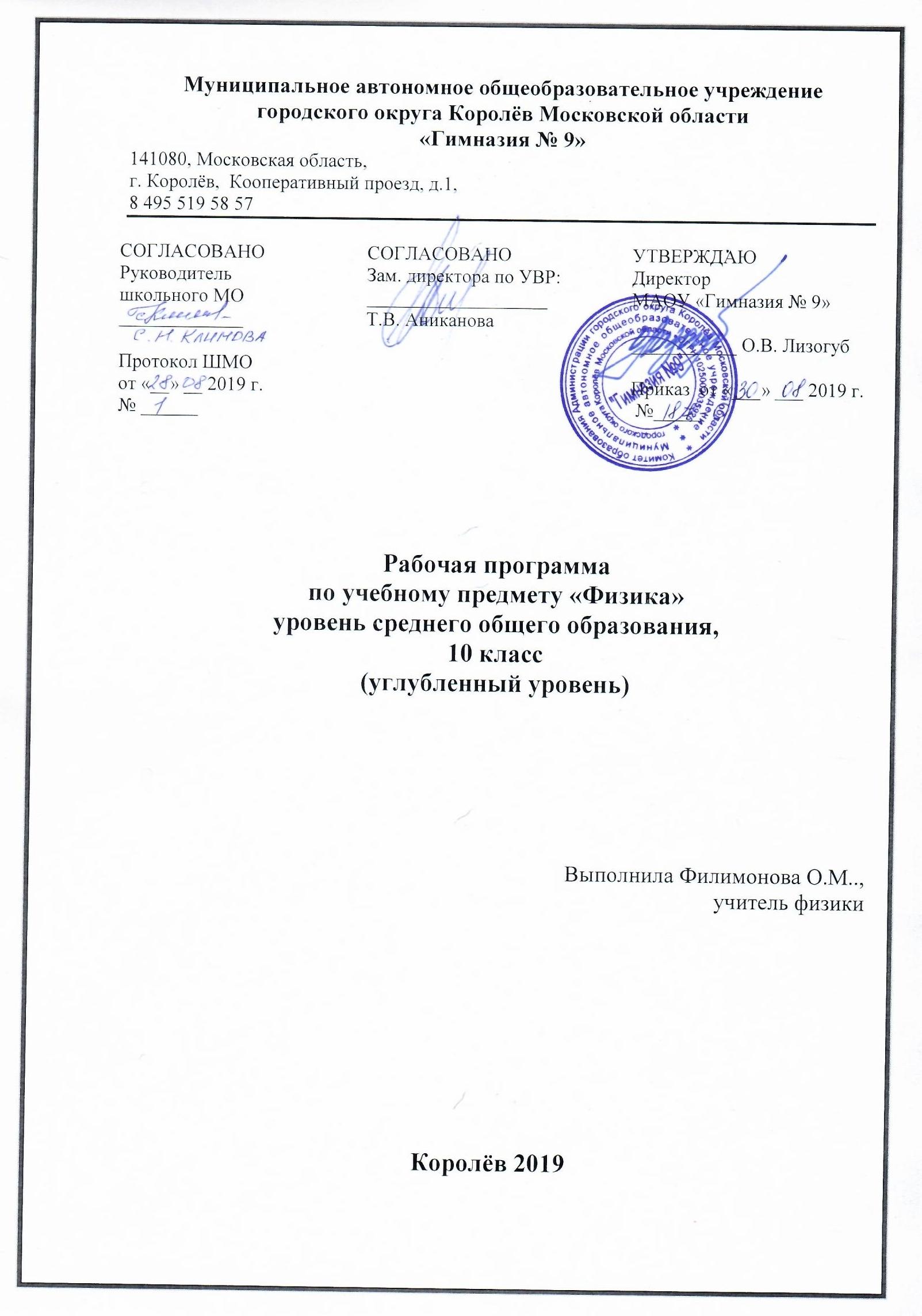 Пояснительная записка            Рабочая программа по предмету «Физика» 10 класс разработана на основе Федерального государственного образовательного стандарта основного общего образования, является частью Основной образовательной программы среднего общего образования МАОУ «Гимназия № 9» г.о. Королев Московской области.1. Вклад учебного предмета в ООП СООСогласно учебному плану МАОУ «Гимназия № 9» на изучение предмета «Физика» на уровне среднего общего образования в 10 классе отводится 5 ч в неделю, 175 ч в год.2. Особенности рабочей программы по предмету «Физика»Физика вместе с другими предметами (курс «Окружающий мир» начальной школы, физическая география, химия, биология) составляет непрерывный школьный курс естествознания. 3. Цель и задачи учебного предмета «Физика» овладение методами научного познания законов природы и формирование на этой основе представлений о физической картине мира; овладение умениями проводить наблюдения, планировать и выполнять эксперименты, обрабатывать результаты измерений, выдвигать гипотезы и строить модели, устанавливать границы их применимости; применение полученных знаний для объяснения природных явлений и процессов, принципов действия технических устройств, решения практических задач; формирование представлений о познаваемости законов природы, необходимости разумного использования достижений науки для дальнейшего развития человеческого общества. Достижение этих целей обеспечивается решением следующих задач:• знакомство учащихся с методом научного познания и методами исследования объектов и явлений природы;• приобретение учащимися знаний о механических, тепловых, электромагнитных явлениях, физических величинах, характеризующих эти явления;• формирование у учащихся умений наблюдать природные явления и выполнять опыты, лабораторные работы и экспериментальные исследования с использованием измерительных приборов, широко применяемых в практической жизни;• овладение учащимися такими общенаучными понятиями, как природное явление, эмпирически установленный факт, проблема, гипотеза, теоретический вывод, результат экспериментальной проверки;• понимание учащимися отличий научных данных от непроверенной информации, ценности науки для удовлетворения бытовых, производственных и культурных потребностей человека.Программа обеспечена линией УМК по физике для 10 класса системы учебников «Просвещение» (Мякишев Г. Я., Буховцев Б. Б. «Физика» для 10 класса)4.  Приоритетные формы и методы работы с обучающимися:Построение логически связанного курса опиралось на следующие идеи и подходы:Создаю на уроках нужные проблемные ситуации. Следовательно, в условиях психологического затруднения у обучаемых начинается процесс мышления. В сознании обучаемых возникает проблемная ситуация, побуждающая их к самостоятельной познавательной деятельности. Такой метод был использован на уроках по темам: «Механическая работа и мощность», «Первое начало термодинамики», «Интерференция и дифракция света» и др.Организация дискуссии является главным в содержании проблемного семинара.  Дискуссия – это коллективное мышление. Одним из условий для дискуссии является предварительная подготовка к ней всех обучаемых. Им заранее необходимо указать проблемы и основные темы для обсуждения, поиска наиболее приемлемых решений, по темам: «Тепловые двигатели и охрана природы», «Газовые законы», «Производство, передача и использование электрической энергии» и др.Часто на своих уроках я применяю групповую работу обучающихся: на этапе закрепления изучаемого материала в каждую группу входят обучающиеся со слабыми, средними и высокими уровнями подготовки. Суть такой групповой работы такова: группа получает задание, более сильный студент его выполняет и объясняет слабым товарищам, как он это сделал. Это развивает у детей взаимопомощь, коллективизм, воспитывает культуру общения.На уроках физики я применяю мультимедийные технологии, при которых восприятие информации обеспечивается одновременно несколькими органами чувств. При этом информация предстаёт в наиболее привычных для современного человека формах; аудиоинформации (звуковой), видеоинформации, анимации (мультипликации, оживления). Сочетание комментариев учителя с видеоинформацией или анимацией значительно активизирует внимание детей к содержанию излагаемого учителем учебного материала и повышается интерес к новой теме. Одним из эффективных, быстрых способов проверки текущих знаний обучающегося является физический и графический диктанты. Это один из видов программированных заданий с конструированием ответов на поставленные вопросы или дополнений к повествовательным предложениям с пропусками. Его можно проводить на каждом занятии или по мере необходимости (накоплении знаний, нуждающихся в своевременной проверке и коррекции) по вариантам. При решении задач использую алгоритм – как одну из логических форм организации мыслительной деятельности. Алгоритм показывает, как и в какой последовательности получить результат.  Формирует у студента четкий стиль мышления, воспитывает требовательность к объективности, правильности и определенности знаний.В качестве ведущей методики при реализации данной программы рекомендуется использование проблемного обучения. Это способствует созданию положительной мотивации и интереса к изучению предмета, активизирует обучение. Совместное решение проблемы развивает коммуникабельность, умение работать в коллективе, решать нетрадиционные задачи, используя приобретенные предметные, интеллектуальные и общие знания, умения и навыки. На этапе введения знаний используется технология проблемно-диалогического обучения, которая позволяет организовать исследовательскую работу учащихся на уроке и самостоятельное открытие знаний. Данная технология разработана на основе исследований в двух самостоятельных областях – проблемном обучении (И.А. Ильницкая, В.Т. Кудрявцев, М.И. Махмутов, Р.И. Малафеев и др.) и психологии творчества (А.В. Брушлинский, А.М. Матюшкин, А.Т. Шумилин и др.). На уроке введения новых знаний постановка проблемы заключается в создании учителем проблемной ситуации и организации выхода из нее одним из трех способов: 1) учитель сам заостряет противоречие проблемной ситуации и сообщает проблему; 2) ученики осознают противоречие и формулируют проблему; 3) учитель диалогом побуждает учеников выдвигать и проверять гипотезы. Индивидуальная работа при выполнении домашних заданий в соответствии с выбранной образовательной траекторией (принцип минимума и максимума) развивает способность учащегося самостоятельно мыслить и действовать, нести ответственность за результаты своего труда.5. Приоритетные виды и формы контроляФормами контроля учащихся являются, как традиционные - самостоятельные работы, фронтальные лабораторные работы, домашние работы, тестирование, контрольные работы, так и современные – творческие работы, проекты, а также внеурочная деятельность учащихся (участие в олимпиадах, творческих конкурсах). Объектом итоговой оценки достижений учащихся 10 класса в овладении предметом являются предметные результаты обучения. Рабочая программа предусматривает выполнение 6 контрольных работ, 1 зачет, 9 лабораторных работ, самостоятельные и проверочные работы, в том числе тестовые. Углубленный курс физики 10 класса подразумевает включение физического практикума в объеме 7 часов, в частности 7 практических работ.6. Планируемые результаты достижения обучающимися требований к результатам освоения основной образовательной программыЛичностные результаты обучения физике в 10 классе:Метапредметные результаты обучения физике в 10 классе:Предметные результаты обучения физике в 10 классе являются:7. Содержание учебного предмета «Физика» 10 классСодержание учебного предмета соответствует Федеральному государственному образовательному стандарту среднего общего образования. В данной части программы приведено рекомендуемое распределение учебных часов по разделам курса, определена последовательность изучения учебных тем в соответствии с задачами обучения.  Указан минимальный перечень демонстраций, проводимых учителем в классе, лабораторных работ и опытов, выполняемых учениками.10 класс (175 ч, 5 ч в неделю)Введение (1 ч)Физика — фундаментальная наука о природе. Научные методы познания окружающего мира. Роль эксперимента и теории в процессе познания природы. Моделирование явлений и объектов природы. Научные гипотезы. Роль математики в физике. Физические законы и теории, границы их применимости. Принцип соответствия. Физическая картина мира.Механика (83 ч)Механическое движение и его относительность. Способы описания механического движения. Материальная точка как пример физической модели. Перемещение, скорость, ускорение.Уравнения прямолинейного равномерного и равноускоренного движения. Движение по окружности с постоянной по модулю скоростью. Центростремительное ускорение.Принцип суперпозиции сил. Законы динамики Ньютона и границы их применимости. Инерциальные системы отсчета. Принцип относительности Галилея. Силы тяжести, упругости, трения. Закон всемирного тяготения. Вес и невесомость. Первая космическая скорость. Искусственные спутники Земли. Законы сохранения импульса и механической энергии. Реактивное движение. Использование законов механики для объяснения движения небесных тел. Момент силы. Условия равновесия твердого тела. Работа. Мощность. Энергия. Теоремы о потенциальной и кинетической энергии. Механическая картина мира.Демонстрации:Зависимость траектории движения тела от выбора системы отсчета.Падение тел в воздухе и в вакууме.Явление инерции.Инертность тел.Сравнение масс взаимодействующих тел.Второй закон Ньютона.Измерение сил.Сложение сил.Взаимодействие тел.Невесомость и перегрузка.Зависимость силы упругости от деформации.Силы трения.Виды равновесия тел.Условия равновесия тел.Реактивное движение.Изменение энергии тел при совершении работы.Переход потенциальной энергии в кинетическую энергию и обратно.Лабораторные работ:Изучение движения тела по окружности под действием сил упругости и тяжестиИзмерение коэффициента тренияИзмерение коэффициента жёсткости пружиныИзучение закона сохранения механической энергииИзучение равновесия тела под действием нескольких силПредметными результатами изучения темы являются:понимать основные понятия: физическое явление, гипотеза, закон, теория, вещество, взаимодействие, перемещение, модуль перемещения;смысл физических величин: скорость, ускорение, масса, сила, импульс, работа, механическая энергия. Знать какие величины считают векторными, какие скалярными;смысл физических законов классической механики, всемирного тяготения, сохранения энергии, импульса;описывать и объяснять физические явления и свойства тел: движение небесных тел и искусственных спутников Земли; выполнять действия над векторами. Молекулярная физика (48 ч)Атомистическая гипотеза строения вещества и ее экспериментальные доказательства. Модель идеального газа. Абсолютная температура. Температура как мера средней кинетической энергии теплового движения частиц. Связь между давлением идеального газа и средней кинетической энергией теплового движения его молекул.Уравнение состояния идеального газа. Изопроцессы. Границы применимости модели идеального газа.Модель строения жидкостей. Насыщенные и ненасыщенные пары. Влажность воздуха.Модель строения твердых тел. Механические свойства твердых тел. Дефекты кристаллической решетки. Изменения агрегатных состояний вещества.Внутренняя энергия и способы ее изменения. Первый закон термодинамики. Расчет количества теплоты при изменении агрегатного состояния вещества. Адиабатный процесс. Второй закон термодинамики и его статистическое истолкование. Принцип действия тепловых машин. КПД тепловой машины. Проблемы энергетики и охрана окружающей среды.Демонстрации:Механическая модель броуновского движения.Модель опыта Штерна.Изменение давления газа с изменением температуры при постоянном объеме.Изменение объема газа с изменением температуры при постоянном давлении.Изменение объема газа с изменением давления при постоянной температуре.Кипение воды при пониженном давлении.Психрометр и гигрометр.Явление поверхностного натяжения жидкости.Кристаллические и аморфные тела.Объемные модели строения кристаллов.Модели дефектов кристаллических решеток.Изменение температуры воздуха при адиабатном сжатии и расширении.Модели тепловых двигателей.Лабораторные работы:Экспериментальная проверка закона Гей-ЛюссакаИзмерение относительной влажности воздухаПредметными результатами изучения темы являются:понимать основные понятия: вещество, идеальный газ, молекула, атом; смысл физических величин: масса, давление, средняя кинетическая энергия частиц вещества, абсолютная температура, работа, внутренняя энергия, количество теплоты, удельная теплоемкость, удельная теплота парообразования, удельная теплота плавления, удельная теплота сгорания; смысл физических законов: закон Паскаля, закон Архимеда, основное уравнение кинетической теории газов, уравнение состояния идеального газа; (формулировка, границы применимости): законы термодинамики;описывать и объяснять результаты наблюдений и экспериментов; повышение давления газа при его нагревании в закрытом сосуде; броуновское движение; нагревание газа при его быстром сжатии и охлаждение при быстром расширении; повышение давления газа при его нагревании в закрытом сосуде; определять: характер физического процесса по графику, таблице, формуле. измерять: удельную теплоемкость вещества, удельную теплоту плавления льда, приводить примеры практического применения физических знаний: законов термодинамики.Электродинамика (31 ч).Элементарный электрический заряд. Закон сохранения электрического заряда. Закон Кулона. Напряженность электрического поля. Принцип суперпозиции электрических полей. Потенциал электрического поля. Потенциальность электростатического поля. Разность потенциалов. Напряжение. Связь напряжения и напряженности электрического поля.Проводники в электрическом поле. Электрическая емкость. Конденсатор. Диэлектрики в электрическом поле. Энергия электрического поля.Электрический ток. Последовательное и параллельное соединения проводников. Электродвижущая сила (ЭДС). Закон Ома для полной электрической цепи. Электрический ток в металлах, электролитах, газах и вакууме. Закон электролиза. Плазма. Полупроводники. Собственная и примесная проводимости полупроводников. Полупроводниковый диод. Полупроводниковые приборы.Демонстрации:Электрометр.Проводники в электрическом поле.Диэлектрики в электрическом поле.Конденсаторы.Энергия заряженного конденсатора.Электроизмерительные приборы.Зависимость удельного сопротивления металлов от температуры.Зависимость удельного сопротивления полупроводников от температуры и освещения.Собственная и примесная проводимости полупроводников.Полупроводниковый диод.Транзистор.Термоэлектронная эмиссия.Электронно-лучевая трубка.Явление электролиза.Электрический разряд в газе.Люминесцентная лампа.Лабораторные работы:Изучение последовательного и параллельного соединения проводниковОпределение ЭДС и внутреннего сопротивления источника токаПредметными результатами изучения темы являются:понимать понятия: электрический заряд, электризация тел. электрическое поле, напряженность электрического поля, проводники и диэлектрики в электростатическом поле потенциал электростатического поля, разность потенциалов. работа, мощность постоянного тока. сопротивление проводника электрическую проводимость металлов электрическую проводимость полупроводников; закон сохранения электрического заряда, границы применимости закона, закон Кулона. границы применимости закона. устройство конденсатора и его роль в технике, закон Ома для участка цепи, понятие электродвижущая сила, границы применимости закона., принцип действия и применение полупроводниковых приборов, зависимость сопротивления от температуры, закономерности протекания электрического тока в вакууме, закономерности протекания электрического тока в жидкостях, закономерности протекания электрического тока в газах;применять положения электронной теории для объяснения электризации тел при их соприкосновении, существования проводников и диэлектриков, электрического тока в металлах, причины электрического сопротивления, нагревание проводника электрическим током. Чертить схемы простейших электрических цепей; собирать электрическую цепь по схеме; измерять силу тока в электрической цепи, напряжение на концах проводника (резистора), определять сопротивление проводника с помощью амперметра и вольтметра; пользоваться реостатом. Решать задачи на законы электростатики и законы постоянного тока; определять силу тока и напряжение по графику зависимости между этими величинами и по нему же – сопротивление проводника. Находить по таблице удельное сопротивление проводника. Физический практикум (7 ч)На занятиях школьники должны научиться выполнять лабораторные работы, анализировать полученные экспериментальные результаты и делать на их основе соответствующие выводы, искать информацию по выбранной теме, решать задачи с техническим содержанием, работать с физическими приборами при выполнении физического практикума.Лабораторные работы:Измерение массы тела методом гидростатического взвешивания.Изучение закона сохранения энергии. Сравнение изменения потенциальной энергии растянутой пружины с изменением кинетической энергии тела.Измерение удельной теплоты плавления льда.Проверка выполнения второго закона Ньютона.Определение площади комнаты с помощью математического маятника.Измерение модуля упругости резины (модуль Юнга).Измерение удельного сопротивления проводника.Предметными результатами изучения темы являются:умение выдвигать гипотезы на основе знания основополагающих физических закономерностей и законов, проверять их экспериментальными средствами, формулируя цель исследования;владение методами самостоятельного планирования и проведения физических экспериментов, описания и анализа полученной измерительной информации, определения достоверности полученного результата;способность самостоятельно выполнить целостное экспериментальное исследованиеПовторение (5 ч)Общими предметными результатами обучения по данному курсу являются:умение пользоваться методами научного исследования явлений природы: проводить наблюдения, планировать и выполнять эксперименты, обрабатывать результаты измерений, представлять результаты измерений с помощью таблиц, графиков и формул, обнаруживать зависимости между физическими величинами, объяснять результаты и делать выводы, оценивать границы погрешностей результатов измерений;развитие теоретического мышления на основе формирования умений устанавливать факты, различать причины и следствия, использовать физические модели, выдвигать гипотезы, отыскивать и формулировать доказательства выдвинутых гипотез.Тематическое планирование с указанием количества часов,отводимых на освоение каждой темыКалендарно-тематическое планирование10 класс (5 часа в неделю, всего - 175 часов)Будут сформированы:Обучающийся получит возможность для формированияумение управлять своей познавательной деятельностью;умение сотрудничать со сверстниками, детьми младшего возраста, взрослыми в образовательной, учебно-исследовательской, проектной и других видах деятельности;экологическая культура, бережное отношение к родной земле, природным богатствам России и мира, понимание ответственности за состояние природных ресурсов и разумное природоиспользование.готовность и способность к образованию, в том числе самообразованию, на протяжении всей жизни; сформированность мировоззрения, соответствующего современному уровню развития науки; осознание значимости науки, владения достоверной информацией о передовых достижениях и открытиях мировой и отечественной науки; заинтересованность в научных знаниях об устройстве мира и общества; готовность к научно-техническому творчеству чувство гордости за российскую физическую науку, гуманизм;положительное отношение к труду, целеустремленность.Обучающийся научится:Обучающийся получит возможность научиться:объяснять и анализировать роль и место физики в формировании современной научной картины мира, в развитии современной техники и технологий, в практической деятельности людей;самостоятельно определять цели своего обучения, ставить и формулировать для себя новые задачи в учёбе и познавательной деятельности, развивать мотивы и интересы своей познавательной деятельности;самостоятельно планировать пути достижения целей, в том числе альтернативные, осознанно выбирать наиболее эффективные способы решения учебных и познавательных задач;создавать, применять и преобразовывать знаки и символы, модели и схемы для решения учебных и познавательных задач;формировать и развивать компетентности в области использования информационно-коммуникационных технологий.характеризовать взаимосвязь между физикой и другими естественными науками;характеризовать системную связь между основополагающими научными понятиями: пространство, время, материя (вещество, поле), движение, сила, энергия;соотносить свои действия с планируемыми результатами, осуществлять контроль своей деятельности в процессе достижения результата, определять способы действий в рамках предложенных условий и требований, корректировать свои действия в соответствии с изменяющейся ситуацией;владеть основами самоконтроля, самооценки, принятия решений и осуществления осознанного выбора в учебной и познавательной деятельности;формировать и развивать экологическое мышление, умение применять его в познавательной, коммуникативной, социальной практике и профессиональной ориентации.Обучающийся научится:Обучающийся получит возможность научиться:МеханикаМеханикапонимать сущность научного познания мира; законы физики имеют определенные границы применимости; понимать относительность механического движения; владеть векторным и координатным способом при решении задач;знать роль эксперимента и теории в процессе познания природы; знать смысл физических величин: скорость, ускорение, масса; строить графики зависимости величин от времени;работать с оборудованием; решать и оформлять задачи по изученному материалу;решать задачи по теме.знать уравнение прямолинейного равномерного движения, равноускоренного движения; свободного падения, баллистического движения; формулы для вычисления периода, частоты линейной и угловой скорости и углового ускорения при криволинейном движении; описывать движения по графикам; определять ускорение свободного падения; пользоваться приборами; решать задачи с применением формул равномерного и равноускоренного движения;понимать смысл понятий: механическое движение, относительность, инерция, инертность, объяснять движение небесных тел и ИСЗ; приводить примеры иллюстрирующие границы применимости законов Ньютона;знать формулировки законов Ньютона; закона всемирного тяготения, закона Гука;иллюстрировать точки приложения сил, их направление; решать комбинированные задачи;знать смысл физических величин: импульс тела, импульс силы реактивное движение; работа, мощность, механическая энергия; смысл законов сохранения энергии и импульса и границы применимости; незамкнутые системы; результаты упругих и неупругих столкновенийзнать понятия устойчивое, неустойчивое и безразличное состояние; два условия равновесия твердого тела.Молекулярная физикаМолекулярная физикапонимать смысл понятий: атом, атомное ядро, характеристики молекул, количество вещества; физических величин: абсолютная температура, средняя кинетическая энергия, объем, масса; степень свободы;делать выводы на основе экспериментальных данных; решать задачи по теме;знать понятие теплообмен, физические условия на земле, обеспечивающие существование жизни на земле; законы термодинамики; необратимость процессов; знать первый и второй законы термодинамики; принцип действия тепловых двигателей;использовать приобретенные знания и умения в практической деятельности и повседневной жизни для оценки влияния на организм человека и другие органы.знать характеристики молекул в виде агрегатных состояний вещества; основные положения МКТ, модель идеального газа; уравнения и графики изопроцессов; формулы для расчета внутренней энергии; знать основное уравнение МКТ;знать строение вещества, виды агрегатных состояний, описывать свойства газов, жидкостей и твердых тел, точки замерзания и кипения, знать приборы, определяющие влажность; знать формулы для расчета сил поверхностного натяжения; высоты подъема жидкости в капилляре; рассчитывать механическое напряжение и коэффициент упругости; измерять влажность воздуха и поверхностное натяжение; производить расчет теплового объемного и линейного расширения жидкостей и твердых тел;приводить примеры практического использования физических знаний; называть экологические проблемы, связанные с работой тепловых двигателей; применять первый закон для изопроцессов.ЭлектродинамикиЭлектродинамикипонимать смысл физических величин: заряд, напряженность, сила Кулона; приводить примеры электризации; картину эквипотенциальных поверхностей; знать применение и соединение конденсаторов;формулировать закон Кулона, теорему Гаусса; формулы для определения напряженности точки, сферы, плоскости; потенциала и разности потенциалов. сравнивать напряженность в различных точках и показывать направление силовых линий;знать условия существования электрического тока, зависимость тока от напряжения, схемы соединения проводников, распределение параметров при последовательном и параллельном соединении, закон Ома для полной цепи, технику безопасностисоставлять приборы в цепь; пользоваться электроизмерительными приборами;знать зависимость сопротивления от температуры, устройство и применение полупроводниковых приборов, ЭЛТ, применение электролиза, электрического тока в газах;использовать приобретенные знания и умения в практической деятельности.Физический практикумФизический практикумописывать важнейшие физические явления окружающего мира и понимать смысл физических законов, раскрывающих связь изученных явлений;убеждаться в закономерной связи и познаваемости явлений природы, объективности научного знания, высокой ценности науки в развитии материальной и духовной культуры людей;развивать теоретическое мышление на основе формирования умений устанавливать факты, различать причины и следствия, строить модели и выдвигать гипотезы, отыскивать и формулировать доказательства выдвинутых гипотез, выводить из экспериментальных фактов и теоретических моделей физические законы;докладывать о результатах своего исследования, участвовать в дискуссии, кратко и точно отвечать на вопросы, использовать справочную литературу и другие источники информации.умения пользоваться методами научного исследования явлений природы, проводить наблюдения, планировать и выполнять эксперименты, обрабатывать результаты измерений, представлять результаты измерений с помощью таблиц, графиков и формул, обнаруживать зависимости между физическими величинами, объяснять полученные результаты и делать выводы, оценивать границы погрешностей результатов измерений;применять теоретические знания по физике на практике, решать физические задачи на применение полученных знаний;применять полученных знаний для объяснения принципов действия важнейших технических устройств, решения практических задач повседневной жизни, обеспечения безопасности своей жизни, рационального природопользования и охраны окружающей среды.№Название темыКоличество отводимых часовКоличество контрольных работКоличество лабораторных работ1Введение1--МеханикаМеханика78452Кинематика281-3Динамика27134Законы сохранения в механике18115Статика511Молекулярная физикаМолекулярная физика41326Основы молекулярно-кинетической теории21117Основы термодинамики101-8Взаимные превращения жидкостей и газов1011ЭлектродинамикаЭлектродинамика42329Электростатика201-10Законы постоянного тока121211Ток в различных средах101-Физический практикумФизический практикум7-712Практикум 7--13Повторение5--                      ИТОГО                      ИТОГО170109+7№ п/пДатаТема урокаХарактеристика основных видов деятельности ученикаОсновные понятия темыПланируемые результаты(в соответствии с ФГОС)Планируемые результаты(в соответствии с ФГОС)Планируемые результаты(в соответствии с ФГОС)№ п/пДатаТема урокаХарактеристика основных видов деятельности ученикаОсновные понятия темыПредметные результатыМетапредметныеЛичностные результаты1.2.3.4.5.6.7.8.Введение (1 час)Введение (1 час)Введение (1 час)Введение (1 час)Введение (1 час)Введение (1 час)Введение (1 час)Введение (1 час)1/11 неделя сентябряФизика как наука. Физические законы и термины.Формирование у учащихся деятельностных способностей и способностей к структурированию и систематизации изучаемого предметного содержания: знакомство с УМК; заполнение опорного конспектаНаука, научный метод, модель, теория, закон, гипотезаНаучиться объяснять роль физики в жизни человека и ее значение в системе естественных наук; объяснять значение понятий: модель, гипотеза, закон, теория; знать основные методы изучения природы; понимать и объяснять существование границ применимости различных физических законовКоммуникативные: с достаточной полнотой и точностью выражать свои мысли в соответствии с задачами и условиями коммуникации.Регулятивные: самостоятельно выделять познавательную цель.Познавательные: выделять сходства естественных наук, различия между теоретическими и эмпирическими методами исследованияФормирование мотивации в изучении наук о природе, убежденности в возможности познания природы, уважения к творцам науки и техники, гражданского патриотизма, любви к Родине, чувства гордости за свою странуМеханика (79 часов)Механика (79 часов)Механика (79 часов)Механика (79 часов)Механика (79 часов)Механика (79 часов)Механика (79 часов)Механика (79 часов)Кинематика (28 часов)Кинематика (28 часов)Кинематика (28 часов)Кинематика (28 часов)Кинематика (28 часов)Кинематика (28 часов)Кинематика (28 часов)Кинематика (28 часов)2/11 неделя сентябряКоординатный и векторный способы описания движения точки.Формирование у учащихся деятельностных способностей и способностей к структурированию и систематизации изучаемого предметного содержания: фронтальная беседа; составление алгоритма определения вида и характера движения тела; проведение демонстрационного эксперимента; обсуждение результатов эксперимента и формулирование выводов; проектирование способов выполнения домашнего задания; комментирование выставленных оценокДвижение, материальная точка, система отсчетаНаучиться объяснять значение понятий: материальная точка, система отсчета; научиться определять характер движения тела в выбранной системе отсчета; объяснять границы применимости модели материальной точкиКоммуникативные: выявлять проблему, инициативно сотрудничать в поиске и сборе информации для ее разрешения.Регулятивные: определять последовательность промежуточных целей с учетом конечного результата, составлять план и определять последовательность действий.Познавательные: ставить и формулировать проблемы, усваивать алгоритм деятельности, анализировать и оценивать полученные результатыФормирование мировоззрения, соответствующего современному уровню развития науки; понимание значимости науки;  формирование заинтересованности в научных значениях об устройстве мира и общества3/21 неделя сентябряПуть и перемещение прямолинейного равномерного движения.Формирование у учащихся умений построения и реализации новых знаний (понятий, способов действия): фронтальный опрос; постановка проблемы; работа с использованием интерактивной доски; работа в тетради; проектирование способов выполнения домашнего задания; комментирование выставленных оценокТраектория, путь, перемещение, радиус-вектор, скоростьНаучиться изображать радиус-вектор, вектор перемещения и определять координаты тела в заданный момент времени; отличать прямолинейное и криволинейное движениеКоммуникативные: планировать учебное сотрудничество с учителем, сотрудничество со сверстниками в поиске и сборе информации; с достаточной полнотой и точностью выражать свои мысли.Регулятивные: формировать целеполагание как постановку учебной задачи на основе соотнесения того, что уже известно и усвоено учащимися, и того, что еще неизвестно.Познавательные: выделять и формулировать познавательную цель, искать и выделять необходимую информацию, следовать алгоритму деятельностиФормирование устойчивой мотивации к обучению, приобретению новых знаний, умений, навыков, способов деятельности4/31 неделя сентябряПуть и перемещение прямолинейного равномерного движения.Формирование у учащихся умений построения и реализации новых знаний (понятий, способов действия): фронтальный опрос; постановка проблемы; работа с использованием интерактивной доски; работа в тетради; проектирование способов выполнения домашнего задания; комментирование выставленных оценокТраектория, путь, перемещение, радиус-вектор, скоростьНаучиться изображать радиус-вектор, вектор перемещения и определять координаты тела в заданный момент времени; отличать прямолинейное и криволинейное движениеКоммуникативные: планировать учебное сотрудничество с учителем, сотрудничество со сверстниками в поиске и сборе информации; с достаточной полнотой и точностью выражать свои мысли.Регулятивные: формировать целеполагание как постановку учебной задачи на основе соотнесения того, что уже известно и усвоено учащимися, и того, что еще неизвестно.Познавательные: выделять и формулировать познавательную цель, искать и выделять необходимую информацию, следовать алгоритму деятельностиФормирование устойчивой мотивации к обучению, приобретению новых знаний, умений, навыков, способов деятельности5/41 неделя сентябряРавномерное прямолинейное движение. Скорость.Формирование у учащихся умений построения и реализации новых знаний (понятий, способов действия): фронтальный опрос; постановка проблемы; работа с использованием интерактивной доски; работа в тетради; проектирование способов выполнения домашнего задания; комментирование выставленных оценокРавномерное  прямолинейное движение, средняя скорость, мгновенная скорость, график равномерного прямолинейного движенияНаучиться объяснять смысл физических величин: средняя скорость, мгновенная скорость; описывать и объяснять равномерное прямолинейное движение; выражать физические величины в единицах СИ; записывать условие и решение количественных и графических задач по составленному алгоритмуКоммуникативные: планировать учебное сотрудничество с учителем и сверстниками.Регулятивные: формировать целеполагание как постановку учебной задачи на основе соотнесения того, что уже известно и усвоено учащимися, и того, что еще неизвестно.Познавательные: выделять и формулировать познавательную цель, искать и выделять необходимую информацию, следовать алгоритму деятельностиФормирование самостоятельности в приобретении новых знаний и практических умений, использовать приобретенных знаний в повседневной жизни6/52 неделя сентябряГрафическое представление прямолинейного равномерного движения.Формирование у учащихся умений построения и реализации новых знаний (понятий, способов действия): фронтальный опрос; постановка проблемы; работа с использованием интерактивной доски; работа в тетради; проектирование способов выполнения домашнего задания; комментирование выставленных оценокПеремещение, скорость при прямолинейном равномерном движенииНаучиться графически определять и представлять перемещение и скорость при прямолинейном равномерном движенииКоммуникативные: планировать учебное сотрудничество с учителем, сотрудничество со сверстниками в поиске и сборе информации; с достаточной полнотой и точностью выражать свои мысли.Регулятивные: формировать целеполагание как постановку учебной задачи на основе соотнесения того, что уже известно и усвоено учащимися, и того, что еще неизвестно.Познавательные: выделять и формулировать познавательную цель, искать и выделять необходимую информацию, следовать алгоритму деятельностиФормирование устойчивой мотивации к обучению, приобретению новых знаний, умений, навыков, способов деятельности7/62 неделя сентябряСредняя скорость. Средняя путевая скорость.Формирование у учащихся умений построения и реализации новых знаний (понятий, способов действия): фронтальный опрос; постановка проблемы; работа с использованием интерактивной доски; работа в тетради; проектирование способов выполнения домашнего задания; комментирование выставленных оценокСредняя скорость, средняя путевая скоростьНаучиться объяснять понятия: средняя скорость, средняя путевая скорость; выражать физические величины в единицах СИКоммуникативные: планировать учебное сотрудничество с учителем и сверстниками.Регулятивные: формировать целеполагание как постановку учебной задачи на основе соотнесения того, что уже известно и усвоено учащимися, и того, что еще неизвестно.Познавательные: выделять и формулировать познавательную цель, искать и выделять необходимую информацию, следовать алгоритму деятельностиФормирование устойчивой мотивации к обучению, приобретению новых знаний, умений, навыков, способов деятельности8/72 неделя сентябряРешение задач на прямолинейное равномерное движение.Формирование у учащихся способностей к рефлексии коррекционно-контрольного типа и реализации коррекционной нормы (фиксирования собственных затруднений в деятельности): фронтальный опрос; групповая работа по решению задач при консультативной помощи учителя; выполнение самостоятельной работы по теме « Определение основных кинематических величин равномерного движения»; проектирование способов выполнения домашнего задания; комментирование выставленных оценокТраектория, путь, перемещение, радиус-вектор, скорость, равномерное прямолинейное движение, средняя скорость, мгновенная скорость, график равномерного прямолинейного движенияНаучиться применять имеющиеся знания к решению конкретных задач (определение кинематических величин); грамотно оформлять решение задач в тетради; использовать математический аппарат в решении задач на уроках физики; овладеть научным подходом к решению различных задач по теме Коммуникативные: организовывать учебное сотрудничество со сверстниками и учителем, работать индивидуально и в группе, находить общее решение и разрешать конфликты на основе согласования позиций и отстаивания интересов, определять способы действий в рамках предложенных условий и требований.Регулятивные: ставить учебную задачу, составлять план и последовательность действий, осуществлять контроль в форме сравнения способа действия и его результата с заданным эталоном с целью обнаружения отклонений и отличий от эталона.Познавательные: выбирать наиболее эффективные методы решения задач в зависимости от конкретных условий. Контролировать и оценивать процесс и результаты деятельностиФормирование коммуникативной компетентности в общении и сотрудничестве со сверстниками и учителем; овладение научным подходом к решению различных задач; формирование целостного мировоззрения, соответствующего современному уровню развития науки и общественной практики9/82 неделя сентября"Прямолинейное равномерное движение" зачетФормирование у учащихся умений к осуществлению контрольной функции, контроль и самоконтроль изученных понятий: выполнение заданий контрольной работыПрямолинейное равномерное движение, перемещение, скоростьЗнать смысл понятий путь, время, скорость, ускорение, перемещение; научиться систематизировать и воспроизводить знания и навыки, полученные при изучении темы «Основы кинематики»Коммуникативные: с достаточной полнотой и точностью выражать письменно свои мысли.Регулятивные: планировать и прогнозировать результаты.Познавательные: решать задачи разными способами, выбирать наиболее эффективные методы решения, применять полученные знанияФормирование целостного мировоззрения, соответствующего современному уровню развития науки и общественной практики; формирование навыков самоанализа и самоконтроля10/92 неделя сентябряМгновенная скорость. Сложение скоростей.Формирование у учащихся умений построения и реализации новых знаний (понятий, способов действия): фронтальный опрос; постановка проблемы; работа с использованием интерактивной доски; работа в тетради; проектирование способов выполнения домашнего задания; комментирование выставленных оценокСложение скоростей, обгон, погоняНаучиться объяснять понятия обгон, погоня; записывать уравнения движения при обгоне или погонеКоммуникативные: планировать учебное сотрудничество с учителем и сверстниками.Регулятивные: формировать целеполагание как постановку учебной задачи на основе соотнесения того, что уже известно и усвоено учащимися, и того, что еще неизвестно.Познавательные: выделять и формулировать познавательную цель, искать и выделять необходимую информацию, следовать алгоритму деятельностиФормирование устойчивой мотивации к обучению, приобретению новых знаний, умений, навыков, способов деятельности11/103 неделя сентября Решение задач на сложение скоростей.Формирование у учащихся способностей к рефлексии коррекционно-контрольного типа и реализации коррекционной нормы (фиксирования собственных затруднений в деятельности): фронтальный опрос; групповая работа по решению задач при консультативной помощи учителя; выполнение самостоятельной работы по теме « Определение основных кинематических величин равномерного движения»; проектирование способов выполнения домашнего задания; комментирование выставленных оценокСкорость, сложение скоростейНаучиться применять имеющиеся знания к решению конкретных задач (определение кинематических величин); грамотно оформлять решение задач в тетради; использовать математический аппарат в решении задач на уроках физики; овладеть научным подходом к решению различных задач по теме Коммуникативные: организовывать учебное сотрудничество со сверстниками и учителем, работать индивидуально и в группе, находить общее решение и разрешать конфликты на основе согласования позиций и отстаивания интересов, определять способы действий в рамках предложенных условий и требований.Регулятивные: ставить учебную задачу, составлять план и последовательность действий, осуществлять контроль в форме сравнения способа действия и его результата с заданным эталоном с целью обнаружения отклонений и отличий от эталона.Познавательные: выбирать наиболее эффективные методы решения задач в зависимости от конкретных условий. Контролировать и оценивать процесс и результаты деятельностиФормирование коммуникативной компетентности в общении и сотрудничестве со сверстниками и учителем; овладение научным подходом к решению различных задач; формирование целостного мировоззрения, соответствующего современному уровню развития науки и общественной практики12/113 неделя сентября Движение с постоянным ускорением.Формирование у учащихся умений построения и реализации новых знаний (понятий, способов действия): фронтальный опрос; постановка проблемы; работа с использованием интерактивной доски; работа в тетради; проектирование способов выполнения домашнего задания; комментирование выставленных оценокУскорение, равноускоренное прямолинейное движениеНаучиться объяснять значение понятия: ускорение; описывать и объяснять равноускоренное прямолинейное движение; выражать физические величины в единицах СИ; записывать условие и решение количественных и графических задач по составленному алгоритмуКоммуникативные: планировать учебное сотрудничество с учителем и сверстниками.Регулятивные: формировать целеполагание как постановку учебной задачи на основе соотнесения того, что уже известно и усвоено учащимися, и того, что еще неизвестно.Познавательные: выделять и формулировать познавательную цель, искать и выделять необходимую информацию, следовать алгоритму деятельностиФормирование самостоятельности в приобретении новых знаний и практических умений, использовать приобретенных знаний в повседневной жизни13/123 неделя сентября Ускорение.Формирование у учащихся умений построения и реализации новых знаний (понятий, способов действия): фронтальный опрос; постановка проблемы; работа с использованием интерактивной доски; работа в тетради; проектирование способов выполнения домашнего задания; комментирование выставленных оценокРавноускоренное движение, ускорение, скорость равноускоренного прямолинейного движенияНаучиться объяснять смысл физической величины ускорение; описывать и объяснять равноускоренное и равнозамедленное прямолинейное движение; приводить примеры различных типов движения в окружающем мире; записывать уравнение и решение количественных и графических задач по составленному алгоритмуКоммуникативные: планировать учебное сотрудничество с учителем и сверстниками.Регулятивные: формировать целеполагание как постановку учебной задачи на основе соотнесения того, что уже известно и усвоено учащимися, и того, что еще неизвестно.Познавательные: искать и выделять необходимую информацию, следовать алгоритму деятельностиФормирование устойчивой мотивации к обучению, приобретению новых знаний, умений, навыков, способов деятельности14/133 неделя сентября Скорость при движении с постоянным ускорением.Формирование у учащихся умений построения и реализации новых знаний (понятий, способов действия): фронтальный опрос; постановка проблемы; работа с использованием интерактивной доски; работа в тетради; проектирование способов выполнения домашнего задания; комментирование выставленных оценокРавноускоренное движение, ускорение, скорость равноускоренного прямолинейного движенияНаучиться объяснять смысл физической величины ускорение; описывать и объяснять равноускоренное и равнозамедленное прямолинейное движение; приводить примеры различных типов движения в окружающем мире; записывать уравнение и решение количественных и графических задач по составленному алгоритмуКоммуникативные: планировать учебное сотрудничество с учителем и сверстниками.Регулятивные: формировать целеполагание как постановку учебной задачи на основе соотнесения того, что уже известно и усвоено учащимися, и того, что еще неизвестно.Познавательные: искать и выделять необходимую информацию, следовать алгоритму деятельностиФормирование устойчивой мотивации к обучению, приобретению новых знаний, умений, навыков, способов деятельности15/143 неделя сентября Решение задач на движение с постоянным ускорением. Формирование у учащихся способностей к рефлексии коррекционно-контрольного типа и реализации коррекционной нормы (фиксирования собственных затруднений в деятельности): фронтальный опрос; групповая работа по решению задач при консультативной помощи учителя; выполнение самостоятельной работы по теме « Определение основных кинематических величин равноускоренного движения»; проектирование способов выполнения домашнего задания; комментирование выставленных оценокСложение движений, равноускоренное и равнозамедленное прямолинейное движение, ускорение, скоростьНаучиться применять имеющиеся знания к решению конкретных задач (определение кинематических величин); грамотно оформлять решение задач в тетради; использовать математический аппарат в решении задач на уроках физики; овладеть научным подходом к решению различных задач по теме Коммуникативные: организовывать учебное сотрудничество со сверстниками и учителем, работать индивидуально и в группе, находить общее решение и разрешать конфликты на основе согласования позиций и отстаивания интересов, определять способы действий в рамках предложенных условий и требований.Регулятивные: ставить учебную задачу, составлять план и последовательность действий, осуществлять контроль в форме сравнения способа действия и его результата с заданным эталоном с целью обнаружения отклонений и отличий от эталона.Познавательные: выбирать наиболее эффективные методы решения задач в зависимости от конкретных условий. Контролировать и оценивать процесс и результаты деятельностиФормирование коммуникативной компетентности в общении и сотрудничестве со сверстниками и учителем; овладение научным подходом к решению различных задач; формирование целостного мировоззрения, соответствующего современному уровню развития науки и общественной практики16/153 неделя сентября Уравнение прямолинейного равномерного движения.Формирование у учащихся деятельностных способностей и способностей к структурированию и систематизации изучаемого предметного содержания: фронтальный опрос; проведение демонстрационного эксперимента; обсуждение результатов эксперимента и формулировка выводов; фронтальная беседа; выдвижение гипотез; объяснение наблюдаемых явлений; решение задач по теме; проектирование способов выполнения домашнего задания; комментирование выставленных оценокПрямолинейное равноускоренное движение, уравнение движения, перемещение, скорость, ускорениеНаучиться описывать прямолинейное равноускоренное движение приводить примеры такого движения в окружающем мире; применять знания о равноускоренном движении и рассчитывать его кинематические характеристикиКоммуникативные: с достаточной полнотой и точностью выражать свои мысли, выявлять проблемы, формулировать гипотезы.Регулятивные: определять понятия, строить умозаключения и делать выводы.Познавательные: устанавливать причинно-следственные связи, строить логическую цепь рассуждений, выдвигать и обосновывать гипотезыФормирование умения выражать мысли, выслушивать собеседника, понимать его точку зрения, признавать право другого человека на иное мнение; формирование целостного мировоззрения, соответствующего уровню развития науки и общественной практики17/164 неделя сентябряСвободное падениеФормирование у учащихся деятельностных способностей и способностей к структурированию и систематизации изучаемого предметного содержания: фронтальный опрос; проведение демонстрационного эксперимента; обсуждение результатов эксперимента и формулировка выводов; фронтальная беседа; выдвижение гипотез; объяснение наблюдаемых явлений; решение задач по теме; проектирование способов выполнения домашнего задания; комментирование выставленных оценокСвободное падение, ускорение свободного паденияНаучиться выдвигать гипотезы о характере движения тел в поле земного тяготения; объяснять причины падения тел с одинаковым ускорением; приводить примеры такого движения в окружающем мире; применять знания о равномерном и равноускоренном движении для объяснения движения тел в поле тяготения Земли и рассчитывать его кинематические характеристикиКоммуникативные: с достаточной полнотой и точностью выражать свои мысли, выявлять проблемы, формулировать гипотезы.Регулятивные: определять понятия, строить умозаключения и делать выводы.Познавательные: устанавливать причинно-следственные связи, строить логическую цепь рассуждений, выдвигать и обосновывать гипотезыФормирование умения выражать мысли, выслушивать собеседника, понимать его точку зрения, признавать право другого человека на иное мнение; формирование целостного мировоззрения, соответствующего уровню развития науки и общественной практики18/174 неделя сентябряРешение задач на свободное падение.Формирование у учащихся способностей к рефлексии коррекционно-контрольного типа и реализации коррекционной нормы (фиксирования собственных затруднений в деятельности): фронтальный опрос; групповая работа по решению задач при консультативной помощи учителя; выполнение самостоятельной работы по теме « Определение основных кинематических величин равноускоренного движения»; проектирование способов выполнения домашнего задания; комментирование выставленных оценокСвободное падение, ускорение свободного падения, уравнения движения тела при свободном паденииНаучиться применять имеющиеся знания к решению конкретных задач (определение кинематических величин); грамотно оформлять решение задач в тетради; использовать математический аппарат в решении задач на уроках физики; овладеть научным подходом к решению различных задач по теме Коммуникативные: организовывать учебное сотрудничество со сверстниками и учителем, работать индивидуально и в группе, находить общее решение и разрешать конфликты на основе согласования позиций и отстаивания интересов, определять способы действий в рамках предложенных условий и требований.Регулятивные: ставить учебную задачу, составлять план и последовательность действий, осуществлять контроль в форме сравнения способа действия и его результата с заданным эталоном с целью обнаружения отклонений и отличий от эталона.Познавательные: выбирать наиболее эффективные методы решения задач в зависимости от конкретных условий. Контролировать и оценивать процесс и результаты деятельностиФормирование коммуникативной компетентности в общении и сотрудничестве со сверстниками и учителем; овладение научным подходом к решению различных задач; формирование целостного мировоззрения, соответствующего современному уровню развития науки и общественной практики19/184 неделя сентябряБаллистическое движение.Формирование у учащихся деятельностных способностей и способностей к структурированию и систематизации изучаемого предметного содержания: фронтальный опрос; проведение демонстрационного эксперимента; обсуждение результатов эксперимента и формулировка выводов; фронтальная беседа; выдвижение гипотез; объяснение наблюдаемых явлений; решение задач по теме; проектирование способов выполнения домашнего задания; комментирование выставленных оценокУравнения движения тела по горизонталиНаучиться описывать движение тела по горизонтали с помощью кинематических уравнений, приводить примеры таких движений в жизниКоммуникативные: планировать учебное сотрудничество с учителем и сверстниками.Регулятивные: формировать целеполагание как постановку учебной задачи на основе соотнесения того, что уже известно и усвоено учащимися, и того, что еще неизвестно.Познавательные: выделять и формулировать познавательную цель, искать и выделять необходимую информацию, следовать алгоритму деятельностиФормирование устойчивой мотивации к обучению, приобретению новых знаний, умений, навыков, способов деятельности20/194 неделя сентябряБаллистическое движение.Формирование у учащихся деятельностных способностей и способностей к структурированию и систематизации изучаемого предметного содержания: фронтальный опрос; проведение демонстрационного эксперимента; обсуждение результатов эксперимента и формулировка выводов; фронтальная беседа; выдвижение гипотез; объяснение наблюдаемых явлений; решение задач по теме; проектирование способов выполнения домашнего задания; комментирование выставленных оценокУравнения движения тела под углом к горизонтуНаучиться описывать движение тела под углом к горизонту с помощью кинематических уравнений, приводить примеры таких движений в жизниКоммуникативные: планировать учебное сотрудничество с учителем и сверстниками.Регулятивные: формировать целеполагание как постановку учебной задачи на основе соотнесения того, что уже известно и усвоено учащимися, и того, что еще неизвестно.Познавательные: выделять и формулировать познавательную цель, искать и выделять необходимую информацию, следовать алгоритму деятельностиФормирование устойчивой мотивации к обучению, приобретению новых знаний, умений, навыков, способов деятельности21/204 неделя сентябряРешение задач на баллистическое движение.Формирование у учащихся способностей к рефлексии коррекционно-контрольного типа и реализации коррекционной нормы (фиксирования собственных затруднений в деятельности): фронтальный опрос; групповая работа по решению задач при консультативной помощи учителя; выполнение самостоятельной работы по теме « Движение тела по окружности»; проектирование способов выполнения домашнего задания; комментирование выставленных оценокУравнения движения тела по горизонтали, уравнения движения тела под углом к горизонтуНаучиться применять имеющиеся знания к решению конкретных задач (определение кинематических величин); грамотно оформлять решение задач в тетради; использовать математический аппарат в решении задач на уроках физики; овладеть научным подходом к решению различных задач по теме Коммуникативные: организовывать учебное сотрудничество со сверстниками и учителем, работать индивидуально и в группе, находить общее решение и разрешать конфликты на основе согласования позиций и отстаивания интересов, определять способы действий в рамках предложенных условий и требований.Регулятивные: ставить учебную задачу, составлять план и последовательность действий, осуществлять контроль в форме сравнения способа действия и его результата с заданным эталоном с целью обнаружения отклонений и отличий от эталона.Познавательные: выбирать наиболее эффективные методы решения задач в зависимости от конкретных условий. Контролировать и оценивать процесс и результаты деятельностиФормирование коммуникативной компетентности в общении и сотрудничестве со сверстниками и учителем; овладение научным подходом к решению различных задач; формирование целостного мировоззрения, соответствующего современному уровню развития науки и общественной практики22/211 неделя октябряДвижение под действием силы тяжести.Формирование у учащихся деятельностных способностей и способностей к структурированию и систематизации изучаемого предметного содержания: фронтальный опрос; проведение демонстрационного эксперимента; обсуждение результатов эксперимента и формулировка выводов; фронтальная беседа; выдвижение гипотез; объяснение наблюдаемых явлений; решение задач по теме; проектирование способов выполнения домашнего задания; комментирование выставленных оценокКинематические уравнения движения, сила тяжести, движение тела под действием силы тяжестиНаучиться выдвигать гипотезы о характере движения тел в поле земного тяготения; объяснять причины падения тел с одинаковым ускорением; приводить примеры такого движения в окружающем мире; применять знания о равномерном и равноускоренном движении для объяснения движения тел в поле тяготения Земли и рассчитывать его кинематические характеристикиКоммуникативные: с достаточной полнотой и точностью выражать свои мысли, выявлять проблемы, формулировать гипотезы.Регулятивные: определять понятия, строить умозаключения и делать выводы.Познавательные: устанавливать причинно-следственные связи, строить логическую цепь рассуждений, выдвигать и обосновывать гипотезыФормирование умения выражать мысли, выслушивать собеседника, понимать его точку зрения, признавать право другого человека на иное мнение; формирование целостного мировоззрения, соответствующего уровню развития науки и общественной практики23/221 неделя октябряРавномерное движение по окружности.Формирование у учащихся умений построения и реализации новых знаний (понятий, способов действий): фронтальный опрос; фронтальная беседа о различии криволинейного и прямолинейного движения; постановка проблемы выдвижение гипотез; объяснение наблюдаемых явлений; фронтальная беседа; разработка алгоритма решения задач на равномерное движение по окружности; проектирование способов выполнения домашнего задания; комментирование выставленных оценокПеремещение, скорость, ускорение и уравнение равномерного движения тела по окружностиНаучиться объяснять смысл физических величины центростремительное ускорение; описывать и объяснять равномерное движение по окружности; приводить примеры различных типов движения в окружающем мире; записывать условие и решение задач по составленному алгоритмуКоммуникативные: планировать учебное сотрудничество с учителем и сверстниками.Регулятивные: формировать целеполагание как постановку учебной задачи на основе соотнесения того, что уже известно и усвоено учащимся, и того, что еще неизвестно.Познавательные: искать и выделять необходимую информацию, следовать алгоритму деятельностиФормирование целостного мировоззрения; использование приобретенных знаний для объяснения явлений, наблюдаемых в повседневной жизни24/231 неделя октябряПериод и частота.Формирование у учащихся деятельностных способностей и способностей к структурированию и систематизации изучаемого предметного содержания: фронтальный опрос; проведение демонстрационного эксперимента; обсуждение результатов эксперимента и формулировка выводов; фронтальная беседа; выдвижение гипотез; объяснение наблюдаемых явлений; решение задач по теме; проектирование способов выполнения домашнего задания; комментирование выставленных оценокПериод, частотаНаучиться объяснять значение понятий: период, частота; применять математические знания для выведения формул периода и частоты; использовать математический аппарат в решении задач на уроках физики; овладеть научным подходом к решению различных задач по темеКоммуникативные: с достаточной полнотой и точностью выражать свои мысли, выявлять проблемы, формулировать гипотезы.Регулятивные: определять понятия, строить умозаключения и делать выводы.Познавательные: устанавливать причинно-следственные связи, строить логическую цепь рассуждений, выдвигать и обосновывать гипотезыФормирование умения выражать мысли, выслушивать собеседника, понимать его точку зрения, признавать право другого человека на иное мнение; формирование целостного мировоззрения, соответствующего уровню развития науки и общественной практики25/241 неделя октябряТест "Равномерное движение по окружности"Формирование у учащихся умений к осуществлению контрольной функции, контроль и самоконтроль изученных понятий: выполнение заданий контрольной работыРавномерное движение по окружности, уравнение движения тела по окружностиНаучиться систематизировать и воспроизводить знания и навыки, полученные при изучении темы «Равномерное движение по окружности»Коммуникативные: с достаточной полнотой и точностью выражать письменно свои мысли.Регулятивные: планировать и прогнозировать результаты.Познавательные: решать задачи разными способами, выбирать наиболее эффективные методы решения, применять полученные знанияФормирование целостного мировоззрения, соответствующего современному уровню развития науки и общественной практики; формирование навыков самоанализа и самоконтроля26/251 неделя октябряНеравномерное движение точки по окружности.Формирование у учащихся умений построения и реализации новых знаний (понятий, способов действий): фронтальный опрос; фронтальная беседа о различии криволинейного и прямолинейного движения; постановка проблемы№ выдвижение гипотез; объяснение наблюдаемых явлений; фронтальная беседа; разработка алгоритма решения задач на равномерное движение по окружности; проектирование способов выполнения домашнего задания; комментирование выставленных оценокПеремещение, скорость, ускорение и уравнение равноускоренного движения тела по окружностиНаучиться описывать и объяснять равноускоренное движение по окружности; приводить примеры различных типов движения в окружающем мире; записывать условие и решение задач по составленному алгоритмуКоммуникативные: планировать учебное сотрудничество с учителем и сверстниками.Регулятивные: формировать целеполагание как постановку учебной задачи на основе соотнесения того, что уже известно и усвоено учащимся, и того, что еще неизвестно.Познавательные: искать и выделять необходимую информацию, следовать алгоритму деятельностиФормирование целостного мировоззрения; использование приобретенных знаний для объяснения явлений, наблюдаемых в повседневной жизни27/262 неделя октябряРешение задач на тангенциальное, нормальное полное ускорения.Формирование у учащихся способностей к рефлексии коррекционно-контрольного типа и реализации коррекционной нормы (фиксирования собственных затруднений в деятельности): фронтальный опрос; групповая работа по решению задач при консультативной помощи учителя; выполнение самостоятельной работы по теме « Движение тела по окружности»; проектирование способов выполнения домашнего задания; комментирование выставленных оценокУскорение, тангенциальное, нормальное, полное ускорение при движении тела по окружностиНаучиться применять имеющиеся знания к решению конкретных задач (определение кинематических величин); грамотно оформлять решение задач в тетради; использовать математический аппарат в решении задач на уроках физики; овладеть научным подходом к решению различных задач по теме Коммуникативные: организовывать учебное сотрудничество со сверстниками и учителем, работать индивидуально и в группе, находить общее решение и разрешать конфликты на основе согласования позиций и отстаивания интересов, определять способы действий в рамках предложенных условий и требований.Регулятивные: ставить учебную задачу, составлять план и последовательность действий, осуществлять контроль в форме сравнения способа действия и его результата с заданным эталоном с целью обнаружения отклонений и отличий от эталона.Познавательные: выбирать наиболее эффективные методы решения задач в зависимости от конкретных условий. Контролировать и оценивать процесс и результаты деятельностиФормирование коммуникативной компетентности в общении и сотрудничестве со сверстниками и учителем; овладение научным подходом к решению различных задач; формирование целостного мировоззрения, соответствующего современному уровню развития науки и общественной практики28/272 неделя октябряСистематизация, повторение и закрепление знаний по теме «Законы кинематики».Формирование у учащихся способностей к рефлексии коррекционно-контрольного типа и реализации коррекционной нормы (фиксирования собственных затруднений в деятельности): анализ ошибок и достижений, проектирование способов выполнения домашнего задания; комментирование выставленных оценокОсновы кинематикиНаучиться анализировать допущенные ошибки, выполнять работу по их предупреждению, проводить диагностику учебных достиженийКоммуникативные: осуществлять контроль и самоконтроль понятий и алгоритмов.Регулятивные: осознавать самого себя как движущую силу своего научения, свою способность к преодолению препятствий и самокоррекции.Познавательные: объяснять физические явления, процессы, связи и отношенияФормирование устойчивой мотивации к самосовершенствованию29/282 неделя октябряКонтрольная работа №1  "Кинематика равноускоренного движения"Формирование у учащихся умений к осуществлению контрольной функции, контроль и самоконтроль изученных понятий: выполнение заданий контрольной работыОсновы кинематикиЗнать смысл понятий путь, время, скорость, ускорение, перемещение; научиться систематизировать и воспроизводить знания и навыки, полученные при изучении темы «Основы кинематики»Коммуникативные: с достаточной полнотой и точностью выражать письменно свои мысли.Регулятивные: планировать и прогнозировать результаты.Познавательные: решать задачи разными способами, выбирать наиболее эффективные методы решения, применять полученные знанияФормирование целостного мировоззрения, соответствующего современному уровню развития науки и общественной практики; формирование навыков самоанализа и самоконтроля	Динамика (27 час)	Динамика (27 час)	Динамика (27 час)	Динамика (27 час)	Динамика (27 час)	Динамика (27 час)	Динамика (27 час)	Динамика (27 час)30/12 неделя октябряЗакон инерции. Инерциальные системы отсчета. Первый закон НьютонаФормирование у учащихся деятельностных способностей и способностей к структурированию и систематизации изучаемого предметного содержания: анализ выполнения контрольной работы; фронтальная беседа; выдвижение гипотез; объяснение наблюдаемых явлений; формулировка выводов; обобщение;  проектирование способов выполнения домашнего задания; комментирование выставленных оценокИнерция, инерциальная система отсчета, первый закон НьютонаНаучиться находить связь между взаимодействием тел и скоростью их движения; приводить примеры проявления инерции в быту; объяснять явление инерции; объяснять опыты по взаимодействию тел и делать выводы; объяснять смысл понятия инерциальная система отсчета; определять границы применимости первого закона НьютонаКоммуникативные: выявлять проблемы, осознанно планировать и регулировать свою деятельность, владеть устной и письменной речью.Регулятивные: составлять план и последовательность учебных действий.Познавательные: выдвигать т обосновывать гипотезы, обозначать проблемы и находить пути их решения, анализировать объекты с целью выделения их признаковФормирование научного мировоззрения и представлений о фундаментальных философских принципах; формирование ценности здорового и безопасного образа жизни31/22 неделя октябряСила. Измерение сил.Формирование у учащихся умений построения и реализации новых знаний (понятий, способов действий): фронтальный опрос; постановка проблемы; коллективная работа с использованием интерактивной доски; проведение демонстрационного эксперимента и опыта; обсуждение результатов эксперимента и опыта; формулировка выводов; решение задач по теме; проектирование способов выполнения домашнего задания; комментирование выставленных оценокСила, направление, единицы измеренияНаучиться объяснять понятия масса, сила; знать основные виды сил и уметь определять их в заданной ситуации; научиться определять массу тела по результату его взаимодействия с другим теломКоммуникативные: с достаточной полнотой и точностью выражать свои мысли, слушать и вступать в диалог, участвовать в коллективном обсуждении проблем.Регулятивные: осознавать самого себя как движущую силу своего научения, свою способность к преодолению препятствий и самокоррекции.Познавательные: системно мыслить, создавать, применять и преобразовывать знаки и символы для решения учебных и познавательных задачФормирование устойчивой мотивации к обучению, приобретению новых знаний, умений, навыков, способов деятельности32/33 неделя октябряИнертность. Масса. Второй закон Ньютона.Формирование у учащихся умений построения и реализации новых знаний (понятий, способов действий): фронтальный опрос; постановка проблемы; коллективная работа с использованием интерактивной доски; проведение демонстрационного эксперимента и опыта; обсуждение результатов эксперимента и опыта; формулировка выводов; решение задач по теме; проектирование способов выполнения домашнего задания; комментирование выставленных оценокСила, направление, единицы измерения, второй закон НьютонаНаучиться объяснять понятия масса, сила; знать основные виды сил и уметь определять их в заданной ситуации; научиться определять массу тела по результату его взаимодействия с другим телом; научиться решать задачи с применением математического выражения второго закона НьютонаКоммуникативные: с достаточной полнотой и точностью выражать свои мысли, слушать и вступать в диалог, участвовать в коллективном обсуждении проблем.Регулятивные: осознавать самого себя как движущую силу своего научения, свою способность к преодолению препятствий и самокоррекции.Познавательные: системно мыслить, создавать, применять и преобразовывать знаки и символы для решения учебных и познавательных задачФормирование устойчивой мотивации к обучению, приобретению новых знаний, умений, навыков, способов деятельности33/43 неделя октябряВзаимодействие тел. Третий закон Ньютона.Формирование у учащихся деятельностных способностей и способностей к структурированию и систематизации изучаемого предметного содержания: фронтальная беседа; выдвижение гипотез; объяснение наблюдаемых явлений; формулировка выводов; обобщение;  проектирование способов выполнения домашнего задания; комментирование выставленных оценокСилы, инерциальные системы отсчета, третий закон НьютонаНаучиться объяснять характер взаимодействия тел на основе третьего закона Ньютона; объяснять смысл понятия геоцентрическая система отсчета; объяснять опыты, доказывающие вращение Земли; сопоставлять экспериментальные и теоретические знания с объективными реалиями жизниКоммуникативные: осознанно планировать и регулировать свою деятельность, выявлять проблемы, владеть устной и письменной речью.Регулятивные: формировать целеполагание как постановку учебной задачи на основе соотнесения того, что уже известно и усвоено учащимся, и того, что еще неизвестно.Познавательные: самостоятельно выделять познавательную цель, устанавливать причинно-следственные связи, объяснять различные явления на основе физической теорииФормирование целостного мировоззрения, соответствующего  современному уровню развития науки и общественной практики; формирование навыков обобщения и систематизации теоретического материала34/53 неделя октябряРешение задач на законы НьютонаФормирование у учащихся способностей к рефлексии коррекционно-контрольного типа и реализации коррекционной нормы (фиксирования собственных затруднений в деятельности): фронтальный опрос; групповая работа по решению задач при консультативной помощи учителя; работа с текстом учебника и раздаточным материалом; индивидуальная и фронтальная работа с текстами задач; проектирование способов выполнения домашнего задания; комментирование выставленных оценокЗаконы НьютонаНаучиться применять имеющиеся знания к решению конкретных задач; грамотно оформлять решение задач в тетради; использовать  математический аппарат в решение задач на уроках физики; овладеть научным подходом к решению различных задач по темеКоммуникативные: организовывать учебное сотрудничество со сверстниками и учителем, работать индивидуально и в группе, находить общее решение и разрешать конфликты на основе согласования позиций и отстаивания интересов, определять способы действий в рамках предложенных условий и требований.Регулятивные: ставить учебную задачу, составлять план и последовательность действий, осуществлять контроль в форме сравнения способа действия и его результата с заданным эталоном с целью обнаружения отклонений и отличий от эталона.Познавательные: выбирать наиболее эффективные методы решения задач в зависимости от конкретных условий. Контролировать и оценивать процесс и результаты деятельностиФормирование коммуникативной компетентности в общении и сотрудничестве со сверстниками и учителем; овладение научным подходом к решению различных задач; формирование целостного мировоззрения, соответствующего современному уровню развития науки и общественной практики35/63 неделя октябряРешение задач на законы механики.Формирование у учащихся способностей к рефлексии коррекционно-контрольного типа и реализации коррекционной нормы (фиксирования собственных затруднений в деятельности): фронтальный опрос; групповая работа по решению задач при консультативной помощи учителя; работа с текстом учебника и раздаточным материалом; индивидуальная и фронтальная работа с текстами задач; проектирование способов выполнения домашнего задания; комментирование выставленных оценокЗаконы механики при движении телаНаучиться применять имеющиеся знания к решению конкретных задач; грамотно оформлять решение задач в тетради; использовать  математический аппарат в решение задач на уроках физики; овладеть научным подходом к решению различных задач по темеКоммуникативные: организовывать учебное сотрудничество со сверстниками и учителем, работать индивидуально и в группе, находить общее решение и разрешать конфликты на основе согласования позиций и отстаивания интересов, определять способы действий в рамках предложенных условий и требований.Регулятивные: ставить учебную задачу, составлять план и последовательность действий, осуществлять контроль в форме сравнения способа действия и его результата с заданным эталоном с целью обнаружения отклонений и отличий от эталона.Познавательные: выбирать наиболее эффективные методы решения задач в зависимости от конкретных условий. Контролировать и оценивать процесс и результаты деятельностиФормирование коммуникативной компетентности в общении и сотрудничестве со сверстниками и учителем; овладение научным подходом к решению различных задач; формирование целостного мировоззрения, соответствующего современному уровню развития науки и общественной практики36/73 неделя октябряТест "Законы Ньютона"Формирование у учащихся умений к осуществлению контрольной функции, контроль и самоконтроль изученных понятий: выполнение заданий контрольной работыЗаконы НьютонаНаучиться систематизировать и воспроизводить знания и навыки, полученные при изучении темы «Законы Ньютона»Коммуникативные: с достаточной полнотой и точностью выражать письменно свои мысли.Регулятивные: планировать и прогнозировать результаты.Познавательные: решать задачи разными способами, выбирать наиболее эффективные методы решения, применять полученные знанияФормирование целостного мировоззрения, соответствующего современному уровню развития науки и общественной практики; формирование навыков самоанализа и самоконтроля37/84 неделя октябряСилы в природе. Силы всемирного тяготения.Формирование у учащихся умений построения и реализации новых знаний (понятий, способов действий): фронтальный опрос; постановка проблемы; объяснение наблюдаемых явлений; фронтальная беседа; рассказ учителя, сопровождаемый презентацией на интерактивной доске;  решение задач по теме; проведение демонстрационного эксперимента и опытов;  обсуждение результатов эксперимента и опытов, формулирование выводов; проектирование способов выполнения домашнего задания; комментирование выставленных оценокСила тяжести, сила упругости, сила трения, сила всемирного тяготенияНаучиться объяснять характер сил; объяснять смысл понятия сила упругости, сила трения, сила тяжести; объяснять опыты, доказывающие наличие сил в природеКоммуникативные: с достаточной полнотой и точностью выражать свои мысли, рационально планировать свою работу, добывать недостающую информацию с помощью чтения текста учебника.Регулятивные: осознавать самого себя как движущую силу своего научения, свою способность к преодолению препятствий и самокоррекции, самостоятельно исправлять ошибки.Познавательные: создавать, применять и преобразовывать модели и схемы для решения учебных и познавательных задач, выделять и классифицировать существенные характеристики объекта, строить высказывания, формулировать проблемуФормирование целостного мировоззрения, соответствующего  современному уровню развития науки и общественной практики; формирование устойчивой мотивации к обучению38/94 неделя октябряЗакон Всемирного тяготения.Формирование у учащихся деятельностных способностей и способностей к структурированию и систематизации изучаемого предметного содержания: фронтальная беседа; выдвижение гипотез о схождение сил, заставляющих Землю обращаться вокруг Солнца, Луну вокруг Земли и падать тела на поверхность Земли; объяснение наблюдаемых явлений; работа с текстом учебника; формулирование закона всемирного тяготения и вывод формулы для определения силы тяжести; работа в тетради (графическое изображение силы тяжести); проведение демонстрационного эксперимента; обсуждение результатов эксперимента и формулирование выводов; проектирование способов выполнения домашнего задания; комментирование выставленных оценокЗакон всемирного тяготения, сила тяжестиУметь формулировать закон всемирного тяготения; научиться приводить примеры проявления закона тяготения в окружающем мире; изображать направление гравитационных сил; знать связь силы тяжести с массой тела; научиться систематизировать, обобщать и делать выводы о явлении тяготенияКоммуникативные: с достаточной полнотой и точностью выражать свои мысли, добывать недостающую информацию с помощью вопросов.Регулятивные: осознавать себя как движущую силу своего научения, свою способность к преодолению препятствий и самокоррекции.Познавательные: создавать, применять и преобразовывать знаки и символы. Модели и схемы для решения учебных и познавательных задачФормирование целостного мировоззрения, соответствующего  современному уровню развития науки и общественной практики39/104 неделя октябряРешение задач на закон всемирного тяготения.Формирование у учащихся способностей к рефлексии коррекционно-контрольного типа и реализации коррекционной нормы (фиксирования собственных затруднений в деятельности): фронтальный опрос; групповая работа по решению задач при консультативной помощи учителя; работа с текстом учебника и раздаточным материалом; индивидуальная и фронтальная работа с текстами задач; проектирование способов выполнения домашнего задания; комментирование выставленных оценокЗакон всемирного тяготенияНаучиться применять имеющиеся знания к решению конкретных задач; грамотно оформлять решение задач в тетради; использовать  математический аппарат в решение задач на уроках физики; овладеть научным подходом к решению различных задач по темеКоммуникативные: организовывать учебное сотрудничество со сверстниками и учителем, работать индивидуально и в группе, находить общее решение и разрешать конфликты на основе согласования позиций и отстаивания интересов, определять способы действий в рамках предложенных условий и требований.Регулятивные: ставить учебную задачу, составлять план и последовательность действий, осуществлять контроль в форме сравнения способа действия и его результата с заданным эталоном с целью обнаружения отклонений и отличий от эталона.Познавательные: выбирать наиболее эффективные методы решения задач в зависимости от конкретных условий. Контролировать и оценивать процесс и результаты деятельностиФормирование коммуникативной компетентности в общении и сотрудничестве со сверстниками и учителем; овладение научным подходом к решению различных задач; формирование целостного мировоззрения, соответствующего современному уровню развития науки и общественной практики40/114 неделя октябряСила тяжести. Первая космическая скорость.Формирование у учащихся деятельностных способностей и способностей к структурированию и систематизации изучаемого предметного содержания: фронтальная беседа; постановка проблемы; формулирование определений основных понятий; заполнение опорного конспекта; проектирование способов выполнения домашнего задания; комментирование выставленных оценокПланеты солнечной системы и их спутники, движение планет и спутниковУметь формулировать закон всемирного тяготения; научиться приводить примеры проявления закона тяготения в окружающем мире; изображать направление гравитационных сил; знать связь силы тяжести с массой тела; научиться систематизировать, обобщать и делать выводы о явлении тяготенияКоммуникативные: с достаточной полнотой и точностью выражать свои мысли, добывать недостающую информацию с помощью вопросов.Регулятивные: осознавать себя как движущую силу своего научения, свою способность к преодолению препятствий и самокоррекции.Познавательные: создавать, применять и преобразовывать знаки и символы. Модели и схемы для решения учебных и познавательных задачФормирование целостного мировоззрения, соответствующего  современному уровню развития науки и общественной практики41/124 неделя октябряРешение задач на движение ИСЗ.Формирование у учащихся способностей к рефлексии коррекционно-контрольного типа и реализации коррекционной нормы (фиксирования собственных затруднений в деятельности): фронтальный опрос; групповая работа по решению задач при консультативной помощи учителя; работа с текстом учебника и раздаточным материалом; индивидуальная и фронтальная работа с текстами задач; проектирование способов выполнения домашнего задания; комментирование выставленных оценокДвижение искусственных спутников ЗемлиНаучиться применять имеющиеся знания к решению конкретных задач; грамотно оформлять решение задач в тетради; использовать  математический аппарат в решение задач на уроках физики; овладеть научным подходом к решению различных задач по темеКоммуникативные: организовывать учебное сотрудничество со сверстниками и учителем, работать индивидуально и в группе, находить общее решение и разрешать конфликты на основе согласования позиций и отстаивания интересов, определять способы действий в рамках предложенных условий и требований.Регулятивные: ставить учебную задачу, составлять план и последовательность действий, осуществлять контроль в форме сравнения способа действия и его результата с заданным эталоном с целью обнаружения отклонений и отличий от эталона.Познавательные: выбирать наиболее эффективные методы решения задач в зависимости от конкретных условий. Контролировать и оценивать процесс и результаты деятельностиФормирование коммуникативной компетентности в общении и сотрудничестве со сверстниками и учителем; овладение научным подходом к решению различных задач; формирование целостного мировоззрения, соответствующего современному уровню развития науки и общественной практики42/131 неделя ноябряСила упругости.Формирование у учащихся умений построения и реализации новых знаний (понятий, способов действий): фронтальный опрос; постановка проблемы; проведение демонстрационного эксперимента; обсуждение результатов эксперимента и формулирование выводов; решение экспериментальной задачи на применение закона Гука при консультативной помощи учителя; проектирование способов выполнения домашнего задания; комментирование выставленных оценокСилы упругости, виды деформации, закон ГукаНаучиться приводить примеры различных видов деформации в окружающем мире; графически изображать силу упругости; объяснять возникновение состояния невесомости; описывать упругие деформации математически с помощью закона Гука; определять границы применимости закона ГукаКоммуникативные: с достаточной полнотой и точностью выражать свои мысли, рационально планировать свою работу, добывать недостающую информацию с помощью чтения текста учебника.Регулятивные: осознавать самого себя как движущую силу своего научения, свою способность к преодолению препятствий и самокоррекции, самостоятельно исправлять ошибки.Познавательные: создавать, применять и преобразовывать модели и схемы для решения учебных и познавательных задач, выделять и классифицировать существенные характеристики объекта, строить высказывания, формулировать проблемуФормирование целостного мировоззрения, соответствующего  современному уровню развития науки и общественной практики; формирование устойчивой мотивации к обучению43/141 неделя ноябряЛабораторная работа №1 "Движение тела по окружности под действием сил упругости и тяжести" Формирование у учащихся способностей к рефлексии коррекционно-контрольного типа и реализации коррекционной нормы (фиксирования собственных затруднений в деятельности): постановка учебной проблемы; парная экспериментальная работа; отработка навыков оформления лабораторной работы по алгоритмуДинамика равномерного движения материальной точки по окружности.Научиться описывать движение тела по окружности; применять и вырабатывать практические навыки работы с приборами; эффективно работать в пареКоммуникативные: строить продуктивное взаимодействие со сверстниками, контролировать, корректировать и оценивать действия партнера, с достаточной полнотой и точностью выражать свои мысли в соответствии с задачами и условиями коммуникации.Регулятивные: составлять план и последовательность действий с эталоном с целью обнаружения отклонений и отличий.Познавательные: контролировать и оценивать процесс и результаты деятельностиФормирование практических умений; формирование убежденности в применимости законов физики к наблюдаемым в окружающем мире явлениям; воспитание аккуратности в обращении с лабораторным оборудованием44/151 неделя ноябряВес тела. Невесомость. Перегрузки.Формирование у учащихся умений построения и реализации новых знаний (понятий, способов действий): фронтальный опрос; постановка проблемы; проведение демонстрационного эксперимента; обсуждение результатов эксперимента и формулирование выводов; решение экспериментальной задачи на применение закона Гука при консультативной помощи учителя; проектирование способов выполнения домашнего задания; комментирование выставленных оценокВес тела, невесомость, перегрузкаНаучиться объяснять значения понятий: вес тела, невесомость, перегрузка; научиться применять знания на практике в повседневной жизниКоммуникативные: с достаточной полнотой и точностью выражать свои мысли, рационально планировать свою работу, добывать недостающую информацию с помощью чтения текста учебника.Регулятивные: осознавать самого себя как движущую силу своего научения, свою способность к преодолению препятствий и самокоррекции, самостоятельно исправлять ошибки.Познавательные: создавать, применять и преобразовывать модели и схемы для решения учебных и познавательных задач, выделять и классифицировать существенные характеристики объекта, строить высказывания, формулировать проблемуФормирование целостного мировоззрения, соответствующего  современному уровню развития науки и общественной практики; формирование устойчивой мотивации к обучению45/161 неделя ноябряСила трения и сопротивления.Формирование у учащихся умений построения и реализации новых знаний (понятий, способов действий): фронтальный опрос; постановка проблемы; объяснение наблюдаемых явлений; фронтальная беседа; рассказ учителя, сопровождаемый презентацией на интерактивной доске;  решение задач по теме; проведение демонстрационного эксперимента и опытов;  обсуждение результатов эксперимента и опытов, формулирование выводов; проектирование способов выполнения домашнего задания; комментирование выставленных оценокСила тренияНаучиться измерять силу трения покоя, скольжения, качения; называть способы увеличения и уменьшения силы трения; применять знания о видах трения и способах их изменения на практике; объяснять явления, происходящие из-за наличия силы тренияКоммуникативные: с достаточной полнотой и точностью выражать свои мысли, рационально планировать свою работу, добывать недостающую информацию с помощью чтения текста учебника.Регулятивные: осознавать самого себя как движущую силу своего научения, свою способность к преодолению препятствий и самокоррекции, самостоятельно исправлять ошибки.Познавательные: создавать, применять и преобразовывать модели и схемы для решения учебных и познавательных задач, выделять и классифицировать существенные характеристики объекта, строить высказывания, формулировать проблемуФормирование целостного мировоззрения, соответствующего  современному уровню развития науки и общественной практики; формирование устойчивой мотивации к обучению46/171 неделя ноябряЛабораторная работа №2 "Измерение коэффициента трения" Формирование у учащихся способностей к рефлексии коррекционно-контрольного типа и реализации коррекционной нормы (фиксирования собственных затруднений в деятельности): постановка учебной проблемы; парная экспериментальная работа; отработка навыков оформления лабораторной работы по алгоритмуСила трения, коэффициент тренияНаучиться измерять коэффициент трения; применять и вырабатывать практические навыки работы с приборами; эффективно работать в пареКоммуникативные: строить продуктивное взаимодействие со сверстниками, контролировать, корректировать и оценивать действия партнера, с достаточной полнотой и точностью выражать свои мысли в соответствии с задачами и условиями коммуникации.Регулятивные: составлять план и последовательность действий с эталоном с целью обнаружения отклонений и отличий.Познавательные: контролировать и оценивать процесс и результаты деятельностиФормирование практических умений; формирование убежденности в применимости законов физики к наблюдаемым в окружающем мире явлениям; воспитание аккуратности в обращении с лабораторным оборудованием47/182 неделя ноябряДвижение связанных тел.Формирование у учащихся деятельностных способностей и способностей к структурированию и систематизации изучаемого предметного содержания: фронтальная беседа; выдвижение гипотез о схождение сил, заставляющих Землю обращаться вокруг Солнца, Луну вокруг Земли и падать тела на поверхность Земли; объяснение наблюдаемых явлений; работа с текстом учебника; формулирование закона всемирного тяготения и вывод формулы для определения силы тяжести; работа в тетради (графическое изображение силы тяжести); проведение демонстрационного эксперимента; обсуждение результатов эксперимента и формулирование выводов; проектирование способов выполнения домашнего задания; комментирование выставленных оценокУравнения движения тел, законы НьютонаНаучиться описывать движение связанных тел по горизонтальной плоскости, с помощью кинематических уравнений и законов НьютонаКоммуникативные: с достаточной полнотой и точностью выражать свои мысли, добывать недостающую информацию с помощью вопросов.Регулятивные: осознавать себя как движущую силу своего научения, свою способность к преодолению препятствий и самокоррекции.Познавательные: создавать, применять и преобразовывать знаки и символы. Модели и схемы для решения учебных и познавательных задачФормирование целостного мировоззрения, соответствующего  современному уровню развития науки и общественной практики48/192 неделя ноябряДвижение связанных тел по наклонной плоскости.Формирование у учащихся деятельностных способностей и способностей к структурированию и систематизации изучаемого предметного содержания: фронтальная беседа; выдвижение гипотез о схождение сил, заставляющих Землю обращаться вокруг Солнца, Луну вокруг Земли и падать тела на поверхность Земли; объяснение наблюдаемых явлений; работа с текстом учебника; формулирование закона всемирного тяготения и вывод формулы для определения силы тяжести; работа в тетради (графическое изображение силы тяжести); проведение демонстрационного эксперимента; обсуждение результатов эксперимента и формулирование выводов; проектирование способов выполнения домашнего задания; комментирование выставленных оценокУравнения движения тел, законы НьютонаНаучиться описывать движение связанных тел по наклонной плоскости плоскости, с помощью кинематических уравнений и законов НьютонаКоммуникативные: с достаточной полнотой и точностью выражать свои мысли, добывать недостающую информацию с помощью вопросов.Регулятивные: осознавать себя как движущую силу своего научения, свою способность к преодолению препятствий и самокоррекции.Познавательные: создавать, применять и преобразовывать знаки и символы. Модели и схемы для решения учебных и познавательных задачФормирование целостного мировоззрения, соответствующего  современному уровню развития науки и общественной практики49/202 неделя ноябряРешение задач на движение связанных тел.Формирование у учащихся способностей к рефлексии коррекционно-контрольного типа и реализации коррекционной нормы (фиксирования собственных затруднений в деятельности): фронтальный опрос; групповая работа по решению задач при консультативной помощи учителя; работа с текстом учебника и раздаточным материалом; индивидуальная и фронтальная работа с текстами задач; проектирование способов выполнения домашнего задания; комментирование выставленных оценокУравнения движения тел, законы НьютонаНаучиться применять имеющиеся знания к решению конкретных задач; грамотно оформлять решение задач в тетради; использовать  математический аппарат в решение задач на уроках физики; овладеть научным подходом к решению различных задач по темеКоммуникативные: организовывать учебное сотрудничество со сверстниками и учителем, работать индивидуально и в группе, находить общее решение и разрешать конфликты на основе согласования позиций и отстаивания интересов, определять способы действий в рамках предложенных условий и требований.Регулятивные: ставить учебную задачу, составлять план и последовательность действий, осуществлять контроль в форме сравнения способа действия и его результата с заданным эталоном с целью обнаружения отклонений и отличий от эталона.Познавательные: выбирать наиболее эффективные методы решения задач в зависимости от конкретных условий. Контролировать и оценивать процесс и результаты деятельностиФормирование коммуникативной компетентности в общении и сотрудничестве со сверстниками и учителем; овладение научным подходом к решению различных задач; формирование целостного мировоззрения, соответствующего современному уровню развития науки и общественной практики50/212 неделя ноябряРешение задач на движение связанных тел.Формирование у учащихся способностей к рефлексии коррекционно-контрольного типа и реализации коррекционной нормы (фиксирования собственных затруднений в деятельности): фронтальный опрос; групповая работа по решению задач при консультативной помощи учителя; работа с текстом учебника и раздаточным материалом; индивидуальная и фронтальная работа с текстами задач; проектирование способов выполнения домашнего задания; комментирование выставленных оценокУравнения движения тел, законы НьютонаНаучиться применять имеющиеся знания к решению конкретных задач; грамотно оформлять решение задач в тетради; использовать  математический аппарат в решение задач на уроках физики; овладеть научным подходом к решению различных задач по темеКоммуникативные: организовывать учебное сотрудничество со сверстниками и учителем, работать индивидуально и в группе, находить общее решение и разрешать конфликты на основе согласования позиций и отстаивания интересов, определять способы действий в рамках предложенных условий и требований.Регулятивные: ставить учебную задачу, составлять план и последовательность действий, осуществлять контроль в форме сравнения способа действия и его результата с заданным эталоном с целью обнаружения отклонений и отличий от эталона.Познавательные: выбирать наиболее эффективные методы решения задач в зависимости от конкретных условий. Контролировать и оценивать процесс и результаты деятельностиФормирование коммуникативной компетентности в общении и сотрудничестве со сверстниками и учителем; овладение научным подходом к решению различных задач; формирование целостного мировоззрения, соответствующего современному уровню развития науки и общественной практики51/222 неделя ноябряТест "Законы динамики"Формирование у учащихся умений к осуществлению контрольной функции, контроль и самоконтроль изученных понятий: выполнение заданий контрольной работыЗаконы динамикиНаучиться систематизировать и воспроизводить знания и навыки, полученные при изучении темы «Законы динамики»Коммуникативные: с достаточной полнотой и точностью выражать письменно свои мысли.Регулятивные: планировать и прогнозировать результаты.Познавательные: решать задачи разными способами, выбирать наиболее эффективные методы решения, применять полученные знанияФормирование целостного мировоззрения, соответствующего современному уровню развития науки и общественной практики; формирование навыков самоанализа и самоконтроля52/233 неделя ноябряНеинерциальные системы отсчета. Силы инерции.Формирование у учащихся деятельностных способностей и способностей к структурированию и систематизации изучаемого предметного содержания: фронтальный опрос; постановка проблемы; формулирование закона сохранения импульса; фронтальная беседа (границы применимости закона сохранения импульса, применимости закона сохранения импульса, применимости реактивного движения для освоения космического пространства, вклад российских ученых в развитие космонавтики); заполнение опорного конспекта; проектирование способов выполнения домашнего задания; комментирование выставленных оценокНеинерциальные системы отсчета, принцип относительности ГалилеяНаучиться объяснять понятие неинерциальные системы отсчета; описывать принцип относительности Галилея; применять принцип относительности Галилея к решению задачКоммуникативные: с достаточной полнотой и точностью выражать свои мысли, добывать недостающую информацию с помощью вопросов.Регулятивные: осознавать себя как движущую силу своего научения, свою способность к преодолению препятствий и самокоррекции.Познавательные: создавать, применять и преобразовывать знаки и символы. Модели и схемы для решения учебных и познавательных задачФормирование мотивации в изучении наук о природе, убежденности в возможности познания природы и применимости изучаемых законов к важнейшим областям деятельности человеческого общества53/243 неделя ноябряЛабораторная работа №3 "Измерение жесткости пружины" Формирование у учащихся способностей к рефлексии коррекционно-контрольного типа и реализации коррекционной нормы (фиксирования собственных затруднений в деятельности): постановка учебной проблемы; парная экспериментальная работа; отработка навыков оформления лабораторной работы по алгоритмуКоэффициент жесткости пружиныНаучиться измерять коэффициент жесткости пружины; применять и вырабатывать практические навыки работы с приборами; эффективно работать в пареКоммуникативные: строить продуктивное взаимодействие со сверстниками, контролировать, корректировать и оценивать действия партнера, с достаточной полнотой и точностью выражать свои мысли в соответствии с задачами и условиями коммуникации.Регулятивные: составлять план и последовательность действий с эталоном с целью обнаружения отклонений и отличий.Познавательные: контролировать и оценивать процесс и результаты деятельностиФормирование практических умений; формирование убежденности в применимости законов физики к наблюдаемым в окружающем мире явлениям; воспитание аккуратности в обращении с лабораторным оборудованием54/253 неделя ноябряРешение задач по теме "Законы динамики"Формирование у учащихся способностей к рефлексии коррекционно-контрольного типа и реализации коррекционной нормы (фиксирования собственных затруднений в деятельности): фронтальный опрос; групповая работа по решению задач при консультативной помощи учителя; работа с текстом учебника и раздаточным материалом; индивидуальная и фронтальная работа с текстами задач; проектирование способов выполнения домашнего задания; комментирование выставленных оценокЗаконы динамикиНаучиться применять имеющиеся знания к решению конкретных задач; грамотно оформлять решение задач в тетради; использовать  математический аппарат в решение задач на уроках физики; овладеть научным подходом к решению различных задач по темеКоммуникативные: организовывать учебное сотрудничество со сверстниками и учителем, работать индивидуально и в группе, находить общее решение и разрешать конфликты на основе согласования позиций и отстаивания интересов, определять способы действий в рамках предложенных условий и требований.Регулятивные: ставить учебную задачу, составлять план и последовательность действий, осуществлять контроль в форме сравнения способа действия и его результата с заданным эталоном с целью обнаружения отклонений и отличий от эталона.Познавательные: выбирать наиболее эффективные методы решения задач в зависимости от конкретных условий. Контролировать и оценивать процесс и результаты деятельностиФормирование коммуникативной компетентности в общении и сотрудничестве со сверстниками и учителем; овладение научным подходом к решению различных задач; формирование целостного мировоззрения, соответствующего современному уровню развития науки и общественной практики55/263 неделя ноябряСистематизация, повторение и закрепление знаний по теме «Движение тел под действием нескольких сил».Формирование у учащихся способностей к рефлексии коррекционно-контрольного типа и реализации коррекционной нормы (фиксирования собственных затруднений в деятельности): анализ ошибок и достижений, комментирование выставленных оценокСилы в природе, законы Ньютона, движение тела под действием нескольких силНаучиться анализировать допущенные ошибки, выполнять работу по их предупреждению, проводить диагностику учебных достиженийКоммуникативные: осуществлять контроль и самоконтроль понятий и алгоритмов.Регулятивные: осознавать самого себя как движущую силу своего научения, свою способность к преодолению препятствий и самокоррекции.Познавательные: объяснять физические явления, процессы, связи и отношенияФормирование устойчивой мотивации к самосовершенствованию56/273 неделя ноябряКонтрольная работа №2 "Движение тел под действием нескольких сил"Формирование у учащихся умений к осуществлению контрольной функции, контроль и самоконтроль изученных понятий: выполнение заданий контрольной работыСилы в природе, законы Ньютона, движение тела под действием нескольких силЗнать смысл понятий путь, время, скорость, ускорение, перемещение; научиться систематизировать и воспроизводить знания и навыки, полученные при изучении темы «Основы кинематики»Коммуникативные: с достаточной полнотой и точностью выражать письменно свои мысли.Регулятивные: планировать и прогнозировать результаты.Познавательные: решать задачи разными способами, выбирать наиболее эффективные методы решения, применять полученные знанияФормирование целостного мировоззрения, соответствующего современному уровню развития науки и общественной практики; формирование навыков самоанализа и самоконтроляЗаконы сохранения в механике (18 часов)Законы сохранения в механике (18 часов)Законы сохранения в механике (18 часов)Законы сохранения в механике (18 часов)Законы сохранения в механике (18 часов)Законы сохранения в механике (18 часов)Законы сохранения в механике (18 часов)Законы сохранения в механике (18 часов)57/14 неделя ноябряИмпульс. Изменение импульса материальной точки.Формирование у учащихся деятельностных способностей и способностей к структурированию и систематизации изучаемого предметного содержания: анализ выполнения контрольной работы; фронтальная беседа; постановка проблемы; формулирование определений основных понятий; заполнение опорного конспекта; проектирование способов выполнения домашнего задания; комментирование выставленных оценокИмпульс тела, импульс силы, материальная точкаНаучиться объяснять значение понятий: импульс тела, импульс силыКоммуникативные: осознанно планировать и регулировать свою деятельность, выявлять проблемы, владеть устной и письменной речью.Регулятивные: формировать целеполагание как постановку учебной задачи на основе соотнесения того, что уже известно и усвоено учащимся, и того, что еще неизвестно.Познавательные: самостоятельно выделять познавательную цель, устанавливать причинно-следственные связи, объяснять различные явления на основе физической теорииФормирование мотивации в изучении наук о природе, убежденности в возможности познания природы и применимости изучаемых законов к важнейшим областям деятельности человеческого общества58/24 неделя ноябряРешение задач. Импульс силы. Формирование у учащихся способностей к рефлексии коррекционно-контрольного типа и реализации коррекционной нормы (фиксирования собственных затруднений в деятельности): фронтальный опрос; групповая работа по решению задач при консультативной помощи учителя; работа с текстом учебника и раздаточным материалом; индивидуальная и фронтальная работа с текстами задач; проектирование способов выполнения домашнего задания; комментирование выставленных оценокИмпульс тела, импульс силыНаучиться применять имеющиеся знания к решению конкретных задач; грамотно оформлять решение задач в тетради; использовать  математический аппарат в решение задач на уроках физики; овладеть научным подходом к решению различных задач по темеКоммуникативные: организовывать учебное сотрудничество со сверстниками и учителем, работать индивидуально и в группе, находить общее решение и разрешать конфликты на основе согласования позиций и отстаивания интересов, определять способы действий в рамках предложенных условий и требований.Регулятивные: ставить учебную задачу, составлять план и последовательность действий, осуществлять контроль в форме сравнения способа действия и его результата с заданным эталоном с целью обнаружения отклонений и отличий от эталона.Познавательные: выбирать наиболее эффективные методы решения задач в зависимости от конкретных условий. Контролировать и оценивать процесс и результаты деятельностиФормирование коммуникативной компетентности в общении и сотрудничестве со сверстниками и учителем; овладение научным подходом к решению различных задач; формирование целостного мировоззрения, соответствующего современному уровню развития науки и общественной практики59/34 неделя ноябряСистема тел. Закон сохранения импульса.Формирование у учащихся деятельностных способностей и способностей к структурированию и систематизации изучаемого предметного содержания: фронтальный опрос; постановка проблемы; формулирование закона сохранения импульса; фронтальная беседа (границы применимости закона сохранения импульса, применимости закона сохранения импульса, применимости реактивного движения для освоения космического пространства, вклад российских ученых в развитие космонавтики); заполнение опорного конспекта; проектирование способов выполнения домашнего задания; комментирование выставленных оценокЗакон сохранения импульсаЗнать закон сохранения импульса; определять границы применимости закона сохранения импульса; применять закон сохранения импульса для описания реактивного движенияКоммуникативные: осознанно планировать и регулировать свою деятельность, выявлять проблемы, владеть устной и письменной речью.Регулятивные: формировать целеполагание как постановку учебной задачи на основе соотнесения того, что уже известно и усвоено учащимся, и того, что еще неизвестно.Познавательные: самостоятельно выделять познавательную цель, устанавливать причинно-следственные связи, объяснять различные явления на основе физической теорииФормирование мотивации в изучении наук о природе, убежденности в возможности познания природы и применимости изучаемых законов к важнейшим областям деятельности человеческого общества; воспитание уважения к творцам науки и техники, гражданского патриотизма, любви к Родине, чувства гордости за свою страну60/44 неделя ноябряРешение задач. Закон сохранения импульса. Формирование у учащихся способностей к рефлексии коррекционно-контрольного типа и реализации коррекционной нормы (фиксирования собственных затруднений в деятельности): фронтальный опрос; групповая работа по решению задач при консультативной помощи учителя; работа с текстом учебника и раздаточным материалом; индивидуальная и фронтальная работа с текстами задач; проектирование способов выполнения домашнего задания; комментирование выставленных оценокЗакон сохранения импульсаНаучиться применять имеющиеся знания к решению конкретных задач; грамотно оформлять решение задач в тетради; использовать  математический аппарат в решение задач на уроках физики; овладеть научным подходом к решению различных задач по темеКоммуникативные: организовывать учебное сотрудничество со сверстниками и учителем, работать индивидуально и в группе, находить общее решение и разрешать конфликты на основе согласования позиций и отстаивания интересов, определять способы действий в рамках предложенных условий и требований.Регулятивные: ставить учебную задачу, составлять план и последовательность действий, осуществлять контроль в форме сравнения способа действия и его результата с заданным эталоном с целью обнаружения отклонений и отличий от эталона.Познавательные: выбирать наиболее эффективные методы решения задач в зависимости от конкретных условий. Контролировать и оценивать процесс и результаты деятельностиФормирование коммуникативной компетентности в общении и сотрудничестве со сверстниками и учителем; овладение научным подходом к решению различных задач; формирование целостного мировоззрения, соответствующего современному уровню развития науки и общественной практики61/54 неделя ноябряЦентр масс. Теорема о движении центра масс.Формирование у учащихся деятельностных способностей и способностей к структурированию и систематизации изучаемого предметного содержания: фронтальный опрос; постановка проблемы; фронтальная беседа заполнение опорного конспекта; проектирование способов выполнения домашнего задания; комментирование выставленных оценокЦентр масс, тела различной формы, теория о движении центра массНаучиться определять центр масс тел неправильной формы, знать теорию о движении центра массКоммуникативные: осознанно планировать и регулировать свою деятельность, выявлять проблемы, владеть устной и письменной речью.Регулятивные: формировать целеполагание как постановку учебной задачи на основе соотнесения того, что уже известно и усвоено учащимся, и того, что еще неизвестно.Познавательные: самостоятельно выделять познавательную цель, устанавливать причинно-следственные связи, объяснять различные явления на основе физической теорииФормирование мотивации в изучении наук о природе, убежденности в возможности познания природы и применимости изучаемых законов к важнейшим областям деятельности человеческого общества; воспитание уважения к творцам науки и техники, гражданского патриотизма, любви к Родине, чувства гордости за свою страну62/61 неделя декабряРабота силы.Формирование у учащихся умений построения и реализации (новых знаний, понятий, способов действий): фронтальная беседа с демонстрацией опытов (определение работы при перемещении тела различными способами) и презентацией на интерактивной доске; математическое выражение работы; фронтальная беседа; проектирование способов выполнения домашнего задания; комментирование выставленных оценокРабота силыНаучиться объяснять понятие механическая работа; научиться определять, совершает ли сила работу; вычислять механическую работуКоммуникативные: с достаточной полнотой и точностью выражать свои мысли, слушать и вступать в диалог, участвовать в коллективном обсуждении проблем.Регулятивные: осознавать самого себя как движущую силу своего научения, свою способность к преодолению препятствий и самокоррекции.Познавательные: системно мыслить, создавать, применять и преобразовывать знаки и символы для решения учебных и познавательных задачФормирование целостного мировоззрения, соответствующего современному уровню развития науки и общественной практики; формирование устойчивой мотивации к обучению63/71 неделя декабряМощность.Формирование у учащихся умений построения и реализации (новых знаний, понятий, способов действий): фронтальная беседа с демонстрацией опытов (определение мощности при перемещении тела различными способами) и презентацией на интерактивной доске; математическое выражение работы; фронтальная беседа; проектирование способов выполнения домашнего задания; комментирование выставленных оценокМощность Научиться объяснять понятие мощность; вычислять мощностьКоммуникативные: с достаточной полнотой и точностью выражать свои мысли, слушать и вступать в диалог, участвовать в коллективном обсуждении проблем.Регулятивные: осознавать самого себя как движущую силу своего научения, свою способность к преодолению препятствий и самокоррекции.Познавательные: системно мыслить, создавать, применять и преобразовывать знаки и символы для решения учебных и познавательных задачФормирование целостного мировоззрения, соответствующего современному уровню развития науки и общественной практики; формирование устойчивой мотивации к обучению64/81 неделя декабряРешение задач на работу силы и мощность.Формирование у учащихся способностей к рефлексии коррекционно-контрольного типа и реализации коррекционной нормы (фиксирования собственных затруднений в деятельности): фронтальный опрос; групповая работа по решению задач при консультативной помощи учителя; работа с текстом учебника и раздаточным материалом; индивидуальная и фронтальная работа с текстами задач; проектирование способов выполнения домашнего задания; комментирование выставленных оценокРабота силы, мощностьНаучиться применять имеющиеся знания к решению конкретных задач; грамотно оформлять решение задач в тетради; использовать  математический аппарат в решение задач на уроках физики; овладеть научным подходом к решению различных задач по темеКоммуникативные: организовывать учебное сотрудничество со сверстниками и учителем, работать индивидуально и в группе, находить общее решение и разрешать конфликты на основе согласования позиций и отстаивания интересов, определять способы действий в рамках предложенных условий и требований.Регулятивные: ставить учебную задачу, составлять план и последовательность действий, осуществлять контроль в форме сравнения способа действия и его результата с заданным эталоном с целью обнаружения отклонений и отличий от эталона.Познавательные: выбирать наиболее эффективные методы решения задач в зависимости от конкретных условий. Контролировать и оценивать процесс и результаты деятельностиФормирование коммуникативной компетентности в общении и сотрудничестве со сверстниками и учителем; овладение научным подходом к решению различных задач; формирование целостного мировоззрения, соответствующего современному уровню развития науки и общественной практики65/91 неделя декабряКинетическая энергия.Формирование у учащихся умений построения и реализации (новых знаний, понятий, способов действий): фронтальная беседа с демонстрацией опытов и презентацией на интерактивной доске; математическое выражение работы; фронтальная беседа; проектирование способов выполнения домашнего задания; комментирование выставленных оценокКинетическая энергияНаучиться объяснять понятие кинетическая энергия; вычислять кинетическую энергию; знать формулы для вычисления кинетической энергииКоммуникативные: с достаточной полнотой и точностью выражать свои мысли, слушать и вступать в диалог, участвовать в коллективном обсуждении проблем.Регулятивные: осознавать самого себя как движущую силу своего научения, свою способность к преодолению препятствий и самокоррекции.Познавательные: системно мыслить, создавать, применять и преобразовывать знаки и символы для решения учебных и познавательных задачФормирование целостного мировоззрения, соответствующего современному уровню развития науки и общественной практики; формирование устойчивой мотивации к обучению66/101 неделя декабряПотенциальная энергия.Формирование у учащихся умений построения и реализации (новых знаний, понятий, способов действий): фронтальная беседа с демонстрацией опытов и презентацией на интерактивной доске; математическое выражение работы; фронтальная беседа; проектирование способов выполнения домашнего задания; комментирование выставленных оценокПотенциальная энергияНаучиться объяснять понятие потенциальная энергия; вычислять потенциальную энергию; знать формулы для вычисления потенциальной энергииКоммуникативные: с достаточной полнотой и точностью выражать свои мысли, слушать и вступать в диалог, участвовать в коллективном обсуждении проблем.Регулятивные: осознавать самого себя как движущую силу своего научения, свою способность к преодолению препятствий и самокоррекции.Познавательные: системно мыслить, создавать, применять и преобразовывать знаки и символы для решения учебных и познавательных задачФормирование целостного мировоззрения, соответствующего современному уровню развития науки и общественной практики; формирование устойчивой мотивации к обучению67/112 неделя декабряМеханическая энергия систем тел. Изменение механической энергииФормирование у учащихся умений построения и реализации (новых знаний, понятий, способов действий): фронтальная беседа с демонстрацией опытов и презентацией на интерактивной доске; математическое выражение работы; фронтальная беседа; проектирование способов выполнения домашнего задания; комментирование выставленных оценокПотенциальная и кинетическая энергияНаучиться объяснять понятие механическая энергия систем тел; вычислять изменение механической энергииКоммуникативные: с достаточной полнотой и точностью выражать свои мысли, слушать и вступать в диалог, участвовать в коллективном обсуждении проблем.Регулятивные: осознавать самого себя как движущую силу своего научения, свою способность к преодолению препятствий и самокоррекции.Познавательные: системно мыслить, создавать, применять и преобразовывать знаки и символы для решения учебных и познавательных задачФормирование целостного мировоззрения, соответствующего современному уровню развития науки и общественной практики; формирование устойчивой мотивации к обучению68/122 неделя декабряЗакон сохранения энергии.Формирование у учащихся деятельностных способностей и способностей к структурированию и систематизации и изучаемого предметного содержания: фронтальный опрос; решение задач по теме; самопроверка, взаимопроверка; проектирование способов выполнения домашнего задания; комментирование выставленных оценокКинетическая и потенциальная энергияНаучиться описывать переходы одного вида энергии в другой; применять имеющиеся знания для решения физических задачКоммуникативные: формировать представления о материальном мире.Регулятивные: осуществлять контроль в форме сравнения способа действия и его результата с заданным эталоном с целью обнаружения отклонений и отличий от эталона, вносить необходимые дополнения и коррективы в план и способ действия в случае расхождения эталона, реального действия и его продукта.Познавательные: анализировать и синтезировать знания, устанавливать причинно-следственные связи, строить логическую цепь рассуждений, структурировать знанияФормирование целостного мировоззрения, соответствующего современному уровню развития науки и общественной практики; формирование навыков общения и систематического материала69/132 неделя декабряРешение задач на закон сохранения энергии.Формирование у учащихся способностей к рефлексии коррекционно-контрольного типа и реализации коррекционной нормы (фиксирования собственных затруднений в деятельности): фронтальный опрос; групповая работа по решению задач при консультативной помощи учителя; работа с текстом учебника и раздаточным материалом; индивидуальная и фронтальная работа с текстами задач; проектирование способов выполнения домашнего задания; комментирование выставленных оценокЗакон сохранения энергииНаучиться применять имеющиеся знания к решению конкретных задач; грамотно оформлять решение задач в тетради; использовать  математический аппарат в решение задач на уроках физики; овладеть научным подходом к решению различных задач по темеКоммуникативные: организовывать учебное сотрудничество со сверстниками и учителем, работать индивидуально и в группе, находить общее решение и разрешать конфликты на основе согласования позиций и отстаивания интересов, определять способы действий в рамках предложенных условий и требований.Регулятивные: ставить учебную задачу, составлять план и последовательность действий, осуществлять контроль в форме сравнения способа действия и его результата с заданным эталоном с целью обнаружения отклонений и отличий от эталона.Познавательные: выбирать наиболее эффективные методы решения задач в зависимости от конкретных условий. Контролировать и оценивать процесс и результаты деятельностиФормирование коммуникативной компетентности в общении и сотрудничестве со сверстниками и учителем; овладение научным подходом к решению различных задач; формирование целостного мировоззрения, соответствующего современному уровню развития науки и общественной практики70/142 неделя декабряЛабораторная работа №4 «Изучение закона сохранения механической энергии».Формирование у учащихся способностей к рефлексии коррекционно-контрольного типа и реализации коррекционной нормы (фиксирования собственных затруднений в деятельности): постановка учебной проблемы; парная экспериментальная работа; отработка навыков оформления лабораторной работы по алгоритмуЗакон сохранения механической энергииНаучиться описывать закон сохранения механической энергии; применять и вырабатывать практические навыки работы с приборами; эффективно работать в пареКоммуникативные: строить продуктивное взаимодействие со сверстниками, контролировать, корректировать и оценивать действия партнера, с достаточной полнотой и точностью выражать свои мысли в соответствии с задачами и условиями коммуникации.Регулятивные: составлять план и последовательность действий с эталоном с целью обнаружения отклонений и отличий.Познавательные: контролировать и оценивать процесс и результаты деятельностиФормирование практических умений; формирование убежденности в применимости законов физики к наблюдаемым в окружающем мире явлениям; воспитание аккуратности в обращении с лабораторным оборудованием71/152 неделя декабряРешение задач с использованием законов сохранения импульса и механической энергии.Формирование у учащихся способностей к рефлексии коррекционно-контрольного типа и реализации коррекционной нормы (фиксирования собственных затруднений в деятельности): фронтальный опрос; групповая работа по решению задач при консультативной помощи учителя; работа с текстом учебника и раздаточным материалом; индивидуальная и фронтальная работа с текстами задач; проектирование способов выполнения домашнего задания; комментирование выставленных оценокЗакон сохранения импульса, закон сохранения энергииНаучиться применять имеющиеся знания к решению конкретных задач; грамотно оформлять решение задач в тетради; использовать  математический аппарат в решение задач на уроках физики; овладеть научным подходом к решению различных задач по темеКоммуникативные: организовывать учебное сотрудничество со сверстниками и учителем, работать индивидуально и в группе, находить общее решение и разрешать конфликты на основе согласования позиций и отстаивания интересов, определять способы действий в рамках предложенных условий и требований.Регулятивные: ставить учебную задачу, составлять план и последовательность действий, осуществлять контроль в форме сравнения способа действия и его результата с заданным эталоном с целью обнаружения отклонений и отличий от эталона.Познавательные: выбирать наиболее эффективные методы решения задач в зависимости от конкретных условий. Контролировать и оценивать процесс и результаты деятельностиФормирование коммуникативной компетентности в общении и сотрудничестве со сверстниками и учителем; овладение научным подходом к решению различных задач; формирование целостного мировоззрения, соответствующего современному уровню развития науки и общественной практики72/163 неделя декабряРешение задач с использованием законов сохранения импульса и механической энергии.Формирование у учащихся способностей к рефлексии коррекционно-контрольного типа и реализации коррекционной нормы (фиксирования собственных затруднений в деятельности): фронтальный опрос; групповая работа по решению задач при консультативной помощи учителя; работа с текстом учебника и раздаточным материалом; индивидуальная и фронтальная работа с текстами задач; проектирование способов выполнения домашнего задания; комментирование выставленных оценокЗакон сохранения импульса, закон сохранения энергииНаучиться применять имеющиеся знания к решению конкретных задач; грамотно оформлять решение задач в тетради; использовать  математический аппарат в решение задач на уроках физики; овладеть научным подходом к решению различных задач по темеКоммуникативные: организовывать учебное сотрудничество со сверстниками и учителем, работать индивидуально и в группе, находить общее решение и разрешать конфликты на основе согласования позиций и отстаивания интересов, определять способы действий в рамках предложенных условий и требований.Регулятивные: ставить учебную задачу, составлять план и последовательность действий, осуществлять контроль в форме сравнения способа действия и его результата с заданным эталоном с целью обнаружения отклонений и отличий от эталона.Познавательные: выбирать наиболее эффективные методы решения задач в зависимости от конкретных условий. Контролировать и оценивать процесс и результаты деятельностиФормирование коммуникативной компетентности в общении и сотрудничестве со сверстниками и учителем; овладение научным подходом к решению различных задач; формирование целостного мировоззрения, соответствующего современному уровню развития науки и общественной практики73/173 неделя декабряСистематизация, повторение и закрепление знаний по теме «Законы сохранения в Механике».Формирование у учащихся способностей к рефлексии коррекционно-контрольного типа и реализации коррекционной нормы (фиксирования собственных затруднений в деятельности): анализ ошибок и достижений, комментирование выставленных оценокЗакон сохранения импульса, закон сохранения энергииНаучиться анализировать допущенные ошибки, выполнять работу по их предупреждению, проводить диагностику учебных достиженийКоммуникативные: осуществлять контроль и самоконтроль понятий и алгоритмов.Регулятивные: осознавать самого себя как движущую силу своего научения, свою способность к преодолению препятствий и самокоррекции.Познавательные: объяснять физические явления, процессы, связи и отношенияФормирование устойчивой мотивации к самосовершенствованию74/183 неделя декабряКонтрольная работа №3 по теме «Законы сохранения в механике»Формирование у учащихся умений к осуществлению контрольной функции, контроль и самоконтроль изученных понятий: выполнение заданий контрольной работыЗакон сохранения импульса, закон сохранения энергииЗнать смысл понятий путь, время, скорость, ускорение, перемещение; научиться систематизировать и воспроизводить знания и навыки, полученные при изучении темы «Основы кинематики»Коммуникативные: с достаточной полнотой и точностью выражать письменно свои мысли.Регулятивные: планировать и прогнозировать результаты.Познавательные: решать задачи разными способами, выбирать наиболее эффективные методы решения, применять полученные знанияФормирование целостного мировоззрения, соответствующего современному уровню развития науки и общественной практики; формирование навыков самоанализа и самоконтроляСтатика (5 часов)Статика (5 часов)Статика (5 часов)Статика (5 часов)Статика (5 часов)Статика (5 часов)Статика (5 часов)Статика (5 часов)75/13 неделя декабряРавновесие тел. Первое условие равновесия твердого тела.Формирование у учащихся деятельностных способностей и способностей к структурированию и систематизации и изучаемого предметного содержания: анализ выполнения контрольной работы; выдвижение гипотез (условия равновесия твердого тела, модель абсолютно твердого тела); работа в тетради (графическое изображение сил и моментов сил, действующих на тело); обсуждение способов решения задач на условие равновесия твердого тела; проведение демонстрационного эксперимента; обсуждение результатов эксперимента и формулирование выводов; проектирование способов выполнения домашнего задания; комментирование выставленных оценокРавновесие, рычаг, блок, плечо рычага, первое условие равновесия твердого телаНаучиться объяснять значение понятий: рычаг, блок, равновесие; знать формулировку первого условия равновесия твердого тела; систематизировать и обобщать сведения о  равновесии тел; находить примеры рычагов в повседневной жизни; решать простейшие задачи на условия равновесияКоммуникативные: с достаточной полнотой и точностью выражать свои мысли, слушать и вступать в диалог, участвовать в коллективном обсуждении проблем.Регулятивные: осознавать самого себя как движущую силу своего научения, свою способность к преодолению препятствий и самокоррекции.Познавательные: создавать, применять и преобразовывать знаки и символы для решения учебных и познавательных задачФормирование целостного мировоззрения, соответствующего современному уровню развития науки и общественной практики76/23 неделя декабряВторое условие равновесия твердого тела. Момент силы.Формирование у учащихся деятельностных способностей и способностей к структурированию и систематизации и изучаемого предметного содержания: выдвижение гипотез (условия равновесия твердого тела, модель абсолютно твердого тела); работа в тетради (графическое изображение сил и моментов сил, действующих на тело); обсуждение способов решения задач на условие равновесия твердого тела; проведение демонстрационного эксперимента; обсуждение результатов эксперимента и формулирование выводов; проектирование способов выполнения домашнего задания; комментирование выставленных оценокРавновесие, момент силы, рычаг, блок, плечо рычага, второе условие равновесия твердого телаНаучиться объяснять значение понятий: момент силы, равновесие; знать формулировку второго условия равновесия твердого тела; систематизировать и обобщать сведения о  равновесии тел; находить примеры рычагов в повседневной жизни; решать простейшие задачи на условия равновесияКоммуникативные: с достаточной полнотой и точностью выражать свои мысли, слушать и вступать в диалог, участвовать в коллективном обсуждении проблем.Регулятивные: осознавать самого себя как движущую силу своего научения, свою способность к преодолению препятствий и самокоррекции.Познавательные: создавать, применять и преобразовывать знаки и символы для решения учебных и познавательных задачФормирование целостного мировоззрения, соответствующего современному уровню развития науки и общественной практики77/34 неделя декабряЛабораторная работа №5 "Изучение равновесия тела под действием нескольких сил" Формирование у учащихся способностей к рефлексии коррекционно-контрольного типа и реализации коррекционной нормы (фиксирования собственных затруднений в деятельности): постановка учебной проблемы; парная экспериментальная работа; отработка навыков оформления лабораторной работы по алгоритмуВиды равновесия тела, виды сил в природеНаучиться описывать равновесие тела под действием нескольких сил; применять и вырабатывать практические навыки работы с приборами; эффективно работать в пареКоммуникативные: строить продуктивное взаимодействие со сверстниками, контролировать, корректировать и оценивать действия партнера, с достаточной полнотой и точностью выражать свои мысли в соответствии с задачами и условиями коммуникации.Регулятивные: составлять план и последовательность действий с эталоном с целью обнаружения отклонений и отличий.Познавательные: контролировать и оценивать процесс и результаты деятельностиФормирование практических умений; формирование убежденности в применимости законов физики к наблюдаемым в окружающем мире явлениям; воспитание аккуратности в обращении с лабораторным оборудованием78/44 неделя декабряРешение задач на условия равновесия.Формирование у учащихся способностей к рефлексии коррекционно-контрольного типа и реализации коррекционной нормы (фиксирования собственных затруднений в деятельности): фронтальный опрос; групповая работа по решению задач при консультативной помощи учителя; работа с текстом учебника и раздаточным материалом; индивидуальная и фронтальная работа с текстами задач; проектирование способов выполнения домашнего задания; комментирование выставленных оценокРавновесие, момент силы, рычаг, блок, плечо рычага, первое условие равновесия твердого тела, второе условие равновесия твердого телаНаучиться применять имеющиеся знания к решению конкретных задач; грамотно оформлять решение задач в тетради; использовать  математический аппарат в решение задач на уроках физики; овладеть научным подходом к решению различных задач по темеКоммуникативные: организовывать учебное сотрудничество со сверстниками и учителем, работать индивидуально и в группе, находить общее решение и разрешать конфликты на основе согласования позиций и отстаивания интересов, определять способы действий в рамках предложенных условий и требований.Регулятивные: ставить учебную задачу, составлять план и последовательность действий, осуществлять контроль в форме сравнения способа действия и его результата с заданным эталоном с целью обнаружения отклонений и отличий от эталона.Познавательные: выбирать наиболее эффективные методы решения задач в зависимости от конкретных условий. Контролировать и оценивать процесс и результаты деятельностиФормирование коммуникативной компетентности в общении и сотрудничестве со сверстниками и учителем; овладение научным подходом к решению различных задач; формирование целостного мировоззрения, соответствующего современному уровню развития науки и общественной практики79/54 неделя декабряКонтрольная работа №4 "Статика"Формирование у учащихся способностей к рефлексии коррекционно-контрольного типа и реализации коррекционной нормы (фиксирования собственных затруднений в деятельности): фронтальный опрос; групповая работа по решению задач при консультативной помощи учителя; работа с текстом учебника и раздаточным материалом; индивидуальная и фронтальная работа с текстами задач; проектирование способов выполнения домашнего задания; комментирование выставленных оценокРавновесие, момент силы, рычаг, блок, плечо рычага, первое условие равновесия твердого тела, второе условие равновесия твердого телаНаучиться применять имеющиеся знания к решению конкретных задач; грамотно оформлять решение задач в тетради; использовать  математический аппарат в решение задач на уроках физики; овладеть научным подходом к решению различных задач по темеКоммуникативные: организовывать учебное сотрудничество со сверстниками и учителем, работать индивидуально и в группе, находить общее решение и разрешать конфликты на основе согласования позиций и отстаивания интересов, определять способы действий в рамках предложенных условий и требований.Регулятивные: ставить учебную задачу, составлять план и последовательность действий, осуществлять контроль в форме сравнения способа действия и его результата с заданным эталоном с целью обнаружения отклонений и отличий от эталона.Познавательные: выбирать наиболее эффективные методы решения задач в зависимости от конкретных условий. Контролировать и оценивать процесс и результаты деятельностиФормирование коммуникативной компетентности в общении и сотрудничестве со сверстниками и учителем; овладение научным подходом к решению различных задач; формирование целостного мировоззрения, соответствующего современному уровню развития науки и общественной практикиМолекулярная физика (42 часов)Молекулярная физика (42 часов)Молекулярная физика (42 часов)Молекулярная физика (42 часов)Молекулярная физика (42 часов)Молекулярная физика (42 часов)Молекулярная физика (42 часов)Молекулярная физика (42 часов)Основы молекулярно-кинетической теории (21 час)Основы молекулярно-кинетической теории (21 час)Основы молекулярно-кинетической теории (21 час)Основы молекулярно-кинетической теории (21 час)Основы молекулярно-кинетической теории (21 час)Основы молекулярно-кинетической теории (21 час)Основы молекулярно-кинетической теории (21 час)Основы молекулярно-кинетической теории (21 час)80/14 неделя декабряСтроение вещества. Молекула. Основные положения молекулярно-кинетической теории строения вещества.Формирование у учащихся умений построения и реализации новых знаний (понятий, способов действий): анализ выполнения контрольной работы; формулирование определений основных понятий молекулярно-кинетической теории вещества; фронтальная беседа (обсуждение вопросов о применимости молекулярно-кинетической теории); заполнение опорного конспекта; разработка алгоритма решения задач по данной теме; проектирование способов выполнения домашнего задания; комментирование выставленных оценокОсновные положения МКТ, молекулярная масса, молярная масса, постоянная Авогадро, броуновское движениеНаучиться формулировать основные положения молекулярно-кинетической теории; объяснять различные явления, опираясь на положения МКТ; применять имеющиеся знания к решению конкретных задач по теме; систематизировать имеющиеся знания из курса основной школы по молекулярной физикеКоммуникативные: формировать учебное сотрудничество с учителем и сверстниками.Регулятивные: формировать целеполагание как постановку учебной задачи на основе соотнесения того, что уже известно и усвоено учащимся, и того, что еще неизвестно.Познавательные: искать и выделять необходимую информацию, следовать алгоритму деятельностиФормирование целостного мировоззрения, соответствующего современному уровню развития науки, и устойчивого познавательного интереса к изучению естественных наук81/24 неделя декабряЭкспериментальное доказательство основных положений теории. Броуновское движение.Формирование у учащихся умений  построения и реализации новых знаний (понятий, способов действий): формулирование определений основных понятий; фронтальная беседа; заполнение опорного конспекта; разработка алгоритма решения задач по данной теме; проектирование способов выполнения домашнего задания; комментирование выставленных оценок Молекулярно-кинетическая теория; основные положения броуновской теории; броуновское движениеНаучиться формулировать доказательство основных положений теории; применять имеющиеся знания к решению конкретных задач по теме; систематизировать имеющиеся знания из курса основной школы по молекулярной физикеКоммуникативные: формировать учебное сотрудничество с учителем и сверстниками.Регулятивные: формировать целеполагание как постановку учебной задачи на основе соотнесения того, что уже известно и усвоено учащимся, и того, что еще неизвестно.Познавательные: искать и выделять необходимую информацию, следовать алгоритму деятельностиФормирование целостного мировоззрения, соответствующего современному уровню развития науки, и устойчивого познавательного интереса к изучению естественных наук82/33 неделя январяМасса молекул. Количество вещества.Формирование у учащихся умений построения и реализации новых знаний (понятий, способов действий): фронтальная беседа; разработка алгоритма решения задач по данной теме; проектирование способов выполнения домашнего задания; комментирование выставленных оценокМолекулярная масса, молярная масса, постоянная АвогадроНаучиться объяснять основные свойства веществ и различные физические явления на основе знаний о строении веществаКоммуникативные: формировать учебное сотрудничество с учителем и сверстниками.Регулятивные: формировать целеполагание как постановку учебной задачи на основе соотнесения того, что уже известно и усвоено учащимся, и того, что еще неизвестно.Познавательные: искать и выделять необходимую информацию, следовать алгоритму деятельностиФормирование целостного мировоззрения, соответствующего современному уровню развития науки, и устойчивого познавательного интереса к изучению естественных наук83/43 неделя январяСилы взаимодействия молекул. Строение газообразных, жидких и твердых тел.Формирование у учащихся умений построения и реализации новых знаний (понятий, способов действий): фронтальная беседа; разработка алгоритма решения задач по данной теме; проектирование способов выполнения домашнего задания; комментирование выставленных оценокМолекулярное строения вещества в различных агрегатных состояниях; силы взаимодействия молекулНаучиться объяснять основные свойства веществ и различные физические явления на основе знаний о строении веществаКоммуникативные: формировать учебное сотрудничество с учителем и сверстниками.Регулятивные: формировать целеполагание как постановку учебной задачи на основе соотнесения того, что уже известно и усвоено учащимся, и того, что еще неизвестно.Познавательные: искать и выделять необходимую информацию, следовать алгоритму деятельностиФормирование целостного мировоззрения, соответствующего современному уровню развития науки, и устойчивого познавательного интереса к изучению естественных наук84/53 неделя январяРешение задач. Молекулярная структура веществаФормирование у учащихся способностей к рефлексии коррекционно-контрольного типа и реализации коррекционной нормы (фиксирования собственных затруднений в деятельности): фронтальный опрос; групповая работа по решению задач при консультативной помощи учителя; работа с текстом учебника и раздаточным материалом; индивидуальная и фронтальная работа с текстами задач; проектирование способов выполнения домашнего задания; комментирование выставленных оценокОсновные положения МКТ, масса молекул, количество веществаНаучиться применять имеющиеся знания к решению конкретных задач; грамотно оформлять решение задач в тетради; использовать  математический аппарат в решение задач на уроках физики; овладеть научным подходом к решению различных задач по темеКоммуникативные: организовывать учебное сотрудничество со сверстниками и учителем, работать индивидуально и в группе, находить общее решение и разрешать конфликты на основе согласования позиций и отстаивания интересов, определять способы действий в рамках предложенных условий и требований.Регулятивные: ставить учебную задачу, составлять план и последовательность действий, осуществлять контроль в форме сравнения способа действия и его результата с заданным эталоном с целью обнаружения отклонений и отличий от эталона.Познавательные: выбирать наиболее эффективные методы решения задач в зависимости от конкретных условий. Контролировать и оценивать процесс и результаты деятельностиФормирование коммуникативной компетентности в общении и сотрудничестве со сверстниками и учителем; овладение научным подходом к решению различных задач; формирование целостного мировоззрения, соответствующего современному уровню развития науки и общественной практики85/63 неделя январяИдеальный газ в МКТ. Среднее значение квадрата скорости молекул.Формирование у учащихся умений построения и реализации новых знаний (понятий, способов действий): фронтальный опрос; постановка проблемы; фронтальная беседа (обсуждение связи микро- и макропараметров в модели идеального газа); разработка алгоритма решения задач; проектирование способов выполнения домашнего задания; комментирование выставленных оценокИдеальный газ, квадрат скорости молекулНаучиться применять имеющиеся знания к решению конкретных задач; грамотно оформлять решение задач в тетради; использовать  математический аппарат в решение задач на уроках физики; овладеть научным подходом к решению различных задач по темеКоммуникативные: формировать учебное сотрудничество с учителем и сверстниками.Регулятивные: формировать целеполагание как постановку учебной задачи на основе соотнесения того, что уже известно и усвоено учащимся, и того, что еще неизвестно.Познавательные: выделять и формулировать познавательную цель, искать и выделять необходимую информацию, следовать алгоритму деятельностиФормирование самостоятельности в приобретении новых знаний и практических умений; использование приобретенных знаний в повседневной жизни; формирование устойчивой мотивации к обучению86/74 неделя январяОсновное уравнение молекулярно-кинетической теории газов.Формирование у учащихся умений построения и реализации новых знаний (понятий, способов действий): фронтальный опрос; постановка проблемы; фронтальная беседа; выведение закономерностей для изопроцессов согласно уравнению Менделеева-Клапейрона; разработка алгоритма решения количественных задач; проектирование способов выполнения домашнего задания; комментирование выставленных оценокДавление, объем, температура, количество веществаНаучиться понимать смысл физических величин: давление, температура, объем, количество вещества; описывать и объяснять изменение состояния на модели идеального газа; описывать различные изопроцессы; выражать физические величичны в единицах СИ; записывать условия и решение количественных и графических задач по составленному алгоритмуКоммуникативные: формировать учебное сотрудничество с учителем и сверстниками.Регулятивные: формировать целеполагание как постановку учебной задачи на основе соотнесения того, что уже известно и усвоено учащимся, и того, что еще неизвестно.Познавательные: выделять и формулировать познавательную цель, искать и выделять необходимую информацию, следовать алгоритму деятельностиФормирование самостоятельности в приобретении новых знаний и практических умений; использование приобретенных знаний в повседневной жизни; формирование устойчивой мотивации к обучению87/84 неделя январяРешение задач. Основное уравнение МКТФормирование у учащихся способностей к рефлексии коррекционно-контрольного типа и реализации коррекционной нормы (фиксирования собственных затруднений в деятельности):9фронтальный опрос; групповая работа по решению задач при консультативной помощи учителя; работа с текстом учебника и раздаточным материалом; индивидуальная и фронтальная работа с текстами задач; проектирование способов выполнения домашнего задания; комментирование выставленных оценокОсновные положения МКТ, масса молекул, количество веществаНаучиться применять имеющиеся знания к решению конкретных задач; грамотно оформлять решение задач в тетради; использовать  математический аппарат в решение задач на уроках физики; овладеть научным подходом к решению различных задач по темеКоммуникативные: организовывать учебное сотрудничество со сверстниками и учителем, работать индивидуально и в группе, находить общее решение и разрешать конфликты на основе согласования позиций и отстаивания интересов, определять способы действий в рамках предложенных условий и требований.Регулятивные: ставить учебную задачу, составлять план и последовательность действий, осуществлять контроль в форме сравнения способа действия и его результата с заданным эталоном с целью обнаружения отклонений и отличий от эталона.Познавательные: выбирать наиболее эффективные методы решения задач в зависимости от конкретных условий. Контролировать и оценивать процесс и результаты деятельностиФормирование коммуникативной компетентности в общении и сотрудничестве со сверстниками и учителем; овладение научным подходом к решению различных задач; формирование целостного мировоззрения, соответствующего современному уровню развития науки и общественной практики88/94 неделя январяТемпература и тепловое равновесие. Определение температуры.Формирование у учащихся деятельностных способностей и способностей к структурированию и систематизации изучаемого предметного содержания: фронтальный опрос; постановка проблемы; фронтальная беседа; выдвижение и обоснование гипотез; работа с текстом учебника; решение задач по теме; проектирование способов выполнения домашнего задания; комментирование выставленных оценокТемпература, равновесие тепловое, средняя кинетическая энергияНаучиться понимать смысл физических величин: температура, средняя кинетическая энергия молекул; знать существующие шкалы изменения температуры (Цельсия, Кельвина) и уметь переводить значения из одной шкалы в другую; понимать и объяснять связь температуры газа со значением средней кинетической энергии молекул. Решать задачи по темеКоммуникативные: с достаточной полнотой и точностью выражать свои мысли в соответствии с задачами и условиями коммуникации.Регулятивные: планировать и прогнозировать результат.Познавательные: решать задачи разными способами, выбирать наиболее эффективные методы решения, применять полученные знанияФормирование устойчивой мотивации к приобретению новых знаний и практических умений89/104 неделя январяАбсолютная температура.Формирование у учащихся деятельностных способностей и способностей к структурированию и систематизации изучаемого предметного содержания: фронтальный опрос; постановка проблемы; фронтальная беседа; выдвижение и обоснование гипотез; работа с текстом учебника; решение задач по теме; проектирование способов выполнения домашнего задания; комментирование выставленных оценокТемпература, равновесие тепловое, средняя кинетическая энергияНаучиться понимать смысл физических величин: температура, средняя кинетическая энергия молекул; знать существующие шкалы изменения температуры (Цельсия, Кельвина) и уметь переводить значения из одной шкалы в другую; понимать и объяснять связь температуры газа со значением средней кинетической энергии молекул. Решать задачи по темеКоммуникативные: с достаточной полнотой и точностью выражать свои мысли в соответствии с задачами и условиями коммуникации.Регулятивные: планировать и прогнозировать результат.Познавательные: решать задачи разными способами, выбирать наиболее эффективные методы решения, применять полученные знанияФормирование устойчивой мотивации к приобретению новых знаний и практических умений90/114 неделя январяИзмерение скоростей молекул газа.Формирование у учащихся деятельностных способностей и способностей к структурированию и систематизации изучаемого предметного содержания: фронтальный опрос; постановка проблемы; фронтальная беседа; выдвижение и обоснование гипотез; работа с текстом учебника; решение задач по теме; проектирование способов выполнения домашнего задания; комментирование выставленных оценокСкорость молекул газа, формула для расчета скорости молекул газаНаучиться понимать смысл физических величин: скорость молекул газа; понимать и объяснять связь температуры газа со значением средней кинетической энергии молекул. Решать задачи по темеКоммуникативные: с достаточной полнотой и точностью выражать свои мысли в соответствии с задачами и условиями коммуникации.Регулятивные: планировать и прогнозировать результат.Познавательные: решать задачи разными способами, выбирать наиболее эффективные методы решения, применять полученные знанияФормирование устойчивой мотивации к приобретению новых знаний и практических умений91/125 неделя январяОсновные параметры газа. Уравнение состояния идеального газа.Формирование у учащихся умений построения и реализации новых знаний (понятий, способов действий): фронтальный опрос; постановка проблемы; фронтальная беседа; выведение закономерностей для изопроцессов согласно уравнению Менделеева-Клапейрона; разработка алгоритма решения количественных задач; проектирование способов выполнения домашнего задания; комментирование выставленных оценокДавление, объем, температура, количество веществаНаучиться понимать смысл физических величин: давление, температура, объем, количество вещества; описывать и объяснять изменение состояния на модели идеального газа; описывать различные изопроцессы; выражать физические величичны в единицах СИ; записывать условия и решение количественных и графических задач по составленному алгоритмуКоммуникативные: формировать учебное сотрудничество с учителем и сверстниками.Регулятивные: формировать целеполагание как постановку учебной задачи на основе соотнесения того, что уже известно и усвоено учащимся, и того, что еще неизвестно.Познавательные: выделять и формулировать познавательную цель, искать и выделять необходимую информацию, следовать алгоритму деятельностиФормирование самостоятельности в приобретении новых знаний и практических умений; использование приобретенных знаний в повседневной жизни; формирование устойчивой мотивации к обучению92/135 неделя январяРешение задач. Уравнения состояния идеального газаФормирование у учащихся способностей к рефлексии коррекционно-контрольного типа и реализации коррекционной нормы (фиксирования собственных затруднений в деятельности): фронтальный опрос; групповая работа по решению задач при консультативной помощи учителя; работа с текстом учебника и раздаточным материалом; индивидуальная и фронтальная работа с текстами задач; проектирование способов выполнения домашнего задания; комментирование выставленных оценокУравнение идеального газаНаучиться применять имеющиеся знания к решению конкретных задач; грамотно оформлять решение задач в тетради; использовать  математический аппарат в решение задач на уроках физики; овладеть научным подходом к решению различных задач по темеКоммуникативные: организовывать учебное сотрудничество со сверстниками и учителем, работать индивидуально и в группе, находить общее решение и разрешать конфликты на основе согласования позиций и отстаивания интересов, определять способы действий в рамках предложенных условий и требований.Регулятивные: ставить учебную задачу, составлять план и последовательность действий, осуществлять контроль в форме сравнения способа действия и его результата с заданным эталоном с целью обнаружения отклонений и отличий от эталона.Познавательные: выбирать наиболее эффективные методы решения задач в зависимости от конкретных условий. Контролировать и оценивать процесс и результаты деятельностиФормирование коммуникативной компетентности в общении и сотрудничестве со сверстниками и учителем; овладение научным подходом к решению различных задач; формирование целостного мировоззрения, соответствующего современному уровню развития науки и общественной практики93/145 неделя январяИзопроцессы и их законы.Формирование у учащихся умений построения и реализации новых знаний (понятий, способов действий): фронтальная беседа; рассказ учителя с использованием интерактивной доски; разработка алгоритма решения задач по данной теме; проектирование способов выполнения домашнего задания; комментирование выставленных оценокЗаконы при изопроцессахНаучиться выводить законы для различных изопроцессов, применять эти знания к решению количественных задачКоммуникативные: с достаточной полнотой и точностью выражать свои мысли в соответствии с задачами и условиями коммуникации.Регулятивные: планировать и прогнозировать результат.Познавательные: решать задачи разными способами, выбирать наиболее эффективные методы решения, применять полученные знанияФормирование устойчивой мотивации к приобретению новых знаний и практических умений94/155 неделя январяРешение задач на газовые законы.Формирование у учащихся способностей к рефлексии коррекционно-контрольного типа и реализации коррекционной нормы (фиксирования собственных затруднений в деятельности): фронтальный опрос; групповая работа по решению задач при консультативной помощи учителя; работа с текстом учебника и раздаточным материалом; индивидуальная и фронтальная работа с текстами задач; проектирование способов выполнения домашнего задания; комментирование выставленных оценокИзопроцессы и их законыНаучиться применять имеющиеся знания к решению конкретных задач; грамотно оформлять решение задач в тетради; использовать  математический аппарат в решение задач на уроках физики; овладеть научным подходом к решению различных задач по темеКоммуникативные: организовывать учебное сотрудничество со сверстниками и учителем, работать индивидуально и в группе, находить общее решение и разрешать конфликты на основе согласования позиций и отстаивания интересов, определять способы действий в рамках предложенных условий и требований.Регулятивные: ставить учебную задачу, составлять план и последовательность действий, осуществлять контроль в форме сравнения способа действия и его результата с заданным эталоном с целью обнаружения отклонений и отличий от эталона.Познавательные: выбирать наиболее эффективные методы решения задач в зависимости от конкретных условий. Контролировать и оценивать процесс и результаты деятельностиФормирование коммуникативной компетентности в общении и сотрудничестве со сверстниками и учителем; овладение научным подходом к решению различных задач; формирование целостного мировоззрения, соответствующего современному уровню развития науки и общественной практики95/165 неделя январяРешение задач на определение параметров газа по графикам изопроцессов.Формирование у учащихся способностей к рефлексии коррекционно-контрольного типа и реализации коррекционной нормы (фиксирования собственных затруднений в деятельности): фронтальный опрос; групповая работа по решению задач при консультативной помощи учителя; работа с текстом учебника и раздаточным материалом; индивидуальная и фронтальная работа с текстами задач; проектирование способов выполнения домашнего задания; комментирование выставленных оценокГрафики изопроцессовНаучиться применять имеющиеся знания к решению конкретных задач; грамотно оформлять решение задач в тетради; использовать  математический аппарат в решение задач на уроках физики; овладеть научным подходом к решению различных задач по темеКоммуникативные: организовывать учебное сотрудничество со сверстниками и учителем, работать индивидуально и в группе, находить общее решение и разрешать конфликты на основе согласования позиций и отстаивания интересов, определять способы действий в рамках предложенных условий и требований.Регулятивные: ставить учебную задачу, составлять план и последовательность действий, осуществлять контроль в форме сравнения способа действия и его результата с заданным эталоном с целью обнаружения отклонений и отличий от эталона.Познавательные: выбирать наиболее эффективные методы решения задач в зависимости от конкретных условий. Контролировать и оценивать процесс и результаты деятельностиФормирование коммуникативной компетентности в общении и сотрудничестве со сверстниками и учителем; овладение научным подходом к решению различных задач; формирование целостного мировоззрения, соответствующего современному уровню развития науки и общественной практики96/171 неделя февраляЛабораторная работа №6 "Экспериментальная проверка закона Гей-Люссака" Формирование у учащихся способностей к рефлексии коррекционно-контрольного типа и реализации коррекционной нормы (фиксирования собственных затруднений в деятельности): постановка учебной проблемы; парная экспериментальная работа; отработка навыков оформления лабораторной работы по алгоритмуДавление газа при постоянной температуре, объем газа при постоянной температуреНаучиться описывать зависимость зависимости между давлением и объёмом газа при постоянной температуре; применять и вырабатывать практические навыки работы с приборами; эффективно работать в пареКоммуникативные: строить продуктивное взаимодействие со сверстниками, контролировать, корректировать и оценивать действия партнера, с достаточной полнотой и точностью выражать свои мысли в соответствии с задачами и условиями коммуникации.Регулятивные: составлять план и последовательность действий с эталоном с целью обнаружения отклонений и отличий.Познавательные: контролировать и оценивать процесс и результаты деятельностиФормирование практических умений; формирование убежденности в применимости законов физики к наблюдаемым в окружающем мире явлениям; воспитание аккуратности в обращении с лабораторным оборудованием97/181 неделя февраляЗаконы Авогадро и Дальтона.Формирование у учащихся умений построения и реализации новых знаний (понятий, способов действий): фронтальная беседа; разработка алгоритма решения задач по данной теме; проектирование способов выполнения домашнего задания; комментирование выставленных оценокЗакон Авогадро, закон ДальтонаНаучиться выводить и формулировать законы Авогадро и Дальтона, применять имеющиеся знания к решению конкретных задач; грамотно оформлять решение задач в тетради; использовать  математический аппарат в решение задач на уроках физики; овладеть научным подходом к решению различных задач по теме Коммуникативные: с достаточной полнотой и точностью выражать свои мысли в соответствии с задачами и условиями коммуникации.Регулятивные: планировать и прогнозировать результат.Познавательные: решать задачи разными способами, выбирать наиболее эффективные методы решения, применять полученные знанияФормирование устойчивой мотивации к приобретению новых знаний и практических умений98/191 неделя февраляРешение задач. Основное уравнение МКТ газовФормирование у учащихся способностей к рефлексии коррекционно-контрольного типа и реализации коррекционной нормы (фиксирования собственных затруднений в деятельности): фронтальный опрос; групповая работа по решению задач при консультативной помощи учителя; работа с текстом учебника и раздаточным материалом; индивидуальная и фронтальная работа с текстами задач; проектирование способов выполнения домашнего задания; комментирование выставленных оценокОсновное уравнение молекулярно-кинетической теории газовНаучиться применять имеющиеся знания к решению конкретных задач; грамотно оформлять решение задач в тетради; использовать  математический аппарат в решение задач на уроках физики; овладеть научным подходом к решению различных задач по темеКоммуникативные: организовывать учебное сотрудничество со сверстниками и учителем, работать индивидуально и в группе, находить общее решение и разрешать конфликты на основе согласования позиций и отстаивания интересов, определять способы действий в рамках предложенных условий и требований.Регулятивные: ставить учебную задачу, составлять план и последовательность действий, осуществлять контроль в форме сравнения способа действия и его результата с заданным эталоном с целью обнаружения отклонений и отличий от эталона.Познавательные: выбирать наиболее эффективные методы решения задач в зависимости от конкретных условий. Контролировать и оценивать процесс и результаты деятельностиФормирование коммуникативной компетентности в общении и сотрудничестве со сверстниками и учителем; овладение научным подходом к решению различных задач; формирование целостного мировоззрения, соответствующего современному уровню развития науки и общественной практики99/201 неделя февраляСистематизация, повторение и закрепление знаний по теме «Молекулярно-кинетическая теория идеального газа».Формирование у учащихся способностей к рефлексии коррекционно-контрольного типа и реализации коррекционной нормы (фиксирования собственных затруднений в деятельности): анализ ошибок и достижений, комментирование выставленных оценокОсновные положения МКТ, масса молекул, количество вещества, уравнение состояния идеального газа, графики изопроцессов, первый закон термодинамики, уравнения состояния для изопроцессовНаучиться анализировать допущенные ошибки, выполнять работу по их предупреждению, проводить диагностику учебных достиженийКоммуникативные: осуществлять контроль и самоконтроль понятий и алгоритмов.Регулятивные: осознавать самого себя как движущую силу своего научения, свою способность к преодолению препятствий и самокоррекции.Познавательные: объяснять физические явления, процессы, связи и отношенияФормирование устойчивой мотивации к самосовершенствованию100/211 неделя февраляКонтрольная работа №5 "Молекулярно-кинетическая теория идеального газа"Формирование у учащихся способностей к рефлексии коррекционно-контрольного типа и реализации коррекционной нормы (фиксирования собственных затруднений в деятельности): фронтальный опрос; групповая работа по решению задач при консультативной помощи учителя; работа с текстом учебника и раздаточным материалом; индивидуальная и фронтальная работа с текстами задач; проектирование способов выполнения домашнего задания; комментирование выставленных оценокОсновные положения МКТ, масса молекул, количество вещества, уравнение состояния идеального газа, графики изопроцессов, первый закон термодинамики, уравнения состояния для изопроцессовНаучиться применять имеющиеся знания к решению конкретных задач; грамотно оформлять решение задач в тетради; использовать  математический аппарат в решение задач на уроках физики; овладеть научным подходом к решению различных задач по темеКоммуникативные: организовывать учебное сотрудничество со сверстниками и учителем, работать индивидуально и в группе, находить общее решение и разрешать конфликты на основе согласования позиций и отстаивания интересов, определять способы действий в рамках предложенных условий и требований.Регулятивные: ставить учебную задачу, составлять план и последовательность действий, осуществлять контроль в форме сравнения способа действия и его результата с заданным эталоном с целью обнаружения отклонений и отличий от эталона.Познавательные: выбирать наиболее эффективные методы решения задач в зависимости от конкретных условий. Контролировать и оценивать процесс и результаты деятельностиФормирование коммуникативной компетентности в общении и сотрудничестве со сверстниками и учителем; овладение научным подходом к решению различных задач; формирование целостного мировоззрения, соответствующего современному уровню развития науки и общественной практикиОсновы термодинамики (10 часов)Основы термодинамики (10 часов)Основы термодинамики (10 часов)Основы термодинамики (10 часов)Основы термодинамики (10 часов)Основы термодинамики (10 часов)Основы термодинамики (10 часов)Основы термодинамики (10 часов)101/12 неделя февраляВнутренняя энергия. Работа в термодинамике.Формирование у учащихся деятельностных способностей и способностей к структурированию и систематизации изучаемого предметного содержания: анализ выполнения контрольной работы; фронтальная беседа; выдвижение и обоснование гипотез; работа с текстом учебника; решение задач по теме; проведение демонстрационного эксперимента и формулирование выводов; проектирование способов выполнения домашнего задания; комментирование выставленных оценокВнутренняя энергия идеального газа, работа идеального газаНаучиться понимать смысл физических величин: внутренняя энергия идеального газа; работа идеального газа; применять геометрическое толкование работы идеального газа для решения задач; объяснять различные физические явленияКоммуникативные: использовать адекватные языковые средства для отображения в форме речевых высказываний с целью планирования, контроля и самооценки.Регулятивные: осознавать самого себя как движущую силу своего научения, свою способность к преодолению препятствий и самокоррекции.Познавательные: объяснять физические процессы, связи и отношения, выявляемые в процессе изучения данной темыФормирование целостного мировоззрения, соответствующего современному уровню развития науки и общественной практики102/22 неделя февраляРешение задач по теме "Внутренняя энергия. Работа в термодинамике"Формирование у учащихся способностей к рефлексии коррекционно-контрольного типа и реализации коррекционной нормы (фиксирования собственных затруднений в деятельности): фронтальный опрос; групповая работа по решению задач при консультативной помощи учителя; работа с текстом учебника и раздаточным материалом; индивидуальная и фронтальная работа с текстами задач; проектирование способов выполнения домашнего задания; комментирование выставленных оценокВнутренняя энергии, работа в термодинамикеНаучиться применять имеющиеся знания к решению конкретных задач; грамотно оформлять решение задач в тетради; использовать  математический аппарат в решение задач на уроках физики; овладеть научным подходом к решению различных задач по темеКоммуникативные: организовывать учебное сотрудничество со сверстниками и учителем, работать индивидуально и в группе, находить общее решение и разрешать конфликты на основе согласования позиций и отстаивания интересов, определять способы действий в рамках предложенных условий и требований.Регулятивные: ставить учебную задачу, составлять план и последовательность действий, осуществлять контроль в форме сравнения способа действия и его результата с заданным эталоном с целью обнаружения отклонений и отличий от эталона.Познавательные: выбирать наиболее эффективные методы решения задач в зависимости от конкретных условий. Контролировать и оценивать процесс и результаты деятельностиФормирование коммуникативной компетентности в общении и сотрудничестве со сверстниками и учителем; овладение научным подходом к решению различных задач; формирование целостного мировоззрения, соответствующего современному уровню развития науки и общественной практики103/32 неделя февраляКоличество теплоты. Уравнение теплового баланса.Формирование у учащихся деятельностных способностей и способностей к структурированию и систематизации изучаемого предметного содержания: фронтальная беседа; разработка алгоритма решения задач по теме; групповая работа по решению задач при консультативной работе учителя; решение задач по теме; проектирование способов выполнения домашнего задания; комментирование выставленных оценокКоличество теплоты, уравнение теплового балансаНаучиться применять формулы для расчета количества теплоты и уравнение теплового баланса для решения задач на переходы из одного агрегатного состояния вещества в другоеКоммуникативные: формировать контроль и самоконтроль понятий и алгоритмов.Регулятивные: осознавать самого себя как движущую силу своего научения, свою способность к преодолению препятствий и самокоррекции.Познавательные: преобразовывать информацию из одного вида в другой.Формирование устойчивой мотивации к обучению на основе составления алгоритма решения задач; применение теоретических знаний для объяснения явлений окружающего мира104/42 неделя февраляПервый закон термодинамики.Формирование у учащихся способностей к рефлексии коррекционно-контрольного типа и реализации коррекционной нормы (фиксирования собственных затруднений в деятельности): фронтальный опрос; групповая работа по решению задач при консультативной помощи учителя; работа с текстом учебника и раздаточным материалом; индивидуальная и фронтальная работа с текстами задач; проектирование способов выполнения домашнего задания; комментирование выставленных оценокПервый закон термодинамики, уравнения состояния для изопроцессовНаучиться применять имеющиеся знания к решению конкретных задач; грамотно оформлять решение задач в тетради; использовать  математический аппарат в решение задач на уроках физики; овладеть научным подходом к решению различных задач по темеКоммуникативные: организовывать учебное сотрудничество со сверстниками и учителем, работать индивидуально и в группе, находить общее решение и разрешать конфликты на основе согласования позиций и отстаивания интересов, определять способы действий в рамках предложенных условий и требований.Регулятивные: ставить учебную задачу, составлять план и последовательность действий, осуществлять контроль в форме сравнения способа действия и его результата с заданным эталоном с целью обнаружения отклонений и отличий от эталона.Познавательные: выбирать наиболее эффективные методы решения задач в зависимости от конкретных условий. Контролировать и оценивать процесс и результаты деятельностиФормирование коммуникативной компетентности в общении и сотрудничестве со сверстниками и учителем; овладение научным подходом к решению различных задач; формирование целостного мировоззрения, соответствующего современному уровню развития науки и общественной практики105/52 неделя февраляПрименение первого закона термодинамики к изопроцессам.Формирование у учащихся построения и реализации новых знаний  (понятий, способов действий): фронтальный опрос; групповая работа по решению задач при консультативной помощи учителя; работа с текстом учебника и раздаточным материалом; индивидуальная и фронтальная работа с текстами задач; проектирование способов выполнения домашнего задания; комментирование выставленных оценокПервый закон термодинамики, уравнения состояния для изопроцессовНаучиться применять имеющиеся знания к решению конкретных задач; грамотно оформлять решение задач в тетради; использовать  математический аппарат в решение задач на уроках физики; овладеть научным подходом к решению различных задач по темеКоммуникативные: организовывать учебное сотрудничество со сверстниками и учителем, работать индивидуально и в группе, находить общее решение и разрешать конфликты на основе согласования позиций и отстаивания интересов, определять способы действий в рамках предложенных условий и требований.Регулятивные: ставить учебную задачу, составлять план и последовательность действий, осуществлять контроль в форме сравнения способа действия и его результата с заданным эталоном с целью обнаружения отклонений и отличий от эталона.Познавательные: выбирать наиболее эффективные методы решения задач в зависимости от конкретных условий. Контролировать и оценивать процесс и результаты деятельностиФормирование коммуникативной компетентности в общении и сотрудничестве со сверстниками и учителем; овладение научным подходом к решению различных задач; формирование целостного мировоззрения, соответствующего современному уровню развития науки и общественной практики106/63 неделя февраляРешение задач по теме "Первый закон термодинамики"Формирование у учащихся способностей к рефлексии коррекционно-контрольного типа и реализации коррекционной нормы (фиксирования собственных затруднений в деятельности): фронтальный опрос; групповая работа по решению задач при консультативной помощи учителя; работа с текстом учебника и раздаточным материалом; индивидуальная и фронтальная работа с текстами задач; проектирование способов выполнения домашнего задания; комментирование выставленных оценокПервый закон термодинамикиНаучиться применять имеющиеся знания к решению конкретных задач; грамотно оформлять решение задач в тетради; использовать  математический аппарат в решение задач на уроках физики; овладеть научным подходом к решению различных задач по темеКоммуникативные: организовывать учебное сотрудничество со сверстниками и учителем, работать индивидуально и в группе, находить общее решение и разрешать конфликты на основе согласования позиций и отстаивания интересов, определять способы действий в рамках предложенных условий и требований.Регулятивные: ставить учебную задачу, составлять план и последовательность действий, осуществлять контроль в форме сравнения способа действия и его результата с заданным эталоном с целью обнаружения отклонений и отличий от эталона.Познавательные: выбирать наиболее эффективные методы решения задач в зависимости от конкретных условий. Контролировать и оценивать процесс и результаты деятельностиФормирование коммуникативной компетентности в общении и сотрудничестве со сверстниками и учителем; овладение научным подходом к решению различных задач; формирование целостного мировоззрения, соответствующего современному уровню развития науки и общественной практики107/73 неделя февраляНеобратимость процессов в природе. Второй закон термодинамики.Формирование у учащихся умений построения и реализации новых знаний (понятий, способов действий): фронтальная беседа; коллективная работа с использованием интерактивной доски; выдвижение и обоснование гипотез; постановка проблемы; самостоятельное решение задач по теме; взаимопроверка; проектирование способов выполнения домашнего задания; комментирование выставленных оценокВторой закон термодинамикиНаучиться применять второй закон термодинамики для объяснения физических явлений; объяснять обратимость и необратимость различных процессов в природе; решать задачи по темеКоммуникативные: выявлять проблему, инициативно сотрудничать в поиске и сборе информации для ее разрешения.Регулятивные: выделять и осознавать то, что уже усвоено в курсе физики и что еще подлежит усвоению, оценивать качество и уровень усвоения материала.Познавательные: анализировать и синтезировать знания, выводить следствия, устанавливать причинно-следственные связи, строить логическую цепь рассуждений, выдвигать и обосновывать гипотезыФормирование целостного мировоззрения, соответствующего современному уровню развития науки и общественной практики108/83 неделя февраляПринцип действия тепловых двигателей. КПД тепловых двигателей.Формирование у учащихся деятельностных способностей и способностей к структурированию и систематизации изучаемого предметного содержания: фронтальный опрос; рассказ учителя, сопровождаемый демонстрацией видеофрагментов (знакомство с устройством и принципом действия тепловых двигателей); фронтальная беседа (обсуждение достоинств и недостатков использования различных типов тепловых двигателей); решение задач по теме; проектирование способов выполнения домашнего задания; комментирование выставленных оценокТепловые двигатели, КПД тепловых двигателейЗнать устройство и принцип действия тепловых двигателей; научиться объяснять назначение основных частей теплового двигателя: нагревателя и холодильника; рассчитывать КПД теплового двигателя; критически оценивать использование тепловых двигателей с точки зрения их влияния на окружающую средуКоммуникативные: планировать учебное сотрудничество с учителем и сверстниками, работать в группе, корректировать и оценивать действия сверстников.Регулятивные: составлять план и последовательность действий, осуществлять контроль в форме сравнения алгоритма действий с заданным эталоном с целью обнаружения отклонений и отличий от эталона, вносить необходимые исправления.Познавательные: ставить и формулировать проблемы, усваивать алгоритм деятельности, анализировать полученные результатыФормирование мотивации в изучении наук о природе, убежденности в возможности познания природы и применимости изучаемых законов к важнейшим областям деятельности человеческого общества; формирование экологического мышления и чувства ответственности за сохранность окружающей среды109/93 неделя февраляРешение задач по теме "КПД тепловых двигателей"Формирование у учащихся способностей к рефлексии коррекционно-контрольного типа и реализации коррекционной нормы (фиксирования собственных затруднений в деятельности): фронтальный опрос; групповая работа по решению задач при консультативной помощи учителя; работа с текстом учебника и раздаточным материалом; индивидуальная и фронтальная работа с текстами задач; проектирование способов выполнения домашнего задания; комментирование выставленных оценокКПД тепловых двигателейНаучиться применять имеющиеся знания к решению конкретных задач; грамотно оформлять решение задач в тетради; использовать  математический аппарат в решение задач на уроках физики; овладеть научным подходом к решению различных задач по темеКоммуникативные: организовывать учебное сотрудничество со сверстниками и учителем, работать индивидуально и в группе, находить общее решение и разрешать конфликты на основе согласования позиций и отстаивания интересов, определять способы действий в рамках предложенных условий и требований.Регулятивные: ставить учебную задачу, составлять план и последовательность действий, осуществлять контроль в форме сравнения способа действия и его результата с заданным эталоном с целью обнаружения отклонений и отличий от эталона.Познавательные: выбирать наиболее эффективные методы решения задач в зависимости от конкретных условий. Контролировать и оценивать процесс и результаты деятельностиФормирование коммуникативной компетентности в общении и сотрудничестве со сверстниками и учителем; овладение научным подходом к решению различных задач; формирование целостного мировоззрения, соответствующего современному уровню развития науки и общественной практики110/103 неделя февраляСистематизация, повторение и закрепление знаний по теме «Законы термодинамики».Формирование у учащихся способностей к рефлексии коррекционно-контрольного типа и реализации коррекционной нормы (фиксирования собственных затруднений в деятельности): анализ ошибок и достижений, комментирование выставленных оценокОсновные положения МКТ, масса молекул, количество вещества, уравнение состояния идеального газа, графики изопроцессов, первый закон термодинамики, уравнения состояния для изопроцессовНаучиться анализировать допущенные ошибки, выполнять работу по их предупреждению, проводить диагностику учебных достиженийКоммуникативные: осуществлять контроль и самоконтроль понятий и алгоритмов.Регулятивные: осознавать самого себя как движущую силу своего научения, свою способность к преодолению препятствий и самокоррекции.Познавательные: объяснять физические явления, процессы, связи и отношенияФормирование устойчивой мотивации к самосовершенствованию111/114 неделя февраляКонтрольная работа №6 "Законы термодинамики"Формирование у учащихся способностей к рефлексии коррекционно-контрольного типа и реализации коррекционной нормы (фиксирования собственных затруднений в деятельности): анализ ошибок и достижений, комментирование выставленных оценокОсновные положения МКТ, масса молекул, количество вещества, уравнение состояния идеального газа, графики изопроцессов, первый закон термодинамики, уравнения состояния для изопроцессовНаучиться анализировать допущенные ошибки, выполнять работу по их предупреждению, проводить диагностику учебных достиженийКоммуникативные: осуществлять контроль и самоконтроль понятий и алгоритмов.Регулятивные: осознавать самого себя как движущую силу своего научения, свою способность к преодолению препятствий и самокоррекции.Познавательные: объяснять физические явления, процессы, связи и отношенияФормирование устойчивой мотивации к самосовершенствованиюВзаимные превращения жидкостей и газов (10 часов)Взаимные превращения жидкостей и газов (10 часов)Взаимные превращения жидкостей и газов (10 часов)Взаимные превращения жидкостей и газов (10 часов)Взаимные превращения жидкостей и газов (10 часов)Взаимные превращения жидкостей и газов (10 часов)Взаимные превращения жидкостей и газов (10 часов)Взаимные превращения жидкостей и газов (10 часов)112/14 неделя февраляНасыщенный пар. Зависимость давления насыщенного пара от температуры.Формирование у учащихся деятельностных способностей и способностей к структурированию и систематизации изучаемого предметного содержания: анализ выполнения контрольной работы; фронтальный опрос; работа с использованием интерактивной доски;  фронтальная работа (обсуждение демонстрационных моделей, таблиц, приборов); решение задач; проектирование способов выполнения домашнего задания; комментирование выставленных оценокНасыщенный парНаучиться объяснять значение понятий: насыщенный пар, динамическое равновесие, кипение, влажность воздуха, точка росы; знать принцип действия психрометра; научиться пользоваться психрометрической таблицей; записывать условие и решение задач по составленному алгоритмуКоммуникативные: с достаточной полнотой и точностью выражать свои мысли, получать недостающую информацию с помощью вопросов.Регулятивные: осознавать самого себя как движущую силу своего научения, свою способность к преодолению препятствий и самокоррекции, составлять план решения задачи, самостоятельно исправлять ошибки.Познавательные: создавать, применять и преобразовывать знаки и символы, модели и схемы для решения учебных и познавательных задач; выделять существенные характеристики объекта и классифицировать ихФормирование целостного мировоззрения, соответствующего современному уровню развития науки и общественной практики; использование приобретенных знаний в повседневной жизни113/24 неделя февраляКипение. Испарение. Решение задач.Формирование у учащихся деятельностных способностей и способностей к структурированию и систематизации изучаемого предметного содержания: фронтальный опрос; работа с использованием интерактивной доски;  фронтальная работа (обсуждение демонстрационных моделей, таблиц, приборов); решение задач; проектирование способов выполнения домашнего задания; комментирование выставленных оценокИспарение, кипение, температура кипения различных веществНаучиться объяснять значение понятий: испарение, конденсацияКоммуникативные: с достаточной полнотой и точностью выражать свои мысли, получать недостающую информацию с помощью вопросов.Регулятивные: осознавать самого себя как движущую силу своего научения, свою способность к преодолению препятствий и самокоррекции, составлять план решения задачи, самостоятельно исправлять ошибки.Познавательные: создавать, применять и преобразовывать знаки и символы, модели и схемы для решения учебных и познавательных задач; выделять существенные характеристики объекта и классифицировать ихФормирование целостного мировоззрения, соответствующего современному уровню развития науки и общественной практики; использование приобретенных знаний в повседневной жизни114/34 неделя февраляВлажность воздуха и ее измерение. Решение задач.Формирование у учащихся деятельностных способностей и способностей к структурированию и систематизации изучаемого предметного содержания: фронтальный опрос; работа с использованием интерактивной доски;  фронтальная работа (обсуждение демонстрационных моделей, таблиц, приборов); решение задач; проектирование способов выполнения домашнего задания; комментирование выставленных оценокВлажностьНаучиться объяснять значение понятий: насыщенный пар, динамическое равновесие, кипение, влажность воздуха, точка росы; знать принцип действия психрометра; научиться пользоваться психрометрической таблицей; записывать условие и решение задач по составленному алгоритмуКоммуникативные: с достаточной полнотой и точностью выражать свои мысли, получать недостающую информацию с помощью вопросов.Регулятивные: осознавать самого себя как движущую силу своего научения, свою способность к преодолению препятствий и самокоррекции, составлять план решения задачи, самостоятельно исправлять ошибки.Познавательные: создавать, применять и преобразовывать знаки и символы, модели и схемы для решения учебных и познавательных задач; выделять существенные характеристики объекта и классифицировать ихФормирование целостного мировоззрения, соответствующего современному уровню развития науки и общественной практики; использование приобретенных знаний в повседневной жизни115/44 неделя февраляЛабораторная работа №8 «Измерение относительной влажности воздуха».Формирование у учащихся способностей к рефлексии коррекционно-контрольного типа и реализации коррекционной нормы (фиксирования собственных затруднений в деятельности): постановка учебной проблемы; парная экспериментальная работа; отработка навыков оформления лабораторной работы по алгоритмуНасыщенный пар, влажность, относительная влажностьНаучиться измерять относительную влажность воздуха; применять и вырабатывать практические навыки работы с приборами; эффективно работать в пареКоммуникативные: строить продуктивное взаимодействие со сверстниками, контролировать, корректировать и оценивать действия партнера, с достаточной полнотой и точностью выражать свои мысли в соответствии с задачами и условиями коммуникации.Регулятивные: составлять план и последовательность действий с эталоном с целью обнаружения отклонений и отличий.Познавательные: контролировать и оценивать процесс и результаты деятельностиФормирование практических умений; формирование убежденности в применимости законов физики к наблюдаемым в окружающем мире явлениям; воспитание аккуратности в обращении с лабораторным оборудованием116/51 неделя мартаПоверхностное натяжение. Сила поверхностного натяжения.Формирование у учащихся деятельностных способностей и способностей к структурированию и систематизации изучаемого предметного содержания: фронтальный опрос; работа с использованием интерактивной доски;  фронтальная работа (обсуждение демонстрационных моделей, таблиц, приборов); решение задач; проектирование способов выполнения домашнего задания; комментирование выставленных оценокПоверхностное натяжение, сила поверхностного натяженияНаучиться объяснять значение понятий: поверхностное натяжение, сила поверхностного натяжения, научиться применять имеющиеся знания к решению конкретных задач; грамотно оформлять решение задач в тетради; овладеть научным подходом к решению различных задач по темеКоммуникативные: с достаточной полнотой и точностью выражать свои мысли, получать недостающую информацию с помощью вопросов.Регулятивные: осознавать самого себя как движущую силу своего научения, свою способность к преодолению препятствий и самокоррекции, составлять план решения задачи, самостоятельно исправлять ошибки.Познавательные: создавать, применять и преобразовывать знаки и символы, модели и схемы для решения учебных и познавательных задач; выделять существенные характеристики объекта и классифицировать ихФормирование целостного мировоззрения, соответствующего современному уровню развития науки и общественной практики; использование приобретенных знаний в повседневной жизни117/61 неделя мартаТвердые тела. Механические свойства твердых тел.Формирование у учащихся деятельностных способностей и способностей к структурированию и систематизации изучаемого предметного содержания: фронтальный опрос; работа с использованием интерактивной доски;  фронтальная работа (обсуждение демонстрационных моделей, таблиц, приборов); решение задач; проектирование способов выполнения домашнего задания; комментирование выставленных оценокТвердые тела, механические свойства твердых телНаучиться объяснять значение понятий: твердые тела, механические свойства твердых тел, научиться применять имеющиеся знания к решению конкретных задач; грамотно оформлять решение задач в тетради; овладеть научным подходом к решению различных задач по темеКоммуникативные: с достаточной полнотой и точностью выражать свои мысли, получать недостающую информацию с помощью вопросов.Регулятивные: осознавать самого себя как движущую силу своего научения, свою способность к преодолению препятствий и самокоррекции, составлять план решения задачи, самостоятельно исправлять ошибки.Познавательные: создавать, применять и преобразовывать знаки и символы, модели и схемы для решения учебных и познавательных задач; выделять существенные характеристики объекта и классифицировать ихФормирование целостного мировоззрения, соответствующего современному уровню развития науки и общественной практики; использование приобретенных знаний в повседневной жизни118/71 неделя мартаКристаллические и аморфные тела. Плавление отвердевание. Решение задач.Формирование у учащихся способностей к рефлексии коррекционно-контрольного типа и реализации коррекционной нормы (фиксирования собственных затруднений в деятельности): фронтальный опрос; групповая работа по решению задач при консультативной помощи учителя; работа с текстом учебника и раздаточным материалом; индивидуальная и фронтальная работа с текстами задач; проектирование способов выполнения домашнего задания; комментирование выставленных оценокАгрегатные состояния вещества, фазовые переходыНаучиться применять имеющиеся знания к решению конкретных задач; грамотно оформлять решение задач в тетради; использовать  математический аппарат в решение задач на уроках физики; овладеть научным подходом к решению различных задач по темеКоммуникативные: организовывать учебное сотрудничество со сверстниками и учителем, работать индивидуально и в группе, находить общее решение и разрешать конфликты на основе согласования позиций и отстаивания интересов, определять способы действий в рамках предложенных условий и требований.Регулятивные: ставить учебную задачу, составлять план и последовательность действий, осуществлять контроль в форме сравнения способа действия и его результата с заданным эталоном с целью обнаружения отклонений и отличий от эталона.Познавательные: выбирать наиболее эффективные методы решения задач в зависимости от конкретных условий. Контролировать и оценивать процесс и результаты деятельностиФормирование коммуникативной компетентности в общении и сотрудничестве со сверстниками и учителем; овладение научным подходом к решению различных задач; формирование целостного мировоззрения, соответствующего современному уровню развития науки и общественной практики119/81 неделя мартаРешение задач на изменение агрегатного состояния графическим способом.Формирование у учащихся способностей к рефлексии коррекционно-контрольного типа и реализации коррекционной нормы (фиксирования собственных затруднений в деятельности): фронтальный опрос; групповая работа по решению задач при консультативной помощи учителя; работа с текстом учебника и раздаточным материалом; индивидуальная и фронтальная работа с текстами задач; проектирование способов выполнения домашнего задания; комментирование выставленных оценокАгрегатные состояния вещества, фазовые переходы, графики фазовых переходовНаучиться применять имеющиеся знания к решению конкретных задач; грамотно оформлять решение задач в тетради; использовать  математический аппарат в решение задач на уроках физики; овладеть научным подходом к решению различных задач по темеКоммуникативные: организовывать учебное сотрудничество со сверстниками и учителем, работать индивидуально и в группе, находить общее решение и разрешать конфликты на основе согласования позиций и отстаивания интересов, определять способы действий в рамках предложенных условий и требований.Регулятивные: ставить учебную задачу, составлять план и последовательность действий, осуществлять контроль в форме сравнения способа действия и его результата с заданным эталоном с целью обнаружения отклонений и отличий от эталона.Познавательные: выбирать наиболее эффективные методы решения задач в зависимости от конкретных условий. Контролировать и оценивать процесс и результаты деятельностиФормирование коммуникативной компетентности в общении и сотрудничестве со сверстниками и учителем; овладение научным подходом к решению различных задач; формирование целостного мировоззрения, соответствующего современному уровню развития науки и общественной практики120/91 неделя мартаСистематизация, повторение и закрепление знаний по теме «Тепловые машины. Агрегатные состояния вещества».Формирование у учащихся способностей к рефлексии коррекционно-контрольного типа и реализации коррекционной нормы (фиксирования собственных затруднений в деятельности): анализ ошибок и достижений, комментирование выставленных оценокАгрегатные состояния вещества, фазовые переходы, графики фазовых переходовНаучиться анализировать допущенные ошибки, выполнять работу по их предупреждению, проводить диагностику учебных достиженийКоммуникативные: осуществлять контроль и самоконтроль понятий и алгоритмов.Регулятивные: осознавать самого себя как движущую силу своего научения, свою способность к преодолению препятствий и самокоррекции.Познавательные: объяснять физические явления, процессы, связи и отношенияФормирование устойчивой мотивации к самосовершенствованию121/102 неделя мартаКонтрольная работа №7 "Агрегатные состояния вещества"Формирование у учащихся умений к осуществлению контрольной функции, контроль и самоконтроль изученных понятий: выполнение заданий контрольной работыАгрегатные состояния вещества, фазовые переходы, графики фазовых переходовЗнать смысл понятий путь, время, скорость, ускорение, перемещение; научиться систематизировать и воспроизводить знания и навыки, полученные при изучении темы «Основы кинематики»Коммуникативные: с достаточной полнотой и точностью выражать письменно свои мысли.Регулятивные: планировать и прогнозировать результаты.Познавательные: решать задачи разными способами, выбирать наиболее эффективные методы решения, применять полученные знанияФормирование целостного мировоззрения, соответствующего современному уровню развития науки и общественной практики; формирование навыков самоанализа и самоконтроляЭлектродинамика (42 часов)Электродинамика (42 часов)Электродинамика (42 часов)Электродинамика (42 часов)Электродинамика (42 часов)Электродинамика (42 часов)Электродинамика (42 часов)Электродинамика (42 часов)Электростатика (20 часа)Электростатика (20 часа)Электростатика (20 часа)Электростатика (20 часа)Электростатика (20 часа)Электростатика (20 часа)Электростатика (20 часа)Электростатика (20 часа)122/12 неделя мартаЭлектрический заряд. Закон сохранения электрического заряда.Формирование у учащихся деятельностных способностей и способностей к структурированию и систематизации изучаемого предметного содержания: анализ выполнения контрольной работы; фронтальная беседа; проведение демонстрационного эксперимента; обсуждение результатов эксперимента и формулирование выводов; рассказ учителя, сопровождаемый демонстрацией видеофрагментов об элементарном электрическом заряде; формулирование закона сохранения электрического заряда; проектирование способов выполнения домашнего задания; комментирование выставленных оценокЭлектрический заряд, положительный и отрицательный электрический заряд, электризация тел, закон сохранения электрического зарядаНаучиться объяснять опыты по электризации тел; приводить примеры, доказывающие существование электрических зарядов разных знаков; применять знания о способах электризации и законе сохранения электрического заряда для объяснения явлений окружающего мираКоммуникативные: осознанно планировать и регулировать свою деятельность, выявлять проблемы, владеть устной и письменной речью.Регулятивные: формировать целеполагание как постановку учебной задачи на основе соотнесения того, что уже известно и усвоено учащимся, и того, что еще неизвестно.Познавательные: самостоятельно выделять познавательную цель, устанавливать причинно-следственные связи, объяснять различные явления на основе физической теорииФормирование ценности здорового и безопасного образа жизни, формирование убежденности в применимости научных знаний для объяснения явлений окружающего мира123/22 неделя мартаЗакон Кулона.Формирование у учащихся умений построения и реализации новых знаний (понятий, способов действия): фронтальный опрос; проведение демонстрационного эксперимента; обсуждение результатов эксперимента и формулирование выводов; выдвижение и обоснование гипотез; разработка алгоритма решения задач на применение закона Кулона; решение задач по теме; проектирование способов выполнения домашнего задания; комментирование выставленных оценокЗакон Кулона, единица измерения электрического зарядаЗнать формулировку закона Кулона, уметь применять его математическое выражение для решения задач на взаимодействие электрических зарядов; знать единицу измерения электрического заряда; записывать условие и решение задач по составленному алгоритмуКоммуникативные: с достаточной полнотой и точностью выражать свои мысли в соответствии с задачами и условиями коммуникации.Регулятивные: выполнять действия по образцу, оценивать и корректировать действия.Познавательные: искать информацию, формировать смысловое чтение, закреплять и при необходимости корректировать изученные способы действий, понятий и алгоритмовФормирование устойчивой мотивации к обучению на основе составления алгоритма решения задач124/32 неделя мартаРешение задач на закон Кулона.Формирование у учащихся способностей к рефлексии коррекционно-контрольного типа и реализации коррекционной нормы (фиксирования собственных затруднений в деятельности): фронтальный опрос; групповая работа по решению задач при консультативной помощи учителя; работа с текстом учебника и раздаточным материалом; индивидуальная и фронтальная работа с текстами задач; проектирование способов выполнения домашнего задания; комментирование выставленных оценокЭлектрический заряд, закон сохранения электрического заряда, закон КулонаНаучиться применять имеющиеся знания к решению конкретных задач; грамотно оформлять решение задач в тетради; использовать  математический аппарат в решение задач на уроках физики; овладеть научным подходом к решению различных задач по темеКоммуникативные: организовывать учебное сотрудничество со сверстниками и учителем, работать индивидуально и в группе, находить общее решение и разрешать конфликты на основе согласования позиций и отстаивания интересов, определять способы действий в рамках предложенных условий и требований.Регулятивные: ставить учебную задачу, составлять план и последовательность действий, осуществлять контроль в форме сравнения способа действия и его результата с заданным эталоном с целью обнаружения отклонений и отличий от эталона.Познавательные: выбирать наиболее эффективные методы решения задач в зависимости от конкретных условий. Контролировать и оценивать процесс и результаты деятельностиФормирование коммуникативной компетентности в общении и сотрудничестве со сверстниками и учителем; овладение научным подходом к решению различных задач; формирование целостного мировоззрения, соответствующего современному уровню развития науки и общественной практики125/42 неделя мартаСложение электрических зарядов. Решение задач на  сложение электрических зарядов.Формирование у учащихся деятельностных способностей и способностей к структурированию и систематизации изучаемого предметного содержания: фронтальная беседа; проведение демонстрационного эксперимента; обсуждение результатов эксперимента и формулирование выводов; рассказ учителя, сопровождаемый демонстрацией видеофрагментов об элементарном электрическом заряде; формулирование закона сохранения электрического заряда; проектирование способов выполнения домашнего задания; комментирование выставленных оценокЗакон сложения электрических зарядовПрименять знания о способах электризации и законе сохранения электрического заряда для объяснения явлений окружающего мираКоммуникативные: осознанно планировать и регулировать свою деятельность, выявлять проблемы, владеть устной и письменной речью.Регулятивные: формировать целеполагание как постановку учебной задачи на основе соотнесения того, что уже известно и усвоено учащимся, и того, что еще неизвестно.Познавательные: самостоятельно выделять познавательную цель, устанавливать причинно-следственные связи, объяснять различные явления на основе физической теорииФормирование ценности здорового и безопасного образа жизни, формирование убежденности в применимости научных знаний для объяснения явлений окружающего мира126/53 неделя мартаЭлектрическое поле. Напряжённость электрического поля.Формирование у учащихся умений построения и реализации новых знаний (понятий, способов действий): фронтальный опрос; рассказ учителя, сопровождаемый демонстрацией видеофрагментов о силовых линиях электрического поля;  выдвижение и обсуждение гипотез; работа в тетрадях (графическое изображение линий электрического поля); фронтальная беседа (силовая характеристика поля); проектирование способов выполнения домашнего задания; комментирование выставленных оценокЭлектрическое поле, напряженность, силовые линииНаучиться понимать смысл физической величины напряженность электрического поля; выводить и применять формулу для расчета напряженности электрического поля; научиться объяснять взаимодействие электрических зарядов, оперируя понятием электрического поля; графически изображать силовые линии поля для различных видов взаимодействия зарядов; определять направление вектора напряженностиКоммуникативные: слушать, вступать в диалог, участвовать в коллективном обсуждении проблемы.Регулятивные: формировать целеполагание как постановку учебной задачи на основе соотнесения того, что уже известно и усвоено учащимся, и того, что еще неизвестно.Познавательные: самостоятельно выделять познавательную цель, устанавливать причинно-следственные связиФормирование целостных отношений друг к другу, учителю, ученым; формирование устойчивой мотивации к приобретению новых знаний, умений, навыков, способов деятельности127/63 неделя мартаСуперпозиция сложения напряжённостей электрического поля. Решение задач на напряжённость электрического поля.Формирование у учащихся умений построения и реализации новых знаний (понятий, способов действий): фронтальный опрос; рассказ учителя, сопровождаемый демонстрацией видеофрагментов о силовых линиях электрического поля;  выдвижение и обсуждение гипотез; работа в тетрадях (графическое изображение линий электрического поля); фронтальная беседа (силовая характеристика поля); проектирование способов выполнения домашнего задания; комментирование выставленных оценокНапряженность электрического поля, суперпозиция сложения напряженностей электрического поляНаучиться объяснять понятие напряженность электрического поля, суперпозиция сложения напряженностей, выводить и применять формулу суперпозиции сложения напряженностей электрического поляКоммуникативные: слушать, вступать в диалог, участвовать в коллективном обсуждении проблемы.Регулятивные: формировать целеполагание как постановку учебной задачи на основе соотнесения того, что уже известно и усвоено учащимся, и того, что еще неизвестно.Познавательные: самостоятельно выделять познавательную цель, устанавливать причинно-следственные связиФормирование целостных отношений друг к другу, учителю, ученым; формирование устойчивой мотивации к приобретению новых знаний, умений, навыков, способов деятельности128/73 неделя мартаРабота сил электрического поля. Потенциал и разность потенциалов.Формирование у учащихся деятельностных способностей и способностей к структурированию и систематизации изучаемого предметного содержания: фронтальная беседа (вывод формул потенциала поля, разности потенциалов и связи ее с напряжением, связи напряженности и разности потенциалов); индивидуальная и фронтальная работа с текстами задач; проектирование способов выполнения домашнего задания; комментирование выставленных оценокПотенциал, разность потенциалов, эквипотенциальные поверхностиНаучиться объяснять значение понятий: потенциал, разность потенциалов, эквипотенциальные поверхности; выводить и применять формулы для расчета потенциала, разности потенциаловКоммуникативные: планировать учебное сотрудничество с учителем и одноклассниками, работать в группе, корректировать и оценивать действия сверстников.Регулятивные: составлять план и последовательность действий, осуществлять контроль в форме сравнения алгоритма действий с заданным эталоном с целью обнаружения отклонений и отличий от эталона, вносить необходимые исправления.Познавательные: ставить и формулировать проблемы, усваивать алгоритм деятельности, анализировать полученные результатыФормирование коммуникативной компетентности в общении и сотрудничестве со сверстниками и учителем129/83 неделя мартаПотенциальность электрического поля.Формирование у учащихся деятельностных способностей и способностей к структурированию и систематизации изучаемого предметного содержания: фронтальная беседа; индивидуальная и фронтальная работа с текстами задач; проектирование способов выполнения домашнего задания; комментирование выставленных оценокЭлектрическое поле, потенциал, потенциальность электрического поляНаучиться объяснять значение понятий: потенциал, разность потенциалов, эквипотенциальные поверхности; выводить и применять формулы для расчета потенциала, разности потенциаловКоммуникативные: планировать учебное сотрудничество с учителем и одноклассниками, работать в группе, корректировать и оценивать действия сверстников.Регулятивные: составлять план и последовательность действий, осуществлять контроль в форме сравнения алгоритма действий с заданным эталоном с целью обнаружения отклонений и отличий от эталона, вносить необходимые исправления.Познавательные: ставить и формулировать проблемы, усваивать алгоритм деятельности, анализировать полученные результатыФормирование коммуникативной компетентности в общении и сотрудничестве со сверстниками и учителем130/93 неделя мартаРешение задач. Потенциальность электрического поля. Формирование у учащихся способностей к рефлексии коррекционно-контрольного типа и реализации коррекционной нормы (фиксирования собственных затруднений в деятельности): фронтальный опрос; групповая работа по решению задач при консультативной помощи учителя; работа с текстом учебника и раздаточным материалом; индивидуальная и фронтальная работа с текстами задач; проектирование способов выполнения домашнего задания; комментирование выставленных оценокПотенциал и разность потенциалов, потенциальность электрического поляНаучиться применять имеющиеся знания к решению конкретных задач; грамотно оформлять решение задач в тетради; использовать  математический аппарат в решение задач на уроках физики; овладеть научным подходом к решению различных задач по темеКоммуникативные: организовывать учебное сотрудничество со сверстниками и учителем, работать индивидуально и в группе, находить общее решение и разрешать конфликты на основе согласования позиций и отстаивания интересов, определять способы действий в рамках предложенных условий и требований.Регулятивные: ставить учебную задачу, составлять план и последовательность действий, осуществлять контроль в форме сравнения способа действия и его результата с заданным эталоном с целью обнаружения отклонений и отличий от эталона.Познавательные: выбирать наиболее эффективные методы решения задач в зависимости от конкретных условий. Контролировать и оценивать процесс и результаты деятельностиФормирование коммуникативной компетентности в общении и сотрудничестве со сверстниками и учителем; овладение научным подходом к решению различных задач; формирование целостного мировоззрения, соответствующего современному уровню развития науки и общественной практики131/101 неделя апреляПроводники в постоянном электрическом поле.Формирование у учащихся деятельностных способностей и способностей к структурированию и систематизации изучаемого предметного содержания:  фронтальный опрос; рассказ учителя, сопровождаемый демонстрацией видеофрагментов о проведении проводников в электрическом поле; выдвижение и обсуждение гипотез; выполнение самостоятельной работы по изученным темам; проектирование способов выполнения домашнего задания; комментирование выставленных оценокЭлектрическое поле, проводникиНаучиться объяснять явление электростатической индукции; описывать явления происходящие в проводнике, находящемся в постоянном электрическом поле; объяснять поведение проводников во внешнем электрическом поле; объяснять распределение зарядовКоммуникативные: с достаточной полнотой и точностью выражать свои мысли в соответствии с задачами и условиями коммуникации.Регулятивные: выделять и осознавать то, что уже усвоено в курсе физики и что еще подлежит усвоению, оценивать качество и уровень усвоения материала.Познавательные: анализировать и синтезировать знания, выводить следствия, устанавливать причинно-следственные связи, строить логическую цепь рассуждений, выдвигать и обосновывать гипотезыФормирование целостного мировоззрения, соответствующего современному уровню развития науки и общественной практики132/111 неделя апреляДиэлектрики в постоянном электрическом поле.Формирование у учащихся деятельностных способностей и способностей к структурированию и систематизации изучаемого предметного содержания:  фронтальный опрос; рассказ учителя, сопровождаемый демонстрацией видеофрагментов о проведении диэлектриков в электрическом поле; выдвижение и обсуждение гипотез; выполнение самостоятельной работы по изученным темам; проектирование способов выполнения домашнего задания; комментирование выставленных оценокДиэлектрики, электрическое полеНаучиться объяснять принципы поляризации диэлектриков; понимать смысл физической величины диэлектрическая проницаемость; выводить и применять формулу для расчета диэлектрической проницаемости; объяснять поведение диэлектриков во внешнем электрическом поле; объяснять распределение зарядовКоммуникативные: с достаточной полнотой и точностью выражать свои мысли в соответствии с задачами и условиями коммуникации.Регулятивные: выделять и осознавать то, что уже усвоено в курсе физики и что еще подлежит усвоению, оценивать качество и уровень усвоения материала.Познавательные: анализировать и синтезировать знания, выводить следствия, устанавливать причинно-следственные связи, строить логическую цепь рассуждений, выдвигать и обосновывать гипотезыФормирование целостного мировоззрения, соответствующего современному уровню развития науки и общественной практики133/121 неделя апреляЭлектрическая ёмкость. Плоский конденсатор.Формирование у учащихся умений построения и реализации новых знаний (понятий, способов действий): фронтальная беседа с демонстрацией опытов (работа конденсатора, виды конденсаторов, энергия, запасенная в конденсаторе) и презентацией на интерактивной доске; ознакомление с единицами электроемкости; индивидуальная и фронтальная работа с текстами задач; взаимопроверка; проектирование способов выполнения домашнего задания; комментирование выставленных оценокПлоский конденсатор, электроемкостьНаучиться понимать смысл физической величины электроемкость; выводить и применять формулы для расчета электроемкости; объяснять принцип работы и назначение конденсатора; знать параметры, влияющие на электроемкость; решать задачи на расчет электроемкости и энергии заряженного конденсатораКоммуникативные: с достаточной полнотой и точностью выражать свои мысли, слушать и вступать в диалог, участвовать в коллективном обсуждении проблем.Регулятивные: осознавать себя как движущую силу своего научения, свою способность к преодолению препятствий и самокоррекции.Познавательные: системно мыслить, создавать, применять и преобразовывать знаки и символы для решения учебных и познавательных задачФормирование целостного мировоззрения, соответствующего современному уровню развития науки и общественной практики 134/131 неделя апреляРешение задач. Электрическая ёмкость. Плоский конденсатор. Формирование у учащихся способностей к рефлексии коррекционно-контрольного типа и реализации коррекционной нормы (фиксирования собственных затруднений в деятельности): фронтальный опрос; групповая работа по решению задач при консультативной помощи учителя; работа с текстом учебника и раздаточным материалом; индивидуальная и фронтальная работа с текстами задач; проектирование способов выполнения домашнего задания; комментирование выставленных оценокЭлектрическая ёмкость, плоский конденсаторНаучиться применять имеющиеся знания к решению конкретных задач; грамотно оформлять решение задач в тетради; использовать  математический аппарат в решение задач на уроках физики; овладеть научным подходом к решению различных задач по темеКоммуникативные: организовывать учебное сотрудничество со сверстниками и учителем, работать индивидуально и в группе, находить общее решение и разрешать конфликты на основе согласования позиций и отстаивания интересов, определять способы действий в рамках предложенных условий и требований.Регулятивные: ставить учебную задачу, составлять план и последовательность действий, осуществлять контроль в форме сравнения способа действия и его результата с заданным эталоном с целью обнаружения отклонений и отличий от эталона.Познавательные: выбирать наиболее эффективные методы решения задач в зависимости от конкретных условий. Контролировать и оценивать процесс и результаты деятельностиФормирование коммуникативной компетентности в общении и сотрудничестве со сверстниками и учителем; овладение научным подходом к решению различных задач; формирование целостного мировоззрения, соответствующего современному уровню развития науки и общественной практики135/141 неделя апреляСоединение конденсаторов.Формирование у учащихся умений построения и реализации новых знаний (понятий, способов действий): фронтальная беседа с демонстрацией опытов (работа конденсатора, виды конденсаторов, энергия, запасенная в конденсаторе) и презентацией на интерактивной доске; ознакомление с единицами электроемкости; индивидуальная и фронтальная работа с текстами задач; взаимопроверка; проектирование способов выполнения домашнего задания; комментирование выставленных оценокЭлектроемкость конденсатораНаучиться понимать смысл физической величины электроемкость; выводить и применять формулы для расчета электроемкости; объяснять и выводить формулы электроемкости при последовательном и параллельном соединение конденсаторовКоммуникативные: с достаточной полнотой и точностью выражать свои мысли, слушать и вступать в диалог, участвовать в коллективном обсуждении проблем.Регулятивные: осознавать себя как движущую силу своего научения, свою способность к преодолению препятствий и самокоррекции.Познавательные: системно мыслить, создавать, применять и преобразовывать знаки и символы для решения учебных и познавательных задачФормирование целостного мировоззрения, соответствующего современному уровню развития науки и общественной практики 136/152 неделя апреляРешение задач. Последовательное и параллельное соединение конденсаторов. Формирование у учащихся способностей к рефлексии коррекционно-контрольного типа и реализации коррекционной нормы (фиксирования собственных затруднений в деятельности): фронтальный опрос; групповая работа по решению задач при консультативной помощи учителя; работа с текстом учебника и раздаточным материалом; индивидуальная и фронтальная работа с текстами задач; проектирование способов выполнения домашнего задания; комментирование выставленных оценокПоследовательное и параллельное соединение конденсаторовНаучиться применять имеющиеся знания к решению конкретных задач; грамотно оформлять решение задач в тетради; использовать  математический аппарат в решение задач на уроках физики; овладеть научным подходом к решению различных задач по темеКоммуникативные: организовывать учебное сотрудничество со сверстниками и учителем, работать индивидуально и в группе, находить общее решение и разрешать конфликты на основе согласования позиций и отстаивания интересов, определять способы действий в рамках предложенных условий и требований.Регулятивные: ставить учебную задачу, составлять план и последовательность действий, осуществлять контроль в форме сравнения способа действия и его результата с заданным эталоном с целью обнаружения отклонений и отличий от эталона.Познавательные: выбирать наиболее эффективные методы решения задач в зависимости от конкретных условий. Контролировать и оценивать процесс и результаты деятельностиФормирование коммуникативной компетентности в общении и сотрудничестве со сверстниками и учителем; овладение научным подходом к решению различных задач; формирование целостного мировоззрения, соответствующего современному уровню развития науки и общественной практики137/162 неделя апреляСмешанное соединение конденсаторов.Формирование у учащихся умений построения и реализации новых знаний (понятий, способов действий): фронтальная беседа с демонстрацией опытов и презентацией на интерактивной доске; ознакомление с единицами электроемкости; индивидуальная и фронтальная работа с текстами задач; взаимопроверка; проектирование способов выполнения домашнего задания; комментирование выставленных оценокЭлектроемкость конденсатораНаучиться понимать смысл физической величины электроемкость; выводить и применять формулы для расчета электроемкости; объяснять и выводить формулы электроемкости при смешанном соединение конденсаторовКоммуникативные: с достаточной полнотой и точностью выражать свои мысли, слушать и вступать в диалог, участвовать в коллективном обсуждении проблем.Регулятивные: осознавать себя как движущую силу своего научения, свою способность к преодолению препятствий и самокоррекции.Познавательные: системно мыслить, создавать, применять и преобразовывать знаки и символы для решения учебных и познавательных задачФормирование целостного мировоззрения, соответствующего современному уровню развития науки и общественной практики 138/172 неделя апреляРешение задач на соединение конденсаторов.Формирование у учащихся способностей к рефлексии коррекционно-контрольного типа и реализации коррекционной нормы (фиксирования собственных затруднений в деятельности): фронтальный опрос; групповая работа по решению задач при консультативной помощи учителя; работа с текстом учебника и раздаточным материалом; индивидуальная и фронтальная работа с текстами задач; проектирование способов выполнения домашнего задания; комментирование выставленных оценокСмешанное соединение конденсаторовНаучиться применять имеющиеся знания к решению конкретных задач; грамотно оформлять решение задач в тетради; использовать  математический аппарат в решение задач на уроках физики; овладеть научным подходом к решению различных задач по темеКоммуникативные: организовывать учебное сотрудничество со сверстниками и учителем, работать индивидуально и в группе, находить общее решение и разрешать конфликты на основе согласования позиций и отстаивания интересов, определять способы действий в рамках предложенных условий и требований.Регулятивные: ставить учебную задачу, составлять план и последовательность действий, осуществлять контроль в форме сравнения способа действия и его результата с заданным эталоном с целью обнаружения отклонений и отличий от эталона.Познавательные: выбирать наиболее эффективные методы решения задач в зависимости от конкретных условий. Контролировать и оценивать процесс и результаты деятельностиФормирование коммуникативной компетентности в общении и сотрудничестве со сверстниками и учителем; овладение научным подходом к решению различных задач; формирование целостного мировоззрения, соответствующего современному уровню развития науки и общественной практики139/182 неделя апреляРешение задач по электростатике.Формирование у учащихся способностей к рефлексии коррекционно-контрольного типа и реализации коррекционной нормы (фиксирования собственных затруднений в деятельности): фронтальный опрос; групповая работа по решению задач при консультативной помощи учителя; работа с текстом учебника и раздаточным материалом; индивидуальная и фронтальная работа с текстами задач; проектирование способов выполнения домашнего задания; комментирование выставленных оценокПотенциал и разность потенциалов, потенциальность электрического поля, электрическая ёмкость, плоский конденсатор. последовательное и параллельное соединение конденсаторов, смешанное соединение конденсаторовНаучиться применять имеющиеся знания к решению конкретных задач; грамотно оформлять решение задач в тетради; использовать  математический аппарат в решение задач на уроках физики; овладеть научным подходом к решению различных задач по темеКоммуникативные: организовывать учебное сотрудничество со сверстниками и учителем, работать индивидуально и в группе, находить общее решение и разрешать конфликты на основе согласования позиций и отстаивания интересов, определять способы действий в рамках предложенных условий и требований.Регулятивные: ставить учебную задачу, составлять план и последовательность действий, осуществлять контроль в форме сравнения способа действия и его результата с заданным эталоном с целью обнаружения отклонений и отличий от эталона.Познавательные: выбирать наиболее эффективные методы решения задач в зависимости от конкретных условий. Контролировать и оценивать процесс и результаты деятельностиФормирование коммуникативной компетентности в общении и сотрудничестве со сверстниками и учителем; овладение научным подходом к решению различных задач; формирование целостного мировоззрения, соответствующего современному уровню развития науки и общественной практики140/192 неделя апреляСистематизация, повторение и закрепление знаний по теме «Электростатика».Формирование у учащихся способностей к рефлексии коррекционно-контрольного типа и реализации коррекционной нормы (фиксирования собственных затруднений в деятельности): анализ ошибок и достижений, комментирование выставленных оценокЭлектрическое поле, заряд, соединение конденсаторов, потенциалНаучиться анализировать допущенные ошибки, выполнять работу по их предупреждению, проводить диагностику учебных достиженийКоммуникативные: осуществлять контроль и самоконтроль понятий и алгоритмов.Регулятивные: осознавать самого себя как движущую силу своего научения, свою способность к преодолению препятствий и самокоррекции.Познавательные: объяснять физические явления, процессы, связи и отношенияФормирование устойчивой мотивации к самосовершенствованию141/203 неделя апреляКонтрольная работа №8 "Электростатика"Формирование у учащихся умений к осуществлению контрольной функции, контроль и самоконтроль изученных понятий: выполнение заданий контрольной работыЭлектрическое поле, заряд, соединение конденсаторов, потенциалЗнать смысл понятий электрическое поле, заряд, электроёмкость, потенциал; научиться систематизировать и воспроизводить знания и навыки, полученные при изучении темы «Основы кинематики»Коммуникативные: с достаточной полнотой и точностью выражать письменно свои мысли.Регулятивные: планировать и прогнозировать результаты.Познавательные: решать задачи разными способами, выбирать наиболее эффективные методы решения, применять полученные знанияФормирование целостного мировоззрения, соответствующего современному уровню развития науки и общественной практики; формирование навыков самоанализа и самоконтроляЗаконы постоянного тока (12 часов)Законы постоянного тока (12 часов)Законы постоянного тока (12 часов)Законы постоянного тока (12 часов)Законы постоянного тока (12 часов)Законы постоянного тока (12 часов)Законы постоянного тока (12 часов)Законы постоянного тока (12 часов)142/13 неделя апреляЭлектрический ток. Условия, необходимые для его существования.Формирование у учащихся деятельностных способностей и способностей к структурированию и систематизации изучаемого предметного содержания: анализ выполнения контрольной работы; фронтальная беседа; работа с текстом учебника; выдвижение гипотез об условиях существования тока, действиях электрического тока и их экспериментальная проверка; проектирование способов выполнения домашнего задания; комментирование выставленных оценокЭлектрический ток, сила токаЗнать условия возникновения электрического тока в проводниках и объяснять их с точки зрения электронной теории проводимости; знать действия электрического тока; научиться решать задачи на расчет силы токаКоммуникативные: с достаточной полнотой и точностью выражать свои мысли в соответствии с задачами и условиями коммуникации.Регулятивные: планировать и прогнозировать результат.Познавательные: анализировать и синтезировать знания, устанавливать причинно-следственные связи, строить логическую цепь рассуждений, структурировать знанияФормирование устойчивой мотивации к приобретению новых знаний и практических умений 143/23 неделя апреляЗакон Ома для участка цепи. Формирование у учащихся деятельностных способностей и способностей к структурированию и систематизации изучаемого предметного содержания: фронтальная беседа; работа с текстом учебника; экспериментальная проверка вольт-амперной характеристики различных проводников; установление зависимости сопротивления проводника от его материала и размеров; составление алгоритма решения графических задач на закон Ома; проектирование способов выполнения домашнего задания; комментирование выставленных оценокСила тока, напряжение, закон Ома, сопротивлениеНаучиться читать и строить вольт-амперные характеристики различных проводников; применять формулу для расчета сопротивления проводника и математическое выражение закона Ома для решения графических и количественных задачКоммуникативные: с достаточной полнотой и точностью выражать свои мысли, слушать и вступать в диалог, участвовать в коллективном обсуждении проблем.Регулятивные: выполнять действия по образцу, оценивать и корректировать действия.Познавательные: системно мыслить, создавать, применять и преобразовывать знаки и символы для решения учебных и познавательных задачФормирование целостного мировоззрения, соответствующего современному  уровню развития науки и общественной практики; формирование убежденности в применимости физических законов к реальным явлениям144/33 неделя апреляПоследовательное и параллельное соединение проводников.Формирование у учащихся деятельностных способностей и способностей к структурированию и систематизации изучаемого предметного содержания: фронтальная беседа; работа с текстом учебника; проектирование способов выполнения домашнего задания; комментирование выставленных оценокЭлементы электрической цепи, последовательное соединение, параллельное соединениеНаучиться различать последовательное и параллельное соединения, выводить и использовать формулы для расчета сопротивления, силы тока и напряжения при последовательном и параллельном соединенияхКоммуникативные: с достаточной полнотой и точностью выражать свои мысли в соответствии с задачами и условиями коммуникации.Регулятивные: планировать и прогнозировать результат.Познавательные: анализировать и синтезировать знания, устанавливать причинно-следственные связи, строить логическую цепь рассуждений, структурировать знанияФормирование устойчивой мотивации к приобретению новых знаний и практических умений 145/43 неделя апреляЛабораторная работа №9 "Изучение последовательного и параллельного соединения проводников"Формирование у учащихся способностей к рефлексии коррекционно-контрольного типа и реализации коррекционной нормы (фиксирования собственных затруднений в деятельности): постановка учебной проблемы; парная экспериментальная работа; отработка навыков оформления лабораторной работы по алгоритмуПоследовательное и параллельное соединениеНаучиться измерять сопротивление проводников, силу тока, напряжение; применять и вырабатывать практические навыки работы с приборами; эффективно работать в пареКоммуникативные: строить продуктивное взаимодействие со сверстниками, контролировать, корректировать и оценивать действия партнера, с достаточной полнотой и точностью выражать свои мысли в соответствии с задачами и условиями коммуникации.Регулятивные: составлять план и последовательность действий с эталоном с целью обнаружения отклонений и отличий.Познавательные: контролировать и оценивать процесс и результаты деятельностиФормирование практических умений; формирование убежденности в применимости законов физики к наблюдаемым в окружающем мире явлениям; воспитание аккуратности в обращении с лабораторным оборудованием146/54 неделя апреляРешение задач. "Закон Ома для участка цепи"Формирование у учащихся способностей к рефлексии коррекционно-контрольного типа и реализации коррекционной нормы (фиксирования собственных затруднений в деятельности): фронтальный опрос; групповая работа по решению задач при консультативной помощи учителя; работа с текстом учебника и раздаточным материалом; индивидуальная и фронтальная работа с текстами задач; проектирование способов выполнения домашнего задания; комментирование выставленных оценокЗакон Ома для участка цепи, сила тока, напряжение, сопротивлениеНаучиться применять имеющиеся знания к решению конкретных задач; грамотно оформлять решение задач в тетради; использовать  математический аппарат в решение задач на уроках физики; овладеть научным подходом к решению различных задач по темеКоммуникативные: организовывать учебное сотрудничество со сверстниками и учителем, работать индивидуально и в группе, находить общее решение и разрешать конфликты на основе согласования позиций и отстаивания интересов, определять способы действий в рамках предложенных условий и требований.Регулятивные: ставить учебную задачу, составлять план и последовательность действий, осуществлять контроль в форме сравнения способа действия и его результата с заданным эталоном с целью обнаружения отклонений и отличий от эталона.Познавательные: выбирать наиболее эффективные методы решения задач в зависимости от конкретных условий. Контролировать и оценивать процесс и результаты деятельностиФормирование коммуникативной компетентности в общении и сотрудничестве со сверстниками и учителем; овладение научным подходом к решению различных задач; формирование целостного мировоззрения, соответствующего современному уровню развития науки и общественной практики147/64 неделя апреляРабота и мощность постоянного  тока.Формирование у учащихся деятельностных способностей и способностей к структурированию и систематизации изучаемого предметного содержания: фронтальная беседа; рассказ учителя, сопровождаемый демонстрацией видеофрагментов о модели нагревания проводника при прохождении тока; составление алгоритма решения задач на применение закона Джоуля-Ленца; расчет работы и мощности тока; проектирование способов выполнения домашнего задания; комментирование выставленных оценокРабота тока, мощность токаНаучиться объяснять нагревание проводников электрическим током; рассчитывать физические величины: работа тока, мощность тока, количество теплоты, выделившееся при прохождение тока; записывать условие и решение задач по составленному алгоритмуКоммуникативные: слушать, вступать в диалог, участвовать в коллективном обсуждении проблемы.Регулятивные: формировать целеполагание как постановку учебной задачи на основе соотнесения того, что уже известно и усвоено учащимся, и того, что еще неизвестно.Познавательные: самостоятельно выделять познавательную цель, устанавливать причинно-следственные связиФормирование умения видеть проявления явлений природы в технических решениях; формирование устойчивой мотивации к изучению нового на основе алгоритма выполнения задания148/74 неделя апреляРешение задач "Работа и мощность тока"Формирование у учащихся способностей к рефлексии коррекционно-контрольного типа и реализации коррекционной нормы (фиксирования собственных затруднений в деятельности): фронтальный опрос; групповая работа по решению задач при консультативной помощи учителя; работа с текстом учебника и раздаточным материалом; индивидуальная и фронтальная работа с текстами задач; проектирование способов выполнения домашнего задания; комментирование выставленных оценокРабота, мощность токаНаучиться применять имеющиеся знания к решению конкретных задач; грамотно оформлять решение задач в тетради; использовать  математический аппарат в решение задач на уроках физики; овладеть научным подходом к решению различных задач по темеКоммуникативные: организовывать учебное сотрудничество со сверстниками и учителем, работать индивидуально и в группе, находить общее решение и разрешать конфликты на основе согласования позиций и отстаивания интересов, определять способы действий в рамках предложенных условий и требований.Регулятивные: ставить учебную задачу, составлять план и последовательность действий, осуществлять контроль в форме сравнения способа действия и его результата с заданным эталоном с целью обнаружения отклонений и отличий от эталона.Познавательные: выбирать наиболее эффективные методы решения задач в зависимости от конкретных условий. Контролировать и оценивать процесс и результаты деятельностиФормирование коммуникативной компетентности в общении и сотрудничестве со сверстниками и учителем; овладение научным подходом к решению различных задач; формирование целостного мировоззрения, соответствующего современному уровню развития науки и общественной практики149/84 неделя апреляЭлектродвижущая сила. Закон Ома для полной цепи.Формирование у учащихся деятельностных способностей и способностей к структурированию и систематизации изучаемого предметного содержания: фронтальная беседа; работа с текстом учебника; формулирование определения ЭДС и выяснение ее физического смысла; установление внутренних характеристик источника тока и вывод закона Ома для полной цепи; проектирование способов выполнения домашнего задания; комментирование выставленных оценокЭлектродвижущая сила, сторонние силы, характеристики источников тока, внутреннее сопротивление, закон Ома для полной цепиНаучиться объяснять значение понятий: электродвижущая сила, сторонние силы; знать основные характеристики источников тока; научиться применять закон Ома для полной цепи при решении задачКоммуникативные: с достаточной полнотой и точностью выражать свои мысли, слушать и вступать в диалог, участвовать в коллективном обсуждении проблем.Регулятивные: выполнять действия по образцу, оценивать и корректировать действия.Познавательные: системно мыслить, создавать, применять и преобразовывать знаки и символы для решения учебных и познавательных задачФормирование целостного мировоззрения, соответствующего современному  уровню развития науки и общественной практики; формирование убежденности в применимости физических законов к реальным явлениям150/94 неделя апреляРешение задач. "Закон Ома для полной цепи"Формирование у учащихся способностей к рефлексии коррекционно-контрольного типа и реализации коррекционной нормы (фиксирования собственных затруднений в деятельности): фронтальный опрос; групповая работа по решению задач при консультативной помощи учителя; работа с текстом учебника и раздаточным материалом; индивидуальная и фронтальная работа с текстами задач; проектирование способов выполнения домашнего задания; комментирование выставленных оценокЗакон Ома для полной цепи, электродвижущая сила, внутреннее сопротивлениеНаучиться применять имеющиеся знания к решению конкретных задач; грамотно оформлять решение задач в тетради; использовать  математический аппарат в решение задач на уроках физики; овладеть научным подходом к решению различных задач по темеКоммуникативные: организовывать учебное сотрудничество со сверстниками и учителем, работать индивидуально и в группе, находить общее решение и разрешать конфликты на основе согласования позиций и отстаивания интересов, определять способы действий в рамках предложенных условий и требований.Регулятивные: ставить учебную задачу, составлять план и последовательность действий, осуществлять контроль в форме сравнения способа действия и его результата с заданным эталоном с целью обнаружения отклонений и отличий от эталона.Познавательные: выбирать наиболее эффективные методы решения задач в зависимости от конкретных условий. Контролировать и оценивать процесс и результаты деятельностиФормирование коммуникативной компетентности в общении и сотрудничестве со сверстниками и учителем; овладение научным подходом к решению различных задач; формирование целостного мировоззрения, соответствующего современному уровню развития науки и общественной практики151/105 неделя апреляЛабораторная работа №10 "Определение ЭДС и внутреннего сопротивления источника тока" Формирование у учащихся способностей к рефлексии коррекционно-контрольного типа и реализации коррекционной нормы (фиксирования собственных затруднений в деятельности): постановка учебной проблемы; парная экспериментальная работа; отработка навыков оформления лабораторной работы по алгоритмуЭДС, внутренние сопротивлениеНаучиться измерять электродвижущую силу, внутреннее сопротивление источника; применять и вырабатывать практические навыки работы с приборами; эффективно работать в пареКоммуникативные: строить продуктивное взаимодействие со сверстниками, контролировать, корректировать и оценивать действия партнера, с достаточной полнотой и точностью выражать свои мысли в соответствии с задачами и условиями коммуникации.Регулятивные: составлять план и последовательность действий с эталоном с целью обнаружения отклонений и отличий.Познавательные: контролировать и оценивать процесс и результаты деятельностиФормирование практических умений; формирование убежденности в применимости законов физики к наблюдаемым в окружающем мире явлениям; воспитание аккуратности в обращении с лабораторным оборудованием152/115 неделя апреляСистематизация, повторение и закрепление знаний по теме «Законы постоянного тока».Формирование у учащихся способностей к рефлексии коррекционно-контрольного типа и реализации коррекционной нормы (фиксирования собственных затруднений в деятельности): анализ ошибок и достижений, комментирование выставленных оценокЗакон Ома для полной цепи,  электродвижущая сила, работа тока, мощность тока,Научиться анализировать допущенные ошибки, выполнять работу по их предупреждению, проводить диагностику учебных достиженийКоммуникативные: осуществлять контроль и самоконтроль понятий и алгоритмов.Регулятивные: осознавать самого себя как движущую силу своего научения, свою способность к преодолению препятствий и самокоррекции.Познавательные: объяснять физические явления, процессы, связи и отношенияФормирование устойчивой мотивации к самосовершенствованию153/125 неделя апреляКонтрольная работа №9 «Законы постоянного тока»Формирование у учащихся умений к осуществлению контрольной функции, контроль и самоконтроль изученных понятий: выполнение заданий контрольной работыЗакон Ома для полной цепи,  электродвижущая сила, работа тока, мощность тока,Знать смысл понятий электродвижущая сила, работа тока, мощность тока; научиться систематизировать и воспроизводить знания и навыки, полученные при изучении темы «Основы кинематики»Коммуникативные: с достаточной полнотой и точностью выражать письменно свои мысли.Регулятивные: планировать и прогнозировать результаты.Познавательные: решать задачи разными способами, выбирать наиболее эффективные методы решения, применять полученные знанияФормирование целостного мировоззрения, соответствующего современному уровню развития науки и общественной практики; формирование навыков самоанализа и самоконтроляТок в различных средах (10 часов)Ток в различных средах (10 часов)Ток в различных средах (10 часов)Ток в различных средах (10 часов)Ток в различных средах (10 часов)Ток в различных средах (10 часов)Ток в различных средах (10 часов)Ток в различных средах (10 часов)154/15 неделя апреляЭлектронная проводимость металлов.Формирование у учащихся умений построения и реализации новых знаний (понятий, способов действий): анализ выполнения контрольной работы; коллективная работа с использованием интерактивной доски (составление обобщающей таблицы по типам проводимости); рассказ учителя, сопровождаемый демонстрацией видеофрагментов о теории электронной проводимости металлов, явлении сверхпроводимости; проектирование способов выполнения домашнего задания; комментирование выставленных оценокЭлектронная проводимость, сверхпроводимость, критическая температураНаучиться объяснять значение понятий: электронная проводимость, сверхпроводимость, критическая температура; знать основные виды проводимости; знать назначение и область применения сверхпроводимостиКоммуникативные: с достаточной полнотой и точностью выражать свои мысли в соответствии с задачами и условиями коммуникации, слушать и вступать в диалог, участвовать в коллективном обсуждении проблем.Регулятивные: осознавать самого себя как движущую силу своего научения, свою способность к преодолению препятствий и самокоррекции.Познавательные: анализировать и синтезировать знания, устанавливать причинно-следственные связи, строить логическую цепь рассуждений, структурировать знанияФормирование мцелостного мировоззрения, соответствующего современному уровню развития науки и общественной практики155/25 неделя апреляЭлектронная проводимость металлов.Формирование у учащихся умений построения и реализации новых знаний (понятий, способов действий): анализ выполнения контрольной работы; коллективная работа с использованием интерактивной доски (составление обобщающей таблицы по типам проводимости); рассказ учителя, сопровождаемый демонстрацией видеофрагментов о теории электронной проводимости металлов, явлении сверхпроводимости; проектирование способов выполнения домашнего задания; комментирование выставленных оценокЭлектронная проводимость, сверхпроводимость, критическая температураНаучиться объяснять значение понятий: электронная проводимость, сверхпроводимость, критическая температура; знать основные виды проводимости; знать назначение и область применения сверхпроводимостиКоммуникативные: с достаточной полнотой и точностью выражать свои мысли в соответствии с задачами и условиями коммуникации, слушать и вступать в диалог, участвовать в коллективном обсуждении проблем.Регулятивные: осознавать самого себя как движущую силу своего научения, свою способность к преодолению препятствий и самокоррекции.Познавательные: анализировать и синтезировать знания, устанавливать причинно-следственные связи, строить логическую цепь рассуждений, структурировать знанияФормирование мцелостного мировоззрения, соответствующего современному уровню развития науки и общественной практики156/31 неделя маяТок в полупроводниках.Формирование у учащихся умений построения и реализации новых знаний (понятий, способов действий): фронтальный опрос; формулирование определений полупроводников, их классификация; работа с учебником; проектирование способов выполнения домашнего задание; комментирование выставленных оценокПолупроводникиНаучиться объяснять течение тока в полупроводникахКоммуникативные: осуществлять контроль и самоконтроль понятий и алгоритмов.Регулятивные: осознавать самого себя как движущую силу своего научения, свою способность к преодолению препятствий и самокоррекции.Познавательные: объяснять физические явления, процессы, связи и отношенияФормирование устойчивой мотивации к самосовершенствованию157/41 неделя маяПрактическое применение тока в полупроводниках.Формирование у учащихся умений построения и реализации новых знаний (понятий, способов действий): фронтальный опрос; заполнение опорного конспекта (применение полупроводниковых приборов); работа с учебником; проектирование способов выполнения домашнего задание; комментирование выставленных оценокПолупроводниковый диод, транзисторНаучиться применять знания теории проводимости полупроводников для объяснения принципа работы диода и транзистора, описание их практической значимости и применимостиКоммуникативные: осуществлять контроль и самоконтроль понятий и алгоритмов.Регулятивные: осознавать самого себя как движущую силу своего научения, свою способность к преодолению препятствий и самокоррекции.Познавательные: объяснять физические явления, процессы, связи и отношенияФормирование устойчивой мотивации к самосовершенствованию158/51 неделя маяПрактическое применение тока в полупроводниках.Формирование у учащихся умений построения и реализации новых знаний (понятий, способов действий): фронтальный опрос; заполнение опорного конспекта (применение полупроводниковых приборов); работа с учебником; проектирование способов выполнения домашнего задание; комментирование выставленных оценокПолупроводниковый диод, транзисторНаучиться применять знания теории проводимости полупроводников для объяснения принципа работы диода и транзистора, описание их практической значимости и применимостиКоммуникативные: осуществлять контроль и самоконтроль понятий и алгоритмов.Регулятивные: осознавать самого себя как движущую силу своего научения, свою способность к преодолению препятствий и самокоррекции.Познавательные: объяснять физические явления, процессы, связи и отношенияФормирование устойчивой мотивации к самосовершенствованию159/61 неделя маяТок в вакууме.Формирование у учащихся деятельностных способностей и способностей к структурированию и систематизации изучаемого предметн6ого содержания: фронтальный опрос; рассказ учителя, сопровождаемый демонстрацией видеофрагментов о явлении термоэлектронной эмиссии и свойствах электронных пучков; проектирование способов выполнения домашнего задание; комментирование выставленных оценокТермоэлектронная эмиссияНаучиться объяснять явление термоэлектронной эмиссии; объяснять принцип действия и назначение электроннолучевой трубки, основываясь на свойствах электронных пучков Коммуникативные: с достаточной полнотой и точностью выражать свои мысли в соответствии с задачами и условиями коммуникации, слушать и вступать в диалог, участвовать в коллективном обсуждении проблем.Регулятивные: определять понятия, строить умозаключения и делать выводы.Познавательные: анализировать и синтезировать знания, устанавливать причинно-следственные связи, строить логическую цепь рассуждений, структурировать знанияФормирование целостного мировоззрения, соответствующего современному уровню развития науки и общественной практики160/71 неделя маяТок в жидкостях.Формирование у учащихся умений построения и реализации новых знаний (понятий, способов действий): фронтальный опрос; фронтальная беседа; заполнение опорного конспекта; рассказ учителя, сопровождаемый демонстрацией видеофрагментов о теории электролитической диссоциации, электролиза; проектирование способов выполнения домашнего задания; комментирование выставленных оценок Теория электролитической диссоциации, электролизНаучиться объяснять процесс протекания тока в растворах и расплавах на основе теории электролитической диссоциации;Коммуникативные: с достаточной полнотой и точностью выражать свои мысли в соответствии с задачами и условиями коммуникации, слушать и вступать в диалог, участвовать в коллективном обсуждении проблем.Регулятивные: определять понятия, строить умозаключения и делать выводы.Познавательные: анализировать и синтезировать знания, устанавливать причинно-следственные связи, строить логическую цепь рассуждений, структурировать знанияФормирование целостного мировоззрения, соответствующего современному уровню развития науки и общественной практики161/82 неделя маяТок в газах. Плазма.Формирование у учащихся умений построения и реализации новых знаний (понятий, способов действий): фронтальный опрос; фронтальная беседа; заполнение опорного конспекта; рассказ учителя, сопровождаемый демонстрацией видеофрагментов о явлении термоэлектронной эмиссии и свойствах электронных пучков и о видах разрядов в газах, плазме и ее свойствах; проектирование способов выполнения домашнего задания; комментирование выставленных оценок Ионизация, газовый разрядНаучиться объяснять явление термоэлектронной эмиссии; научиться объяснять понятия: газовый разряд, ионизация, плазма; знать отличия самостоятельного и несамостоятельного разряда в газах; объяснять свойства и значение плазмы Коммуникативные: с достаточной полнотой и точностью выражать свои мысли в соответствии с задачами и условиями коммуникации, слушать и вступать в диалог, участвовать в коллективном обсуждении проблем.Регулятивные: определять понятия, строить умозаключения и делать выводы.Познавательные: анализировать и синтезировать знания, устанавливать причинно-следственные связи, строить логическую цепь рассуждений, структурировать знанияФормирование целостного мировоззрения, соответствующего современному уровню развития науки и общественной практики162/92 неделя маяСистематизация, повторение и закрепление знаний по теме "Ток в различных средах"Формирование у учащихся способностей к рефлексии коррекционно-контрольного типа и реализации коррекционной нормы (фиксирования собственных затруднений в деятельности): анализ ошибок и достижений, комментирование выставленных оценокЭлектронная проводимость, сверхпроводимость, критическая температураНаучиться анализировать допущенные ошибки, выполнять работу по их предупреждению, проводить диагностику учебных достиженийКоммуникативные: осуществлять контроль и самоконтроль понятий и алгоритмов.Регулятивные: осознавать самого себя как движущую силу своего научения, свою способность к преодолению препятствий и самокоррекции.Познавательные: объяснять физические явления, процессы, связи и отношенияФормирование устойчивой мотивации к самосовершенствованию163/102 неделя маяКонтрольная работа №10 "Ток в различных средах"Формирование у учащихся умений к осуществлению контрольной функции, контроль и самоконтроль изученных понятий: выполнение заданий контрольной работыЭлектронная проводимость, сверхпроводимость, критическая температураЗнать смысл понятий электронная проводимость, сверхпроводимость, критическая температура; научиться систематизировать и воспроизводить знания и навыки, полученные при изучении темы «Основы кинематики»Коммуникативные: с достаточной полнотой и точностью выражать письменно свои мысли.Регулятивные: планировать и прогнозировать результаты.Познавательные: решать задачи разными способами, выбирать наиболее эффективные методы решения, применять полученные знанияФормирование целостного мировоззрения, соответствующего современному уровню развития науки и общественной практики; формирование навыков самоанализа и самоконтроляФизический практикум (7 часов)Физический практикум (7 часов)Физический практикум (7 часов)Физический практикум (7 часов)Физический практикум (7 часов)Физический практикум (7 часов)Физический практикум (7 часов)Физический практикум (7 часов)164/12 неделя маяФизический практикум. Измерение массы тела методом гидростатического взвешиванияФормирование у учащихся способностей к рефлексии коррекционно-контрольного типа и реализации коррекционной нормы (фиксирования собственных затруднений в деятельности): постановка учебной проблемы; парная экспериментальная работа; отработка навыков оформления лабораторной работы по алгоритмуМасса тела, выталкивающая сила, сила тяжестиНаучиться описывать зависимость зависимости между давлением и объёмом газа при постоянной температуре; применять и вырабатывать практические навыки работы с приборами; эффективно работать в пареКоммуникативные: строить продуктивное взаимодействие со сверстниками, контролировать, корректировать и оценивать действия партнера, с достаточной полнотой и точностью выражать свои мысли в соответствии с задачами и условиями коммуникации.Регулятивные: составлять план и последовательность действий с эталоном с целью обнаружения отклонений и отличий.Познавательные: контролировать и оценивать процесс и результаты деятельностиФормирование практических умений; формирование убежденности в применимости законов физики к наблюдаемым в окружающем мире явлениям; воспитание аккуратности в обращении с лабораторным оборудованием165/22 неделя маяФизический практикум. Изучение закона сохранения энергии. Сравнение изменения потенциальной энергии растянутой пружины с изменением кинетической энергии телаФормирование у учащихся способностей к рефлексии коррекционно-контрольного типа и реализации коррекционной нормы (фиксирования собственных затруднений в деятельности): постановка учебной проблемы; парная экспериментальная работа; отработка навыков оформления лабораторной работы по алгоритмуЗакон сохранения энергии, сила упругости, коэффициент жесткости пружиныНаучиться описывать зависимость зависимости между давлением и объёмом газа при постоянной температуре; применять и вырабатывать практические навыки работы с приборами; эффективно работать в пареКоммуникативные: строить продуктивное взаимодействие со сверстниками, контролировать, корректировать и оценивать действия партнера, с достаточной полнотой и точностью выражать свои мысли в соответствии с задачами и условиями коммуникации.Регулятивные: составлять план и последовательность действий с эталоном с целью обнаружения отклонений и отличий.Познавательные: контролировать и оценивать процесс и результаты деятельностиФормирование практических умений; формирование убежденности в применимости законов физики к наблюдаемым в окружающем мире явлениям; воспитание аккуратности в обращении с лабораторным оборудованием166/33 неделя маяФизический практикум. Измерение удельной теплоты плавления льдаФормирование у учащихся способностей к рефлексии коррекционно-контрольного типа и реализации коррекционной нормы (фиксирования собственных затруднений в деятельности): постановка учебной проблемы; парная экспериментальная работа; отработка навыков оформления лабораторной работы по алгоритмуКоличество теплоты, удельная теплоемкость телаНаучиться описывать зависимость зависимости между давлением и объёмом газа при постоянной температуре; применять и вырабатывать практические навыки работы с приборами; эффективно работать в пареКоммуникативные: строить продуктивное взаимодействие со сверстниками, контролировать, корректировать и оценивать действия партнера, с достаточной полнотой и точностью выражать свои мысли в соответствии с задачами и условиями коммуникации.Регулятивные: составлять план и последовательность действий с эталоном с целью обнаружения отклонений и отличий.Познавательные: контролировать и оценивать процесс и результаты деятельностиФормирование практических умений; формирование убежденности в применимости законов физики к наблюдаемым в окружающем мире явлениям; воспитание аккуратности в обращении с лабораторным оборудованием167/43 неделя маяФизический практикум. Проверка выполнения второго закона НьютонаФормирование у учащихся способностей к рефлексии коррекционно-контрольного типа и реализации коррекционной нормы (фиксирования собственных затруднений в деятельности): постановка учебной проблемы; парная экспериментальная работа; отработка навыков оформления лабораторной работы по алгоритмуВторой закон Ньютона, масса телаНаучиться описывать зависимость зависимости между давлением и объёмом газа при постоянной температуре; применять и вырабатывать практические навыки работы с приборами; эффективно работать в пареКоммуникативные: строить продуктивное взаимодействие со сверстниками, контролировать, корректировать и оценивать действия партнера, с достаточной полнотой и точностью выражать свои мысли в соответствии с задачами и условиями коммуникации.Регулятивные: составлять план и последовательность действий с эталоном с целью обнаружения отклонений и отличий.Познавательные: контролировать и оценивать процесс и результаты деятельностиФормирование практических умений; формирование убежденности в применимости законов физики к наблюдаемым в окружающем мире явлениям; воспитание аккуратности в обращении с лабораторным оборудованием168/53 неделя маяФизический практикум. Определение площади комнаты с помощью математического маятникаФормирование у учащихся способностей к рефлексии коррекционно-контрольного типа и реализации коррекционной нормы (фиксирования собственных затруднений в деятельности): постановка учебной проблемы; парная экспериментальная работа; отработка навыков оформления лабораторной работы по алгоритмуПериод, частотаНаучиться описывать зависимость зависимости между давлением и объёмом газа при постоянной температуре; применять и вырабатывать практические навыки работы с приборами; эффективно работать в пареКоммуникативные: строить продуктивное взаимодействие со сверстниками, контролировать, корректировать и оценивать действия партнера, с достаточной полнотой и точностью выражать свои мысли в соответствии с задачами и условиями коммуникации.Регулятивные: составлять план и последовательность действий с эталоном с целью обнаружения отклонений и отличий.Познавательные: контролировать и оценивать процесс и результаты деятельностиФормирование практических умений; формирование убежденности в применимости законов физики к наблюдаемым в окружающем мире явлениям; воспитание аккуратности в обращении с лабораторным оборудованием169/63 неделя маяФизический практикум. Измерение модуля упругости резины (модуль Юнга)Формирование у учащихся способностей к рефлексии коррекционно-контрольного типа и реализации коррекционной нормы (фиксирования собственных затруднений в деятельности): постановка учебной проблемы; парная экспериментальная работа; отработка навыков оформления лабораторной работы по алгоритмуДеформация, упругость, модуль ЮнгаНаучиться описывать зависимость зависимости между давлением и объёмом газа при постоянной температуре; применять и вырабатывать практические навыки работы с приборами; эффективно работать в пареКоммуникативные: строить продуктивное взаимодействие со сверстниками, контролировать, корректировать и оценивать действия партнера, с достаточной полнотой и точностью выражать свои мысли в соответствии с задачами и условиями коммуникации.Регулятивные: составлять план и последовательность действий с эталоном с целью обнаружения отклонений и отличий.Познавательные: контролировать и оценивать процесс и результаты деятельностиФормирование практических умений; формирование убежденности в применимости законов физики к наблюдаемым в окружающем мире явлениям; воспитание аккуратности в обращении с лабораторным оборудованием170/73 неделя маяФизический практикум. Измерение удельного сопротивления проводникаФормирование у учащихся способностей к рефлексии коррекционно-контрольного типа и реализации коррекционной нормы (фиксирования собственных затруднений в деятельности): постановка учебной проблемы; парная экспериментальная работа; отработка навыков оформления лабораторной работы по алгоритмуЗакон Ома для полной цепи, удельное сопротивление, сила тока, напряжение, сопротивлениеНаучиться описывать зависимость зависимости между давлением и объёмом газа при постоянной температуре; применять и вырабатывать практические навыки работы с приборами; эффективно работать в пареКоммуникативные: строить продуктивное взаимодействие со сверстниками, контролировать, корректировать и оценивать действия партнера, с достаточной полнотой и точностью выражать свои мысли в соответствии с задачами и условиями коммуникации.Регулятивные: составлять план и последовательность действий с эталоном с целью обнаружения отклонений и отличий.Познавательные: контролировать и оценивать процесс и результаты деятельностиФормирование практических умений; формирование убежденности в применимости законов физики к наблюдаемым в окружающем мире явлениям; воспитание аккуратности в обращении с лабораторным оборудованиемПовторение (5 часов)Повторение (5 часов)Повторение (5 часов)Повторение (5 часов)Повторение (5 часов)Повторение (5 часов)Повторение (5 часов)Повторение (5 часов)171/14 неделя маяПовторение. Решение задач из открытого банка заданий ЕГЭ.Формирование у учащихся способностей к рефлексии коррекционно-контрольного типа и реализации коррекционной нормы (фиксирования собственных затруднений в деятельности): анализ ошибок и достижений, комментирование выставленных оценокРанее изученный материалНаучиться анализировать допущенные ошибки, выполнять работу по их предупреждению, проводить диагностику учебных достиженийКоммуникативные: осуществлять контроль и самоконтроль понятий и алгоритмов.Регулятивные: осознавать самого себя как движущую силу своего научения, свою способность к преодолению препятствий и самокоррекции.Познавательные: объяснять физические явления, процессы, связи и отношенияФормирование устойчивой мотивации к самосовершенствованию172/24 неделя маяПовторение. Решение задач из открытого банка заданий ЕГЭ.Формирование у учащихся способностей к рефлексии коррекционно-контрольного типа и реализации коррекционной нормы (фиксирования собственных затруднений в деятельности): анализ ошибок и достижений, комментирование выставленных оценокРанее изученный материалНаучиться анализировать допущенные ошибки, выполнять работу по их предупреждению, проводить диагностику учебных достиженийКоммуникативные: осуществлять контроль и самоконтроль понятий и алгоритмов.Регулятивные: осознавать самого себя как движущую силу своего научения, свою способность к преодолению препятствий и самокоррекции.Познавательные: объяснять физические явления, процессы, связи и отношенияФормирование устойчивой мотивации к самосовершенствованию173/34 неделя маяПовторение. Решение задач из открытого банка заданий ЕГЭ.Формирование у учащихся способностей к рефлексии коррекционно-контрольного типа и реализации коррекционной нормы (фиксирования собственных затруднений в деятельности): анализ ошибок и достижений, комментирование выставленных оценокРанее изученный материалНаучиться анализировать допущенные ошибки, выполнять работу по их предупреждению, проводить диагностику учебных достиженийКоммуникативные: осуществлять контроль и самоконтроль понятий и алгоритмов.Регулятивные: осознавать самого себя как движущую силу своего научения, свою способность к преодолению препятствий и самокоррекции.Познавательные: объяснять физические явления, процессы, связи и отношенияФормирование устойчивой мотивации к самосовершенствованию174/44 неделя маяПовторение. Решение задач из открытого банка заданий ЕГЭ.Формирование у учащихся способностей к рефлексии коррекционно-контрольного типа и реализации коррекционной нормы (фиксирования собственных затруднений в деятельности): анализ ошибок и достижений, комментирование выставленных оценокРанее изученный материалНаучиться анализировать допущенные ошибки, выполнять работу по их предупреждению, проводить диагностику учебных достиженийКоммуникативные: осуществлять контроль и самоконтроль понятий и алгоритмов.Регулятивные: осознавать самого себя как движущую силу своего научения, свою способность к преодолению препятствий и самокоррекции.Познавательные: объяснять физические явления, процессы, связи и отношенияФормирование устойчивой мотивации к самосовершенствованию175/54 неделя маяПовторение. Решение задач из открытого банка заданий ЕГЭ.Формирование у учащихся способностей к рефлексии коррекционно-контрольного типа и реализации коррекционной нормы (фиксирования собственных затруднений в деятельности): анализ ошибок и достижений, комментирование выставленных оценокРанее изученный материалНаучиться анализировать допущенные ошибки, выполнять работу по их предупреждению, проводить диагностику учебных достиженийКоммуникативные: осуществлять контроль и самоконтроль понятий и алгоритмов.Регулятивные: осознавать самого себя как движущую силу своего научения, свою способность к преодолению препятствий и самокоррекции.Познавательные: объяснять физические явления, процессы, связи и отношенияФормирование устойчивой мотивации к самосовершенствованию